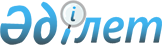 О бюджете сельских округов Байзакского района на 2022-2024 годыРешение Байзакского районного маслихата Жамбылской области от 30 декабря 2021 года № 21-2
      В соответствии со статьей 9-1 Бюджетного кодекса Республики Казахстан и статьей 6 Закона Республики Казахстан "О местном государственном управлении и самоуправлении в Республике Казахстан" районный маслихат РЕШИЛ: 
      Утвердить бюджет сельских округов на 2022-2024 годы согласно приложениям 1, 2, 3 в том числе на 2022 год в следующих объемах: 
      1-1. Жалгызтюбинский сельский округ на 2022 год:
      1) доходы – 56287 тысячи тенге, в том числе: 
      налоговые поступления – 6243 тысячи тенге;
      неналоговые поступления – 61 тысячи тенге;
      поступления от продажи основного капитала – 0 тысячи тенге;
      поступления трансфертов – 49983 тысячи тенге;
      2) затраты – 57077 тысячи тенге; 
      3) чистое бюджетное кредитование – 0 тысячи тенге, в том числе:
      бюджетные кредиты – 0 тысячи тенге; 
      погашение бюджетных кредитов – 0 тысячи тенге; 
      4) сальдо по операциям с финансовыми активами – 0 тысячи тенге, в том числе:
      приобретение финансовых активов – 0 тысячи тенге;
      поступления от продажи финансовых активов государства – 0 тысячи тенге; 
      5) дефицит бюджета (профицит) – -790 тысячи тенге;
      6) финансирование дефицита бюджета (профицита) – 790 тысячи тенге.
      1-2. Диханский сельский округ на 2022 год:
      1) доходы – 46727 тысячи тенге, в том числе: 
      налоговые поступления – 6280 тысячи тенге;
      неналоговые поступления – 61 тысячи тенге;
      поступления от продажи основного капитала – 0 тысячи тенге;
      поступления трансфертов – 40386 тысячи тенге;
      2) затраты – 56125 тысячи тенге;
      3) чистое бюджетное кредитование – 0 тысячи тенге, в том числе:
      бюджетные кредиты –0 тысячи тенге; 
      погашение бюджетных кредитов – 0 тысячи тенге; 
      4) сальдо по операциям с финансовыми активами – 0 тысячи тенге, в том числе:
      приобретение финансовых активов – 0 тысячи тенге;
      поступления от продажи финансовых активов государства – 0 тысячи тенге; 
      5) дефицит бюджета (профицит) – -9398 тысячи тенге;
      6) финансирование дефицита бюджета (профицита) – 9398 тысячи тенге 
      1-3. Мырзатайский сельский округ на 2022 год:
      1) доходы – 257981 тысячи тенге, в том числе:
      налоговые поступления – 6675 тысячи тенге;
      неналоговые поступления – 0 тысячи тенге;
      поступления от продажи основного капитала – 0 тысячи тенге;
      поступления трансфертов - 251306 тысячи тенге;
      2) затраты – 259472 тысячи тенге; 
      3) чистое бюджетное кредитование – 0 тысячи тенге, в том числе:
      бюджетные кредиты –0 тысячи тенге; 
      погашение бюджетных кредитов – 0 тысячи тенге; 
      4) сальдо по операциям с финансовыми активами – 0 тысячи тенге, в том числе:
      приобретение финансовых активов – 0 тысячи тенге;
      поступления от продажи финансовых активов государства – 0 тысячи тенге; 
      5) дефицит бюджета (профицит) – -1491 тысячи тенге;
      6) финансирование дефицита бюджета (профицита) – 1491 тысячи тенге 
      1-4. Темирбекский сельский округ на 2022 год:
      1) доходы – 73807тысячи тенге, в том числе: 
      налоговые поступления – 2267 тысячи тенге;
      неналоговые поступления – 61 тысячи тенге;
      поступления от продажи основного капитала – 0 тысячи тенге;
      поступления трансфертов – 71479 тысячи тенге;
      2) затраты – 74399 тысячи тенге; 
      3) чистое бюджетное кредитование – 0 тысячи тенге, в том числе:
      бюджетные кредиты – 0 тысячи тенге; 
      погашение бюджетных кредитов – 0 тысячи тенге; 
      4) сальдо по операциям с финансовыми активами – 0 тысячи тенге, в том числе:
      приобретение финансовых активов – 0 тысячи тенге;
      поступления от продажи финансовых активов государства – 0 тысячи тенге; 
      5) дефицит бюджета (профицит) – -592 тысячи тенге;
      6) финансирование дефицита бюджета (профицита) – 592 тысячи тенге 
      1-5. Туймекентский сельский округ на 2022 год:
      1) доходы – 80654 тысячи тенге, в том числе: 
      налоговые поступления – 16775 тысячи тенге;
      неналоговые поступления – 126 тысячи тенге;
      поступления от продажи основного капитала – 0 тысячи тенге;
      поступления трансфертов – 63753 тысячи тенге;
      2) затраты – 91796 тысячи тенге; 
      3) чистое бюджетное кредитование – 0 тысячи тенге, в том числе:
      бюджетные кредиты – 0 тысячи тенге; 
      погашение бюджетных кредитов – 0 тысячи тенге; 
      4) сальдо по операциям с финансовыми активами – 0 тысячи тенге, в том числе:
      приобретение финансовых активов – 0 тысячи тенге;
      поступления от продажи финансовых активов государства – 0 тысячи тенге;
      5) дефицит бюджета (профицит) – -11142 тысячи тенге;
      6) финансирование дефицита бюджета (профицита) – 11142 тысячи тенге 
      1-6. Жанатурмысский сельский округ на 2022 год:
      1) доходы – 104027 тысячи тенге, в том числе: 
      налоговые поступления – 8140 тысячи тенге;
      неналоговые поступления – 145 тысячи тенге;
      поступления от продажи основного капитала – 0 тысячи тенге;
      поступления трансфертов – 95742 тысячи тенге;
      2) затраты – 104486 тысячи тенге; 
      3) чистое бюджетное кредитование – 0 тысячи тенге, в том числе:
      бюджетные кредиты –0 тысячи тенге; 
      погашение бюджетных кредитов – 0 тысячи тенге; 
      4) сальдо по операциям с финансовыми активами – 0 тысячи тенге, в том числе:
      приобретение финансовых активов – 0 тысячи тенге;
      поступления от продажи финансовых активов государства – 0 тысячи тенге; 
      5) дефицит бюджета (профицит) – -459 тысячи тенге;
      6) финансирование дефицита бюджета (профицита) – 459 тысячи тенге 
      1-7. Кокталский сельский округ на 2022 год:
      1) доходы – 357676 тысячи тенге, в том числе: 
      налоговые поступления – 7819 тысячи тенге;
      неналоговые поступления – 61 тысячи тенге;
      поступления от продажи основного капитала – 0 тысячи тенге;
      поступления трансфертов – 349796 тысячи тенге;
      2) затраты – 358862 тысячи тенге; 
      3) чистое бюджетное кредитование – 0 тысячи тенге, в том числе:
      бюджетные кредиты – 0 тысячи тенге; 
      погашение бюджетных кредитов – 0 тысячи тенге; 
      4) сальдо по операциям с финансовыми активами – 0 тысячи тенге, в том числе:
      приобретение финансовых активов – 0 тысячи тенге;
      поступления от продажи финансовых активов государства – 0 тысячи тенге;
      5) дефицит бюджета (профицит) – -1186 тысячи тенге;
      6) финансирование дефицита бюджета (профицит) – 1186 тысячи тенге 
      1-8. Ынтымакский сельский округ на 2022 год:
      1) доходы – 51489 тысячи тенге, в том числе: 
      налоговые поступления – 3656 тысячи тенге;
      неналоговые поступления – 30 тысячи тенге;
      поступления от продажи основного капитала – 0 тысячи тенге;
      поступления трансфертов – 47803 тысячи тенге;
      2) затраты – 51748 тысячи тенге; 
      3) чистое бюджетное кредитование – 0 тысячи тенге, в том числе:
      бюджетные кредиты –0 тысячи тенге; 
      погашение бюджетных кредитов – 0 тысячи тенге; 
      4) сальдо по операциям с финансовыми активами – 0 тысячи тенге, в том числе:
      приобретение финансовых активов – 0 тысячи тенге;
      поступления от продажи финансовых активов государства – 0 тысячи тенге; 
      5) дефицит бюджета (профицит) – -259 тысячи тенге;
      6) финансирование дефицита бюджета (профицита) – 259 тысячи тенге 
      1-9. Суханбаевский сельский округ на 2022 год:
      1) доходы – 46646 тысячи тенге, в том числе: 
      налоговые поступления – 4348 тысячи тенге;
      неналоговые поступления – 61 тысячи тенге;
      поступления от продажи основного капитала – 0 тысячи тенге;
      поступления трансфертов – 42237 тысячи тенге;
      2) затраты – 51765 тысячи тенге; 
      3) чистое бюджетное кредитование – 0 тысячи тенге, в том числе:
      бюджетные кредиты –0 тысячи тенге; 
      погашение бюджетных кредитов – 0 тысячи тенге; 
      4) сальдо по операциям с финансовыми активами – 0 тысячи тенге, в том числе:
      приобретение финансовых активов – 0 тысячи тенге;
      поступления от продажи финансовых активов государства – 0 тысячи тенге; 
      5) дефицит бюджета (профицит) – -5119 тысячи тенге;
      6) финансирование дефицита бюджета (профицита) – 5119 тысячи тенге 
      1-10. Костюбинский сельский округ на 2022 год:
      1) доходы – 85610 тысячи тенге, в том числе: 
      налоговые поступления – 22605 тысячи тенге;
      неналоговые поступления – 117 тысячи тенге;
      поступления от продажи основного капитала – 0 тысячи тенге;
      поступления трансфертов – 62888 тысячи тенге;
      2) затраты – 87529 тысячи тенге; 
      3) чистое бюджетное кредитование – 0 тысячи тенге, в том числе:
      бюджетные кредиты – 0 тысячи тенге; 
      погашение бюджетных кредитов – 0 тысячи тенге; 
      4) сальдо по операциям с финансовыми активами – 0 тысячи тенге, в том числе:
      приобретение финансовых активов – 0 тысячи тенге;
      поступления от продажи финансовых активов государства – 0 тысячи тенге; 
      5) дефицит бюджета (профицит) – -1919 тысячи тенге;
      6) финансирование дефицита бюджета (профицита) – 1919 тысячи тенге
      1-11. Бурылский сельский округ на 2022 год:
      1) доходы – 158414 тысячи тенге, в том числе: 
      налоговые поступления – 28788 тысячи тенге;
      неналоговые поступления – 97 тысячи тенге;
      поступления от продажи основного капитала – 63 тысячи тенге;
      поступления трансфертов – 129466 тысячи тенге;
      2) затраты – 161833 тысячи тенге; 
      3) чистое бюджетное кредитование – 0 тысячи тенге, в том числе:
      бюджетные кредиты – 0 тысячи тенге; 
      погашение бюджетных кредитов – 0 тысячи тенге; 
      4) сальдо по операциям с финансовыми активами – 0 тысячи тенге, в том числе:
      приобретение финансовых активов – 0 тысячи тенге;
      поступления от продажи финансовых активов государства – 0 тысячи тенге; 
      5) дефицит бюджета (профицит) – -3419 тысячи тенге;
      6) финансирование дефицита бюджета (профицита) – 3419 тысячи тенге
      1-12. Коптерекский сельский округ на 2022 год:
      1) доходы – 81691 тысячи тенге, в том числе: 
      налоговые поступления – 3519 тысячи тенге;
      неналоговые поступления – 34 тысячи тенге;
      поступления от продажи основного капитала – 0 тысячи тенге;
      поступления трансфертов – 78138 тысячи тенге;
      2) затраты – 82069 тысячи тенге; 
      3) чистое бюджетное кредитование – 0 тысячи тенге, в том числе:
      бюджетные кредиты – 0 тысячи тенге; 
      погашение бюджетных кредитов – 0 тысячи тенге; 
      4) сальдо по операциям с финансовыми активами – 0 тысячи тенге, в том числе:
      приобретение финансовых активов – 0 тысячи тенге;
      поступления от продажи финансовых активов государства – 0 тысячи тенге; 
      5) дефицит бюджета (профицит) – -378 тысячи тенге;
      6) финансирование дефицита бюджета (профицита) – 378 тысячи тенге
      1-13. Улгулинский сельский округ на 2022 год:
      1) доходы – 64096 тысячи тенге, в том числе: 
      налоговые поступления – 5796 тысячи тенге;
      неналоговые поступления – 30 тысячи тенге;
      поступления от продажи основного капитала – 0 тысячи тенге;
      поступления трансфертов – 58270 тысячи тенге;
      2) затраты – 64656 тысячи тенге; 
      3) чистое бюджетное кредитование – 0 тысячи тенге, в том числе:
      бюджетные кредиты – 0 тысячи тенге; 
      погашение бюджетных кредитов – 0 тысячи тенге; 
      4) сальдо по операциям с финансовыми активами – 0 тысячи тенге, в том числе:
      приобретение финансовых активов – 0 тысячи тенге;
      поступления от продажи финансовых активов государства – 0 тысячи тенге; 
      5) дефицит бюджета (профицит) – -560 тысячи тенге;
      6) финансирование дефицита бюджета (профицита) – 560 тысячи тенге
      1-14. Сарыкемерский сельский округ на 2022 год:
      1) доходы – 545225 тысячи тенге, в том числе: 
      налоговые поступления – 73089 тысячи тенге;
      неналоговые поступления – 1308 тысячи тенге;
      поступления от продажи основного капитала – 218 тысячи тенге;
      поступления трансфертов – 470610 тысячи тенге;
      2) затраты – 548080 тысячи тенге; 
      3) чистое бюджетное кредитование – 0 тысячи тенге, в том числе:
      бюджетные кредиты – 0 тысячи тенге; 
      погашение бюджетных кредитов – 0 тысячи тенге; 
      4) сальдо по операциям с финансовыми активами – 0 тысячи тенге, в том числе:
      приобретение финансовых активов – 0 тысячи тенге;
      поступления от продажи финансовых активов государства – 0 тысячи тенге; 
      5) дефицит бюджета (профицит) – -2855 тысячи тенге;
      6) финансирование дефицита бюджета (профицита) – 2855 тысячи тенге 
      1-15. Кызыл жулдызский сельский округ на 2022 год:
      1) доходы – 55911 тысячи тенге, в том числе: 
      налоговые поступления – 11814 тысячи тенге;
      неналоговые поступления – 31 тысячи тенге;
      поступления от продажи основного капитала – 0 тысячи тенге;
      поступления трансфертов – 44036 тысячи тенге;
      2) затраты – 57086 тысячи тенге; 
      3) чистое бюджетное кредитование – 0 тысячи тенге, в том числе:
      бюджетные кредиты – 0 тысячи тенге; 
      погашение бюджетных кредитов – 0 тысячи тенге; 
      4) сальдо по операциям с финансовыми активами – 0 тысячи тенге, в том числе:
      приобретение финансовых активов – 0 тысячи тенге;
      поступления от продажи финансовых активов государства – 0 тысячи тенге; 
      5) дефицит бюджета (профицит) – -1175 тысячи тенге;
      6) финансирование дефицита бюджета (профицита) – 1175 тысячи тенге 
      1-16. Ботамойнакский сельский округ на 2022 год:
      1) доходы – 118104 тысячи тенге, в том числе: 
      налоговые поступления – 13330 тысячи тенге;
      неналоговые поступления – 122 тысячи тенге;
      поступления от продажи основного капитала – 215 тысячи тенге;
      поступления трансфертов – 104437 тысячи тенге;
      2) затраты – 120945 тысячи тенге; 
      3) чистое бюджетное кредитование – 0 тысячи тенге, в том числе:
      бюджетные кредиты – 0 тысячи тенге; 
      погашение бюджетных кредитов – 0 тысячи тенге; 
      4) сальдо по операциям с финансовыми активами – 0 тысячи тенге, в том числе:
      приобретение финансовых активов – 0 тысячи тенге;
      поступления от продажи финансовых активов государства – 0 тысячи тенге; 
      5) дефицит бюджета (профицит) – -2841 тысячи тенге;
      6) финансирование дефицита бюджета (профицит) – 2841 тысячи тенге 
      1-17. Байтерекский сельский округ на 2022 год:
      1) доходы – 45217 тысячи тенге, в том числе: 
      налоговые поступления – 7570 тысячи тенге;
      неналоговые поступления – 78 тысячи тенге;
      поступления от продажи основного капитала – 0 тысячи тенге;
      поступления трансфертов – 37569 тысячи тенге;
      2) затраты – 45768 тысячи тенге; 
      3) чистое бюджетное кредитование – 0 тысячи тенге, в том числе:
      бюджетные кредиты – 0 тысячи тенге; 
      погашение бюджетных кредитов – 0 тысячи тенге; 
      4) сальдо по операциям с финансовыми активами – 0 тысячи тенге, в том числе:
      приобретение финансовых активов – 0 тысячи тенге;
      поступления от продажи финансовых активов государства – 0 тысячи тенге; 
      5) дефицит бюджета (профицит) – -551 тысячи тенге;
      6) финансирование дефицита бюджета (профицита) – 551 тысячи тенге 
      1-18. Сазтерекский сельский округ на 2022 год:
      1) доходы – 146667 тысячи тенге, в том числе: 
      налоговые поступления – 4115 тысячи тенге;
      неналоговые поступления – 30 тысячи тенге;
      поступления от продажи основного капитала – 0 тысячи тенге;
      поступления трансфертов – 142522 тысячи тенге;
      2) затраты – 148126 тысячи тенге; 
      3) чистое бюджетное кредитование – 0 тысячи тенге, в том числе:
      бюджетные кредиты – 0 тысячи тенге; 
      погашение бюджетных кредитов – 0 тысячи тенге; 
      4) сальдо по операциям с финансовыми активами – 0 тысячи тенге, в том числе:
      приобретение финансовых активов – 0 тысячи тенге;
      поступления от продажи финансовых активов государства – 0 тысячи тенге; 
      5) дефицит бюджета (профицит) – -1459 тысячи тенге;
      6) финансирование дефицита бюджета (профицита) – 1459 тысячи тенге. 
      Сноска. Пункт 1 - в редакции решения Байзакского районного маслихата Жамбылской области от 05.12.2022 № 36-2 (вводится в действие с 01.01.2022).


      2. Объем субвенции передаваемых из районного бюджета в бюджет сельских округов на 2022 год установить в размере 657168 тысяч тенге, в том числе:
      Жалгызтюбинский сельский округ – 36313 тысячи тенге;
      Диханский сельский округ – 32176 тысячи тенге;
      Мырзатайский сельский округ – 31720 тысячи тенге;
      Темирбекский сельский округ – 27218 тысячи тенге;
      Туймекентский сельский округ – 35320 тысячи тенге;
      Жанатурмысский сельский округ – 39986 тысячи тенге;
      Кокталский сельский округ – 28124 тысячи тенге;
      Ынтымакский сельский округ – 31076 тысячи тенге;
      Суханбаевский сельский округ – 33477 тысячи тенге;
      Костюбинский сельский округ – 33477 тысячи тенге;
      Бурылский сельский округ – 48958 тысячи тенге;
      Коптерекский сельский округ – 28540 тысячи тенге;
      Улгулинский сельский округ – 33619 тысячи тенге;
      Сарыкемерский сельский округ – 82022 тысячи тенге;
      Кызылжулдызский сельский округ – 36478 тысячи тенге;
      Ботамойнакский сельский округ – 37944 тысячи тенге;
      Байтерекский сельский округ – 31661 тысячи тенге.
      Сазтерекский сельский округ – 29050 тысячи тенге.
      3. Настоящее решение вводится в действие с 1 января 2022 года. Бюджет сельских округов Байзакского района на 2022 год
      Сноска. Приложение 1 - в редакции решения Байзакского районного маслихата Жамбылской области от 05.12.2022 № 36-2 (вводится в действие с 01.01.2022). Бюджет аппарата акима Жалгызтюбинского сельского округа на 2022 год Бюджет аппарата акима Диханского сельского округа на 2022 год Бюджет аппарата акима Мырзатайского сельского округа на 2022 год Бюджет аппарата акима Темирбекского сельского округа на 2022 год Бюджет аппарата акима Туймекентского сельского округа на 2022 год Бюджет аппарата акима Жанатурмысского сельского округа на 2022 год Бюджет аппарата акима Кокталского сельского округа на 2022 год Бюджет аппарата акима Ынтымакского сельского округа на 2022 год Бюджет аппарата акима Суханбаевского сельского округа на 2022 год Бюджет аппарата акима Костюбинского сельского округа на 2022 год Бюджет аппарата акима Бурылского сельского округа на 2022 год Бюджет аппарата акима Коптерекского сельского округа на 2022 год Бюджет аппарата акима Улгулинского сельского округа на 2022 год Бюджет аппарата акима Сарыкемерского сельского округа на 2022 год Бюджет аппарата акима Кызыл жулдызского сельского округа на 2022 год Бюджет аппарата акима Ботамойнакского сельского округа на 2021 год Бюджет аппарата акима Байтерекского сельского округа на 2022 год Бюджет аппарата акима Сазтерекского сельского округа на 2022 год Бюджет сельских округов Байзакского района на 2023 год Бюджет аппарата акима Жалгызтюбинского сельского округа на 2023 год Бюджет аппарата акима Диханского сельского округа на 2023 год Бюджет аппарата акима Мырзатайского сельского округа на 2023 год Бюджет аппарата акима Темирбекского сельского округа на 2023 год Бюджет аппарата акима Туймекентского сельского округа на 2023 год Бюджет аппарата акима Жанатурмысского сельского округа на 2023 год Бюджет аппарата акима Кокталского сельского округа на 2023 год Бюджет аппарата акима Ынтымакского сельского округа на 2023 год Бюджет аппарата акима Суханбаевского сельского округа на 2023 год Бюджет аппарата акима Костюбинского сельского округа на 2023 год Бюджет аппарата акима Бурылского сельского округа на 2023 год Бюджет аппарата акима Коптерекского сельского округа на 2023 год Бюджет аппарата акима Улгулинского сельского округа на 2023 год Бюджет аппарата акима Сарыкемерского сельского округа на 2023 год Бюджет аппарата акима Кызыл жулдызского сельского округа на 2023 год Бюджет аппарата акима Ботамойнакского сельского округа на 2023 год Бюджет аппарата акима Байтерекского сельского округа на 2023 год Бюджет аппарата акима Сазтерекского сельского округа на 2023 год Бюджет сельских округов Байзакского района на 2024 год Бюджет аппарата акима Жалгызтюбинского сельского округа на 2024 год Бюджет аппарата акима Диханского сельского округа на 2024 год Бюджет аппарата акима Мырзатайского сельского округа на 2024 год Бюджет аппарата акима Темирбекского сельского округа на 2024 год Бюджет аппарата акима Туймекентского сельского округа на 2024 год Бюджет аппарата акима Жанатурмысского сельского округа на 2024 год Бюджет аппарата акима Кокталского сельского округа на 2024 год Бюджет аппарата акима Ынтымакского сельского округа на 2024 год Бюджет аппарата акима Суханбаевского сельского округа на 2024 год Бюджет аппарата акима Костюбинского сельского округа на 2024 год Бюджет аппарата акима Бурылского сельского округа на 2024 год Бюджет аппарата акима Коптерекского сельского округа на 2024 год Бюджет аппарата акима Улгулинского сельского округа на 2024 год Бюджет аппарата акима Сарыкемерского сельского округа на 2024 год Бюджет аппарата акима Кызыл жулдызского сельского округа на 2024 год Бюджет аппарата акима Ботамойнакского сельского округа на 2024 год Бюджет аппарата акима Байтерекского сельского округа на 2024 год Бюджет аппарата акима Сазтерекского сельского округа на 2024 год
					© 2012. РГП на ПХВ «Институт законодательства и правовой информации Республики Казахстан» Министерства юстиции Республики Казахстан
				
      Секретарь Байзакского 

      районного маслихата 

Б. Акбаев
Приложение 1 к решению
Байзакского районного 
маслихата 30 декабря 2021 года 
№22-2
Категория 
Категория 
Категория 
Категория 
Категория 
Категория 
Cумма (тысяч тенге)
Класс 
Класс 
Класс 
Класс 
Класс 
Cумма (тысяч тенге)
Подкласс
Подкласс
Подкласс
Cумма (тысяч тенге)
І. ДОХОДЫ
І. ДОХОДЫ
2376229
1
Налоговые поступления
Налоговые поступления
232859
01
01
Подоходный налог
Подоходный налог
16082
2
Индивидуальный подоходный налог
Индивидуальный подоходный налог
16082
04
04
Hалоги на собственность
Hалоги на собственность
215812
1
Hалоги на имущество
Hалоги на имущество
9510
3
Земельный налог
Земельный налог
1880
4
Hалог на транспортные средства
Hалог на транспортные средства
204382
5
Единый земельный налог
Единый земельный налог
40
05
05
Внутренние налоги на товары, работы и услуги
Внутренние налоги на товары, работы и услуги
965
3
Поступления за использование природных и других ресурсов
Поступления за использование природных и других ресурсов
128
4
Сборы за ведение предпринимательской и профессиональной деятельности
Сборы за ведение предпринимательской и профессиональной деятельности
837
2
Неналоговые поступления
Неналоговые поступления
2453
01
01
Доходы от государственной собственности
Доходы от государственной собственности
79
5
Доходы от аренды имущества, находящегося в государственной собственности
Доходы от аренды имущества, находящегося в государственной собственности
79
04
04
Штрафы, пени, санкции, взыскания, налагаемые государственными учреждениями, финансируемыми из государственного бюджета, а также содержащимися и финансируемыми из бюджета (сметы расходов) Национального Банка Республики Казахстан
Штрафы, пени, санкции, взыскания, налагаемые государственными учреждениями, финансируемыми из государственного бюджета, а также содержащимися и финансируемыми из бюджета (сметы расходов) Национального Банка Республики Казахстан
2374
1
Штрафы, пени, санкции, взыскания, налагаемые государственными учреждениями, финансируемыми из государственного бюджета, а также содержащимися и финансируемыми из бюджета (сметы расходов) Национального Банка Республики Казахстан
Штрафы, пени, санкции, взыскания, налагаемые государственными учреждениями, финансируемыми из государственного бюджета, а также содержащимися и финансируемыми из бюджета (сметы расходов) Национального Банка Республики Казахстан
2374
3
Поступления от продажи основного капитала
Поступления от продажи основного капитала
496
03
03
Продажа земли и нематериальных активов
Продажа земли и нематериальных активов
496
1
Продажа земли
Продажа земли
496
4
Поступления трансфертов 
Поступления трансфертов 
2140421
02
02
Трансферты из вышестоящих органов государственного управления
Трансферты из вышестоящих органов государственного управления
2140421
3
Трансферты из районных (городов областного значения) бюджетов
Трансферты из районных (городов областного значения) бюджетов
2140421
Функциональная группа
Функциональная группа
Функциональная группа
Функциональная группа
Функциональная группа
Функциональная группа
Сумма (тысяч тенге)
Администратор бюджетных программ 
Администратор бюджетных программ 
Администратор бюджетных программ 
Администратор бюджетных программ 
Сумма (тысяч тенге)
Программа
Программа
Сумма (тысяч тенге)
ІІ.РАСХОДЫ
2421822
01
01
Государственные услуги общего характера
903605
124
124
Аппарат акима города районного значения, села, поселка, сельского округа
903605
001
Услуги по обеспечению деятельности акима города районного значения, села, поселка, сельского округа
892391
022
Капитальные расходы государственного органа
11214
07
07
Жилищно-коммунальное хозяйство
383872
124
124
Аппарат акима города районного значения, села, поселка, сельского округа
383872
014
Организация водоснабжения населенных пунктов
3405
008
Освещение улиц в населенных пунктах
210898
009
Обеспечение санитарии населенных пунктов
14662
011
Благоустройство и озеленение населенных пунктов
154907
12
12
Транспорт и коммуникация
89434
124
124
Аппарат акима города районного значения, села, поселка, сельского округа
89434
013
Обеспечение функционирования автомобильных дорог в городах районного значения, селах, поселках, сельских округах
22308
045
Капитальный и средний ремонт автомобильных дорог в городах районного значения, селах, поселках, сельских округах
67126
13
13
Прочие
1021798
124
124
Аппарат акима города районного значения, села, поселка, сельского округа
1021798
057
Реализация мероприятий по социальной и инженерной инфраструктуре в сельских населенных пунктах в рамках проекта" Ауыл-Ел бесігі
1021798
15
15
Трансферты
23113
124
124
Аппарат акима города районного значения, села, поселка, сельского округа
23113
044
Возврат сумм неиспользованных (недоиспользованных) целевых трансфертов, выделенных из республиканского бюджета за счет целевого трансферта из Национального фонда Республики Казахстан
23113
ІІІ. ЧИСТОЕ БЮДЖЕТНОЕ КРЕДИТОВАНИЕ
0
ІV. САЛЬДО ПО ОПЕРАЦИЯМ С ФИНАНСОВЫМИ АКТИВАМИ
0
V.ДЕФИЦИТ (ПРОФИЦИТ) БЮДЖЕТА
-45593
VІ. ФИНАНСИРОВАНИЕ ДЕФИЦИТА (ИСПОЛЬЗОВАНИЕ ПРОФИЦИТА) БЮДЖЕТА
45593
Категория
Категория
Категория
Категория
Категория
Категория
Категория
Класс
Класс
Класс
Класс
Класс
Подкласс
Подкласс
Подкласс
Наименование
7
7
Поступления займов
0
01
01
Внутренние государственные займы
0
2
Договора по займам
0
8
8
Используемые остатки бюджетных средств
45593
01
01
Остатки бюджетных средств
45593
1
Остатки бюджетных средств
45593Приложение 1-1 к решению
Байзакского районного маслихата
от 30 декабря 2021 года №21-2
Категория 
Категория 
Категория 
Категория 
Категория 
Категория 
Cумма (тысяч  тенге)
Класс 
Класс 
Класс 
Класс 
Класс 
Cумма (тысяч  тенге)
Подкласс
Подкласс
Подкласс
Cумма (тысяч  тенге)
І. ДОХОДЫ
І. ДОХОДЫ
56287
1
Налоговые поступления
Налоговые поступления
6243
01
01
Подоходный налог
Подоходный налог
868
2
Индивидуальный подоходный налог
Индивидуальный подоходный налог
868
04
04
Hалоги на собственность
Hалоги на собственность
5375
1
Hалоги на имущество
Hалоги на имущество
284
3
Земельный налог
Земельный налог
80
4
Hалог на транспортные средства
Hалог на транспортные средства
5011
2
Неналоговые поступления
Неналоговые поступления
61
04
04
Штрафы, пени, санкции, взыскания, налагаемые государственными учреждениями, финансируемыми из государственного бюджета, а также содержащимися и финансируемыми из бюджета (сметы расходов) Национального Банка Республики Казахстан
Штрафы, пени, санкции, взыскания, налагаемые государственными учреждениями, финансируемыми из государственного бюджета, а также содержащимися и финансируемыми из бюджета (сметы расходов) Национального Банка Республики Казахстан
61
1
Штрафы, пени, санкции, взыскания, налагаемые государственными учреждениями, финансируемыми из государственного бюджета, а также содержащимися и финансируемыми из бюджета (сметы расходов) Национального Банка Республики Казахстан
Штрафы, пени, санкции, взыскания, налагаемые государственными учреждениями, финансируемыми из государственного бюджета, а также содержащимися и финансируемыми из бюджета (сметы расходов) Национального Банка Республики Казахстан
61
4
Поступления трансфертов 
Поступления трансфертов 
49983
02
02
Трансферты из вышестоящих органов государственного управления
Трансферты из вышестоящих органов государственного управления
49983
3
Трансферты из районных (городов областного значения) бюджетов
Трансферты из районных (городов областного значения) бюджетов
49983
Функциональная группа
Функциональная группа
Функциональная группа
Функциональная группа
Функциональная группа
Функциональная группа
Сумма (тысяч тенге)
Администратор бюджетных программ 
Администратор бюджетных программ 
Администратор бюджетных программ 
Администратор бюджетных программ 
Сумма (тысяч тенге)
Программа
Программа
Сумма (тысяч тенге)
ІІ.РАСХОДЫ
57077
01
01
Государственные услуги общего характера
48792
124
124
Аппарат акима города районного значения, села, поселка, сельского округа
48792
001
Услуги по обеспечению деятельности акима города районного значения, села, поселка, сельского округа
48532
022
Капитальные расходы государственного органа
260
07
07
Жилищно-коммунальное хозяйство
7901
124
124
Аппарат акима города районного значения, села, поселка, сельского округа
7901
008
Освещение улиц в населенных пунктах
5045
009
Обеспечение санитарии населенных пунктов
200
011
Благоустройство и озеленение населенных пунктов
2656
12
12
Транспорт и коммуникация
384
124
124
Аппарат акима города районного значения, села, поселка, сельского округа
384
013
Обеспечение функционирования автомобильных дорог в городах районного значения, селах, поселках, сельских округах
384
ІІІ. ЧИСТОЕ БЮДЖЕТНОЕ КРЕДИТОВАНИЕ
0
ІV. САЛЬДО ПО ОПЕРАЦИЯМ С ФИНАНСОВЫМИ АКТИВАМИ
0
V.ДЕФИЦИТ (ПРОФИЦИТ) БЮДЖЕТА
-790
VІ. ФИНАНСИРОВАНИЕ ДЕФИЦИТА (ИСПОЛЬЗОВАНИЕ ПРОФИЦИТА) БЮДЖЕТА
790
Категория
Категория
Категория
Категория
Категория
Категория
Категория
Класс
Класс
Класс
Класс
Класс
Подкласс
Подкласс
Подкласс
Наименование
7
7
Поступления займов
0
01
01
Внутренние государственные займы
0
2
Договора по займам
0
8
8
Используемые остатки бюджетных средств
790
01
01
Остатки бюджетных средств
790
1
Остатки бюджетных средств
790Приложение 1-2 к решению
Байзакского районного маслихата
от 30 декабря 2021 года №21-2
Категория 
Категория 
Категория 
Категория 
Категория 
Категория 
Cумма (тысяч  тенге)
Класс 
Класс 
Класс 
Класс 
Класс 
Cумма (тысяч  тенге)
Подкласс
Подкласс
Подкласс
Cумма (тысяч  тенге)
І. ДОХОДЫ
І. ДОХОДЫ
46727
1
Налоговые поступления
Налоговые поступления
6280
01
01
Подоходный налог
Подоходный налог
434
2
Индивидуальный подоходный налог
Индивидуальный подоходный налог
434
04
04
Hалоги на собственность
Hалоги на собственность
5846
1
Hалоги на имущество
Hалоги на имущество
396
3
Земельный налог
Земельный налог
40
4
Hалог на транспортные средства
Hалог на транспортные средства
5410
2
Неналоговые поступления
Неналоговые поступления
61
04
04
Штрафы, пени, санкции, взыскания, налагаемые государственными учреждениями, финансируемыми из государственного бюджета, а также содержащимися и финансируемыми из бюджета (сметы расходов) Национального Банка Республики Казахстан
Штрафы, пени, санкции, взыскания, налагаемые государственными учреждениями, финансируемыми из государственного бюджета, а также содержащимися и финансируемыми из бюджета (сметы расходов) Национального Банка Республики Казахстан
61
1
Штрафы, пени, санкции, взыскания, налагаемые государственными учреждениями, финансируемыми из государственного бюджета, а также содержащимися и финансируемыми из бюджета (сметы расходов) Национального Банка Республики Казахстан
Штрафы, пени, санкции, взыскания, налагаемые государственными учреждениями, финансируемыми из государственного бюджета, а также содержащимися и финансируемыми из бюджета (сметы расходов) Национального Банка Республики Казахстан
61
4
Поступления трансфертов 
Поступления трансфертов 
40386
02
02
Трансферты из вышестоящих органов государственного управления
Трансферты из вышестоящих органов государственного управления
40386
3
Трансферты из районных (городов областного значения) бюджетов
Трансферты из районных (городов областного значения) бюджетов
40386
Функциональная группа
Функциональная группа
Функциональная группа
Функциональная группа
Функциональная группа
Функциональная группа
Сумма (тысяч тенге)
Администратор бюджетных программ 
Администратор бюджетных программ 
Администратор бюджетных программ 
Администратор бюджетных программ 
Сумма (тысяч тенге)
Программа
Программа
Сумма (тысяч тенге)
ІІ.РАСХОДЫ
56125
01
01
Государственные услуги общего характера
42284
124
124
Аппарат акима города районного значения, села, поселка, сельского округа
42284
001
Услуги по обеспечению деятельности акима города районного значения, села, поселка, сельского округа
41812
022
Капитальные расходы государственного органа
472
07
07
Жилищно-коммунальное хозяйство
3626
124
124
Аппарат акима города районного значения, села, поселка, сельского округа
3626
008
Освещение улиц в населенных пунктах
1941
009
Обеспечение санитарии населенных пунктов
652
011
Благоустройство и озеленение населенных пунктов
1033
12
12
Транспорт и коммуникация
1314
124
124
Аппарат акима города районного значения, села, поселка, сельского округа
1314
013
Обеспечение функционирования автомобильных дорог в городах районного значения, селах, поселках, сельских округах
1314
15
15
Трансферты
8901
124
124
Аппарат акима города районного значения, села, поселка, сельского округа
8901
044
Возврат сумм неиспользованных (недоиспользованных) целевых трансфертов, выделенных из республиканского бюджета за счет целевого трансферта из Национального фонда Республики Казахстан
8901
ІІІ. ЧИСТОЕ БЮДЖЕТНОЕ КРЕДИТОВАНИЕ
0
ІV. САЛЬДО ПО ОПЕРАЦИЯМ С ФИНАНСОВЫМИ АКТИВАМИ
0
V.ДЕФИЦИТ (ПРОФИЦИТ) БЮДЖЕТА
-9398
VІ. ФИНАНСИРОВАНИЕ ДЕФИЦИТА (ИСПОЛЬЗОВАНИЕ ПРОФИЦИТА) БЮДЖЕТА
9398
Категория
Категория
Категория
Категория
Категория
Категория
Категория
Класс
Класс
Класс
Класс
Класс
Подкласс
Подкласс
Подкласс
Наименование
7
7
Поступления займов
0
01
01
Внутренние государственные займы
0
2
Договора по займам
0
8
8
Используемые остатки бюджетных средств
9398
01
01
Остатки бюджетных средств
9398
1
Остатки бюджетных средств
9398Приложение 1-3 к решению
Байзакского районного маслихата
от 30 декабря 2021 года №21-2
Категория 
Категория 
Категория 
Категория 
Категория 
Категория 
Cумма (тысяч  тенге)
Класс 
Класс 
Класс 
Класс 
Класс 
Cумма (тысяч  тенге)
Подкласс
Подкласс
Подкласс
Cумма (тысяч  тенге)
І. ДОХОДЫ
І. ДОХОДЫ
257981
1
Налоговые поступления
Налоговые поступления
6675
01
01
Подоходный налог
Подоходный налог
525
2
Индивидуальный подоходный налог
Индивидуальный подоходный налог
525
04
04
Hалоги на собственность
Hалоги на собственность
6150
1
Hалоги на имущество
Hалоги на имущество
394
3
Земельный налог
Земельный налог
68
4
Hалог на транспортные средства
Hалог на транспортные средства
5688
2
Неналоговые поступления
Неналоговые поступления
0
04
04
Штрафы, пени, санкции, взыскания, налагаемые государственными учреждениями, финансируемыми из государственного бюджета, а также содержащимися и финансируемыми из бюджета (сметы расходов) Национального Банка Республики Казахстан
Штрафы, пени, санкции, взыскания, налагаемые государственными учреждениями, финансируемыми из государственного бюджета, а также содержащимися и финансируемыми из бюджета (сметы расходов) Национального Банка Республики Казахстан
0
1
Штрафы, пени, санкции, взыскания, налагаемые государственными учреждениями, финансируемыми из государственного бюджета, а также содержащимися и финансируемыми из бюджета (сметы расходов) Национального Банка Республики Казахстан
Штрафы, пени, санкции, взыскания, налагаемые государственными учреждениями, финансируемыми из государственного бюджета, а также содержащимися и финансируемыми из бюджета (сметы расходов) Национального Банка Республики Казахстан
0
4
Поступления трансфертов 
Поступления трансфертов 
251306
02
02
Трансферты из вышестоящих органов государственного управления
Трансферты из вышестоящих органов государственного управления
251306
3
Трансферты из районных (городов областного значения) бюджетов
Трансферты из районных (городов областного значения) бюджетов
251306
Функциональная группа
Функциональная группа
Функциональная группа
Функциональная группа
Функциональная группа
Функциональная группа
Сумма (тысяч тенге)
Администратор бюджетных программ 
Администратор бюджетных программ 
Администратор бюджетных программ 
Администратор бюджетных программ 
Сумма (тысяч тенге)
Программа
Программа
Сумма (тысяч тенге)
ІІ.РАСХОДЫ
259472
01
01
Государственные услуги общего характера
34514
124
124
Аппарат акима города районного значения, села, поселка, сельского округа
34514
001
Услуги по обеспечению деятельности акима города районного значения, села, поселка, сельского округа
34457
022
Капитальные расходы государственного органа
57
07
07
Жилищно-коммунальное хозяйство
10081
124
124
Аппарат акима города районного значения, села, поселка, сельского округа
10081
014
Организация водоснабжения населенных пунктов
19
008
Освещение улиц в населенных пунктах
6525
009
Обеспечение санитарии населенных пунктов
643
011
Благоустройство и озеленение населенных пунктов
2894
12
12
Транспорт и коммуникация
300
124
124
Аппарат акима города районного значения, села, поселка, сельского округа
300
013
Обеспечение функционирования автомобильных дорог в городах районного значения, селах, поселках, сельских округах
300
13
13
Прочие
214577
124
124
Аппарат акима города районного значения, села, поселка, сельского округа
214577
057
Реализация мероприятий по социальной и инженерной инфраструктуре в сельских населенных пунктах в рамках проекта" Ауыл-Ел бесігі
214577
ІІІ. ЧИСТОЕ БЮДЖЕТНОЕ КРЕДИТОВАНИЕ
0
ІV. САЛЬДО ПО ОПЕРАЦИЯМ С ФИНАНСОВЫМИ АКТИВАМИ
0
V.ДЕФИЦИТ (ПРОФИЦИТ) БЮДЖЕТА
-1491
VІ. ФИНАНСИРОВАНИЕ ДЕФИЦИТА (ИСПОЛЬЗОВАНИЕ ПРОФИЦИТА) БЮДЖЕТА
1491
Категория
Категория
Категория
Категория
Категория
Категория
Категория
Класс
Класс
Класс
Класс
Класс
Подкласс
Подкласс
Подкласс
Наименование
7
7
Поступления займов
0
01
01
Внутренние государственные займы
0
2
Договора по займам
0
8
8
Используемые остатки бюджетных средств
1491
01
01
Остатки бюджетных средств
1491
1
Остатки бюджетных средств
1491Приложение 1-4 к решению
Байзакского районного маслихата
от 30 декабря 2021 года №21-2
Категория 
Категория 
Категория 
Категория 
Категория 
Категория 
Cумма (тысяч  тенге)
Класс 
Класс 
Класс 
Класс 
Класс 
Cумма (тысяч  тенге)
Подкласс
Подкласс
Подкласс
Cумма (тысяч  тенге)
І. ДОХОДЫ
І. ДОХОДЫ
73807
1
Налоговые поступления
Налоговые поступления
2267
01
01
Подоходный налог
Подоходный налог
0
2
Индивидуальный подоходный налог
Индивидуальный подоходный налог
0
04
04
Hалоги на собственность
Hалоги на собственность
2267
1
Hалоги на имущество
Hалоги на имущество
96
3
Земельный налог
Земельный налог
8
4
Hалог на транспортные средства
Hалог на транспортные средства
2163
2
Неналоговые поступления
Неналоговые поступления
61
04
04
Штрафы, пени, санкции, взыскания, налагаемые государственными учреждениями, финансируемыми из государственного бюджета, а также содержащимися и финансируемыми из бюджета (сметы расходов) Национального Банка Республики Казахстан
Штрафы, пени, санкции, взыскания, налагаемые государственными учреждениями, финансируемыми из государственного бюджета, а также содержащимися и финансируемыми из бюджета (сметы расходов) Национального Банка Республики Казахстан
61
1
Штрафы, пени, санкции, взыскания, налагаемые государственными учреждениями, финансируемыми из государственного бюджета, а также содержащимися и финансируемыми из бюджета (сметы расходов) Национального Банка Республики Казахстан
Штрафы, пени, санкции, взыскания, налагаемые государственными учреждениями, финансируемыми из государственного бюджета, а также содержащимися и финансируемыми из бюджета (сметы расходов) Национального Банка Республики Казахстан
61
4
Поступления трансфертов 
Поступления трансфертов 
71479
02
02
Трансферты из вышестоящих органов государственного управления
Трансферты из вышестоящих органов государственного управления
71479
3
Трансферты из районных (городов областного значения) бюджетов
Трансферты из районных (городов областного значения) бюджетов
71479
Функциональная группа
Функциональная группа
Функциональная группа
Функциональная группа
Функциональная группа
Функциональная группа
Сумма (тысяч тенге)
Администратор бюджетных программ 
Администратор бюджетных программ 
Администратор бюджетных программ 
Администратор бюджетных программ 
Сумма (тысяч тенге)
Программа
Программа
Сумма (тысяч тенге)
ІІ.РАСХОДЫ
74399
01
01
Государственные услуги общего характера
32968
124
124
Аппарат акима города районного значения, села, поселка, сельского округа
32968
001
Услуги по обеспечению деятельности акима города районного значения, села, поселка, сельского округа
32968
022
Капитальные расходы государственного органа
0
07
07
Жилищно-коммунальное хозяйство
2223
124
124
Аппарат акима города районного значения, села, поселка, сельского округа
2223
008
Освещение улиц в населенных пунктах
1380
009
Обеспечение санитарии населенных пунктов
250
011
Благоустройство и озеленение населенных пунктов
593
12
12
Транспорт и коммуникация
39208
124
124
Аппарат акима города районного значения, села, поселка, сельского округа
39208
013
Обеспечение функционирования автомобильных дорог в городах районного значения, селах, поселках, сельских округах
1000
045
Капитальный и средний ремонт автомобильных дорог в городах районного значения, селах, поселках, сельских округах
38208
ІІІ. ЧИСТОЕ БЮДЖЕТНОЕ КРЕДИТОВАНИЕ
0
ІV. САЛЬДО ПО ОПЕРАЦИЯМ С ФИНАНСОВЫМИ АКТИВАМИ
0
V.ДЕФИЦИТ (ПРОФИЦИТ) БЮДЖЕТА
-592
VІ. ФИНАНСИРОВАНИЕ ДЕФИЦИТА (ИСПОЛЬЗОВАНИЕ ПРОФИЦИТА) БЮДЖЕТА
592
Категория
Категория
Категория
Категория
Категория
Категория
Категория
Класс
Класс
Класс
Класс
Класс
Подкласс
Подкласс
Подкласс
Наименование
7
7
Поступления займов
0
01
01
Внутренние государственные займы
0
2
Договора по займам
0
8
8
Используемые остатки бюджетных средств
592
01
01
Остатки бюджетных средств
592
1
Остатки бюджетных средств
592Приложение 1-5 к решению
Байзакского районного маслихата
от 30 декабря 2021 года №21-2
Категория 
Категория 
Категория 
Категория 
Категория 
Категория 
Cумма (тысяч  тенге)
Класс 
Класс 
Класс 
Класс 
Класс 
Cумма (тысяч  тенге)
Подкласс
Подкласс
Подкласс
Cумма (тысяч  тенге)
І. ДОХОДЫ
І. ДОХОДЫ
80654
1
Налоговые поступления
Налоговые поступления
16775
01
01
Подоходный налог
Подоходный налог
6
2
Индивидуальный подоходный налог
Индивидуальный подоходный налог
6
04
04
Hалоги на собственность
Hалоги на собственность
16767
1
Hалоги на имущество
Hалоги на имущество
784
3
Земельный налог
Земельный налог
62
4
Hалог на транспортные средства
Hалог на транспортные средства
15911
5
Единый земельный налог
Единый земельный налог
10
05
05
Внутренние налоги на товары, работы и услуги
Внутренние налоги на товары, работы и услуги
2
3
Поступления за использование природных и других ресурсов
Поступления за использование природных и других ресурсов
2
2
Неналоговые поступления
Неналоговые поступления
126
04
04
Штрафы, пени, санкции, взыскания, налагаемые государственными учреждениями, финансируемыми из государственного бюджета, а также содержащимися и финансируемыми из бюджета (сметы расходов) Национального Банка Республики Казахстан
Штрафы, пени, санкции, взыскания, налагаемые государственными учреждениями, финансируемыми из государственного бюджета, а также содержащимися и финансируемыми из бюджета (сметы расходов) Национального Банка Республики Казахстан
126
1
Штрафы, пени, санкции, взыскания, налагаемые государственными учреждениями, финансируемыми из государственного бюджета, а также содержащимися и финансируемыми из бюджета (сметы расходов) Национального Банка Республики Казахстан
Штрафы, пени, санкции, взыскания, налагаемые государственными учреждениями, финансируемыми из государственного бюджета, а также содержащимися и финансируемыми из бюджета (сметы расходов) Национального Банка Республики Казахстан
126
4
Поступления трансфертов 
Поступления трансфертов 
63753
02
02
Трансферты из вышестоящих органов государственного управления
Трансферты из вышестоящих органов государственного управления
63753
3
Трансферты из районных (городов областного значения) бюджетов
Трансферты из районных (городов областного значения) бюджетов
63753
Функциональная группа
Функциональная группа
Функциональная группа
Функциональная группа
Функциональная группа
Функциональная группа
Сумма (тысяч тенге)
Администратор бюджетных программ 
Администратор бюджетных программ 
Администратор бюджетных программ 
Администратор бюджетных программ 
Сумма (тысяч тенге)
Программа
Программа
Сумма (тысяч тенге)
ІІ.РАСХОДЫ
91796
01
01
Государственные услуги общего характера
65458
124
124
Аппарат акима города районного значения, села, поселка, сельского округа
65458
001
Услуги по обеспечению деятельности акима города районного значения, села, поселка, сельского округа
61018
022
Капитальные расходы государственного органа
4440
07
07
Жилищно-коммунальное хозяйство
15775
124
124
Аппарат акима города районного значения, села, поселка, сельского округа
15775
014
Организация водоснабжения населенных пунктов
600
008
Освещение улиц в населенных пунктах
8751
009
Обеспечение санитарии населенных пунктов
625
011
Благоустройство и озеленение населенных пунктов
5799
12
12
Транспорт и коммуникация
1033
124
124
Аппарат акима города районного значения, села, поселка, сельского округа
1033
013
Обеспечение функционирования автомобильных дорог в городах районного значения, селах, поселках, сельских округах
1033
15
15
Трансферты
9530
124
124
Аппарат акима города районного значения, села, поселка, сельского округа
9530
044
Возврат сумм неиспользованных (недоиспользованных) целевых трансфертов, выделенных из республиканского бюджета за счет целевого трансферта из Национального фонда Республики Казахстан
9530
ІІІ. ЧИСТОЕ БЮДЖЕТНОЕ КРЕДИТОВАНИЕ
0
ІV. САЛЬДО ПО ОПЕРАЦИЯМ С ФИНАНСОВЫМИ АКТИВАМИ
0
V.ДЕФИЦИТ (ПРОФИЦИТ) БЮДЖЕТА
-11142
VІ. ФИНАНСИРОВАНИЕ ДЕФИЦИТА (ИСПОЛЬЗОВАНИЕ ПРОФИЦИТА) БЮДЖЕТА
11142
Категория
Категория
Категория
Категория
Категория
Категория
Категория
Класс
Класс
Класс
Класс
Класс
Подкласс
Подкласс
Подкласс
Наименование
7
7
Поступления займов
0
01
01
Внутренние государственные займы
0
2
Договора по займам
0
8
8
Используемые остатки бюджетных средств
11142
01
01
Остатки бюджетных средств
11142
1
Остатки бюджетных средств
11142Приложение 1-6 к решению
Байзакского районного маслихата
от 30 декабря 2021 года №21-2
Категория 
Категория 
Категория 
Категория 
Категория 
Категория 
Cумма (тысяч тенге)
Класс 
Класс 
Класс 
Класс 
Класс 
Cумма (тысяч тенге)
Подкласс
Подкласс
Подкласс
Cумма (тысяч тенге)
І. ДОХОДЫ
І. ДОХОДЫ
104027
1
Налоговые поступления
Налоговые поступления
8140
01
01
Подоходный налог
Подоходный налог
0
2
Индивидуальный подоходный налог
Индивидуальный подоходный налог
0
04
04
Hалоги на собственность
Hалоги на собственность
7455
1
Hалоги на имущество
Hалоги на имущество
392
3
Земельный налог
Земельный налог
332
4
Hалог на транспортные средства
Hалог на транспортные средства
6716
5
Единый земельный налог
Единый земельный налог
15
05
05
Внутренние налоги на товары, работы и услуги
Внутренние налоги на товары, работы и услуги
685
3
Поступления за использование природных и других ресурсов
Поступления за использование природных и других ресурсов
34
4
Сборы за ведение предпринимательской и профессиональной деятельности
Сборы за ведение предпринимательской и профессиональной деятельности
651
2
Неналоговые поступления
Неналоговые поступления
145
01
01
Доходы от государственной собственности
Доходы от государственной собственности
23
5
Доходы от аренды имущества, находящегося в государственной собственности
Доходы от аренды имущества, находящегося в государственной собственности
23
04
04
Штрафы, пени, санкции, взыскания, налагаемые государственными учреждениями, финансируемыми из государственного бюджета, а также содержащимися и финансируемыми из бюджета (сметы расходов) Национального Банка Республики Казахстан
Штрафы, пени, санкции, взыскания, налагаемые государственными учреждениями, финансируемыми из государственного бюджета, а также содержащимися и финансируемыми из бюджета (сметы расходов) Национального Банка Республики Казахстан
122
1
Штрафы, пени, санкции, взыскания, налагаемые государственными учреждениями, финансируемыми из государственного бюджета, а также содержащимися и финансируемыми из бюджета (сметы расходов) Национального Банка Республики Казахстан
Штрафы, пени, санкции, взыскания, налагаемые государственными учреждениями, финансируемыми из государственного бюджета, а также содержащимися и финансируемыми из бюджета (сметы расходов) Национального Банка Республики Казахстан
122
4
Поступления трансфертов 
Поступления трансфертов 
95742
02
02
Трансферты из вышестоящих органов государственного управления
Трансферты из вышестоящих органов государственного управления
95742
3
Трансферты из районных (городов областного значения) бюджетов
Трансферты из районных (городов областного значения) бюджетов
95742
Функциональная группа
Функциональная группа
Функциональная группа
Функциональная группа
Функциональная группа
Функциональная группа
Сумма (тысяч тенге)
Администратор бюджетных программ 
Администратор бюджетных программ 
Администратор бюджетных программ 
Администратор бюджетных программ 
Сумма (тысяч тенге)
Программа
Программа
Сумма (тысяч тенге)
ІІ.РАСХОДЫ
104486
01
01
Государственные услуги общего характера
77787
124
124
Аппарат акима города районного значения, села, поселка, сельского округа
77787
001
Услуги по обеспечению деятельности акима города районного значения, села, поселка, сельского округа
77291
022
Капитальные расходы государственного органа
496
07
07
Жилищно-коммунальное хозяйство
26699
124
124
Аппарат акима города районного значения, села, поселка, сельского округа
26699
008
Освещение улиц в населенных пунктах
11450
009
Обеспечение санитарии населенных пунктов
802
011
Благоустройство и озеленение населенных пунктов
14447
ІІІ. ЧИСТОЕ БЮДЖЕТНОЕ КРЕДИТОВАНИЕ
0
ІV. САЛЬДО ПО ОПЕРАЦИЯМ С ФИНАНСОВЫМИ АКТИВАМИ
0
V.ДЕФИЦИТ (ПРОФИЦИТ) БЮДЖЕТА
-459
VІ. ФИНАНСИРОВАНИЕ ДЕФИЦИТА (ИСПОЛЬЗОВАНИЕ ПРОФИЦИТА) БЮДЖЕТА
459
Категория
Категория
Категория
Категория
Категория
Категория
Категория
Класс
Класс
Класс
Класс
Класс
Подкласс
Подкласс
Подкласс
Наименование
7
7
Поступления займов
0
01
01
Внутренние государственные займы
0
2
Договора по займам
0
8
8
Используемые остатки бюджетных средств
459
01
01
Остатки бюджетных средств
459
1
Остатки бюджетных средств
459Приложение 1-7 к решению
Байзакского районного маслихата
от 30 декабря 2021 года №21-2
Категория 
Категория 
Категория 
Категория 
Категория 
Категория 
Cумма (тысяч  тенге)
Класс 
Класс 
Класс 
Класс 
Класс 
Cумма (тысяч  тенге)
Подкласс
Подкласс
Подкласс
Cумма (тысяч  тенге)
І. ДОХОДЫ
І. ДОХОДЫ
357676
1
Налоговые поступления
Налоговые поступления
7819
01
01
Подоходный налог
Подоходный налог
534
2
Индивидуальный подоходный налог
Индивидуальный подоходный налог
534
04
04
Hалоги на собственность
Hалоги на собственность
7285
1
Hалоги на имущество
Hалоги на имущество
288
3
Земельный налог
Земельный налог
33
4
Hалог на транспортные средства
Hалог на транспортные средства
6964
2
Неналоговые поступления
Неналоговые поступления
61
04
04
Штрафы, пени, санкции, взыскания, налагаемые государственными учреждениями, финансируемыми из государственного бюджета, а также содержащимися и финансируемыми из бюджета (сметы расходов) Национального Банка Республики Казахстан
Штрафы, пени, санкции, взыскания, налагаемые государственными учреждениями, финансируемыми из государственного бюджета, а также содержащимися и финансируемыми из бюджета (сметы расходов) Национального Банка Республики Казахстан
61
1
Штрафы, пени, санкции, взыскания, налагаемые государственными учреждениями, финансируемыми из государственного бюджета, а также содержащимися и финансируемыми из бюджета (сметы расходов) Национального Банка Республики Казахстан
Штрафы, пени, санкции, взыскания, налагаемые государственными учреждениями, финансируемыми из государственного бюджета, а также содержащимися и финансируемыми из бюджета (сметы расходов) Национального Банка Республики Казахстан
61
4
Поступления трансфертов 
Поступления трансфертов 
349796
02
02
Трансферты из вышестоящих органов государственного управления
Трансферты из вышестоящих органов государственного управления
349796
3
Трансферты из районных (городов областного значения) бюджетов
Трансферты из районных (городов областного значения) бюджетов
349796
Функциональная группа
Функциональная группа
Функциональная группа
Функциональная группа
Функциональная группа
Функциональная группа
Сумма (тысяч тенге)
Администратор бюджетных программ 
Администратор бюджетных программ 
Администратор бюджетных программ 
Администратор бюджетных программ 
Сумма (тысяч тенге)
Программа
Программа
Сумма (тысяч тенге)
ІІ.РАСХОДЫ
358862
01
01
Государственные услуги общего характера
37038
124
124
Аппарат акима города районного значения, села, поселка, сельского округа
37038
001
Услуги по обеспечению деятельности акима города районного значения, села, поселка, сельского округа
36638
022
Капитальные расходы государственного органа
400
07
07
Жилищно-коммунальное хозяйство
14215
124
124
Аппарат акима города районного значения, села, поселка, сельского округа
14215
008
Освещение улиц в населенных пунктах
12116
009
Обеспечение санитарии населенных пунктов
449
011
Благоустройство и озеленение населенных пунктов
1650
12
12
Транспорт и коммуникация
250
124
124
Аппарат акима города районного значения, села, поселка, сельского округа
250
013
Обеспечение функционирования автомобильных дорог в городах районного значения, селах, поселках, сельских округах
250
13
13
Прочие
307359
124
124
Аппарат акима города районного значения, села, поселка, сельского округа
307359
057
Реализация мероприятий по социальной и инженерной инфраструктуре в сельских населенных пунктах в рамках проекта" Ауыл-Ел бесігі
307359
ІІІ. ЧИСТОЕ БЮДЖЕТНОЕ КРЕДИТОВАНИЕ
0
ІV. САЛЬДО ПО ОПЕРАЦИЯМ С ФИНАНСОВЫМИ АКТИВАМИ
0
V.ДЕФИЦИТ (ПРОФИЦИТ) БЮДЖЕТА
-1186
VІ. ФИНАНСИРОВАНИЕ ДЕФИЦИТА (ИСПОЛЬЗОВАНИЕ ПРОФИЦИТА) БЮДЖЕТА
1186
Категория
Категория
Категория
Категория
Категория
Категория
Категория
Класс
Класс
Класс
Класс
Класс
Подкласс
Подкласс
Подкласс
Наименование
7
7
Поступления займов
0
01
01
Внутренние государственные займы
0
2
Договора по займам
0
8
8
Используемые остатки бюджетных средств
1186
01
01
Остатки бюджетных средств
1186
1
Остатки бюджетных средств
1186Приложение 1-8 к решению
Байзакского районного маслихата
от 30 декабря 2021 года №21-2
Категория 
Категория 
Категория 
Категория 
Категория 
Cумма (тысяч  тенге)
Класс 
Класс 
Класс 
Класс 
Cумма (тысяч  тенге)
Подкласс
Подкласс
Подкласс
Cумма (тысяч  тенге)
І. ДОХОДЫ
І. ДОХОДЫ
51489
1
Налоговые поступления
Налоговые поступления
3656
01
Подоходный налог
Подоходный налог
0
2
Индивидуальный подоходный налог
Индивидуальный подоходный налог
0
04
Hалоги на собственность
Hалоги на собственность
3656
1
Hалоги на имущество
Hалоги на имущество
264
3
Земельный налог
Земельный налог
8
4
Hалог на транспортные средства
Hалог на транспортные средства
3384
2
Неналоговые поступления
Неналоговые поступления
30
04
Штрафы, пени, санкции, взыскания, налагаемые государственными учреждениями, финансируемыми из государственного бюджета, а также содержащимися и финансируемыми из бюджета (сметы расходов) Национального Банка Республики Казахстан
Штрафы, пени, санкции, взыскания, налагаемые государственными учреждениями, финансируемыми из государственного бюджета, а также содержащимися и финансируемыми из бюджета (сметы расходов) Национального Банка Республики Казахстан
30
1
Штрафы, пени, санкции, взыскания, налагаемые государственными учреждениями, финансируемыми из государственного бюджета, а также содержащимися и финансируемыми из бюджета (сметы расходов) Национального Банка Республики Казахстан
Штрафы, пени, санкции, взыскания, налагаемые государственными учреждениями, финансируемыми из государственного бюджета, а также содержащимися и финансируемыми из бюджета (сметы расходов) Национального Банка Республики Казахстан
30
4
Поступления трансфертов 
Поступления трансфертов 
47803
02
Трансферты из вышестоящих органов государственного управления
Трансферты из вышестоящих органов государственного управления
47803
3
Трансферты из районных (городов областного значения) бюджетов
Трансферты из районных (городов областного значения) бюджетов
47803
Функциональная группа
Функциональная группа
Функциональная группа
Функциональная группа
Функциональная группа
Сумма (тысяч тенге)
Администратор бюджетных программ 
Администратор бюджетных программ 
Администратор бюджетных программ 
Сумма (тысяч тенге)
Программа
Программа
Сумма (тысяч тенге)
ІІ.РАСХОДЫ
51748
01
01
Государственные услуги общего характера
39074
124
Аппарат акима города районного значения, села, поселка, сельского округа
39074
001
Услуги по обеспечению деятельности акима города районного значения, села, поселка, сельского округа
38674
022
Капитальные расходы государственного органа
400
07
07
Жилищно-коммунальное хозяйство
11249
124
Аппарат акима города районного значения, села, поселка, сельского округа
11249
014
Организация водоснабжения населенных пунктов
706
008
Освещение улиц в населенных пунктах
6255
009
Обеспечение санитарии населенных пунктов
350
011
Благоустройство и озеленение населенных пунктов
3938
12
12
Транспорт и коммуникация
1425
124
Аппарат акима города районного значения, села, поселка, сельского округа
1425
013
Обеспечение функционирования автомобильных дорог в городах районного значения, селах, поселках, сельских округах
1425
ІІІ. ЧИСТОЕ БЮДЖЕТНОЕ КРЕДИТОВАНИЕ
0
ІV. САЛЬДО ПО ОПЕРАЦИЯМ С ФИНАНСОВЫМИ АКТИВАМИ
0
V.ДЕФИЦИТ (ПРОФИЦИТ) БЮДЖЕТА
-259
VІ. ФИНАНСИРОВАНИЕ ДЕФИЦИТА (ИСПОЛЬЗОВАНИЕ ПРОФИЦИТА) БЮДЖЕТА
259
Категория
Категория
Категория
Категория
Категория
Категория
Класс
Класс
Класс
Класс
Подкласс
Подкласс
Подкласс
Наименование
7
7
Поступления займов
0
01
Внутренние государственные займы
0
2
Договора по займам
0
8
8
Используемые остатки бюджетных средств
259
01
Остатки бюджетных средств
259
1
Остатки бюджетных средств
259Приложение 1-9 к решению
Байзакского районного маслихата
от 30 декабря 2021 года №21-2
Категория 
Категория 
Категория 
Категория 
Cумма (тысяч  тенге)
Класс 
Класс 
Класс 
Cумма (тысяч  тенге)
Подкласс
Подкласс
Cумма (тысяч  тенге)
І. ДОХОДЫ
46646
1
Налоговые поступления
4348
01
Подоходный налог
3
2
Индивидуальный подоходный налог
3
04
Hалоги на собственность
4345
1
Hалоги на имущество
399
3
Земельный налог
20
4
Hалог на транспортные средства
3926
2
Неналоговые поступления
61
04
Штрафы, пени, санкции, взыскания, налагаемые государственными учреждениями, финансируемыми из государственного бюджета, а также содержащимися и финансируемыми из бюджета (сметы расходов) Национального Банка Республики Казахстан
61
1
Штрафы, пени, санкции, взыскания, налагаемые государственными учреждениями, финансируемыми из государственного бюджета, а также содержащимися и финансируемыми из бюджета (сметы расходов) Национального Банка Республики Казахстан
61
4
Поступления трансфертов 
42237
02
Трансферты из вышестоящих органов государственного управления
42237
3
Трансферты из районных (городов областного значения) бюджетов
42237
Функциональная группа
Функциональная группа
Функциональная группа
Функциональная группа
Сумма (тысяч тенге)
Администратор бюджетных программ 
Администратор бюджетных программ 
Администратор бюджетных программ 
Сумма (тысяч тенге)
Программа
Программа
Сумма (тысяч тенге)
ІІ.РАСХОДЫ
51765
01
Государственные услуги общего характера
38512
124
Аппарат акима города районного значения, села, поселка, сельского округа
38512
001
Услуги по обеспечению деятельности акима города районного значения, села, поселка, сельского округа
38428
022
Капитальные расходы государственного органа
84
07
Жилищно-коммунальное хозяйство
8571
124
Аппарат акима города районного значения, села, поселка, сельского округа
8571
008
Освещение улиц в населенных пунктах
6168
009
Обеспечение санитарии населенных пунктов
183
011
Благоустройство и озеленение населенных пунктов
2220
12
Транспорт и коммуникация
0
124
Аппарат акима города районного значения, села, поселка, сельского округа
0
013
Обеспечение функционирования автомобильных дорог в городах районного значения, селах, поселках, сельских округах
0
15
Трансферты
4682
124
Аппарат акима города районного значения, села, поселка, сельского округа
4682
044
Возврат сумм неиспользованных (недоиспользованных) целевых трансфертов, выделенных из республиканского бюджета за счет целевого трансферта из Национального фонда Республики Казахстан
4682
ІІІ. ЧИСТОЕ БЮДЖЕТНОЕ КРЕДИТОВАНИЕ
0
ІV. САЛЬДО ПО ОПЕРАЦИЯМ С ФИНАНСОВЫМИ АКТИВАМИ
0
V.ДЕФИЦИТ (ПРОФИЦИТ) БЮДЖЕТА
-5119
VІ. ФИНАНСИРОВАНИЕ ДЕФИЦИТА (ИСПОЛЬЗОВАНИЕ ПРОФИЦИТА) БЮДЖЕТА
5119
Категория
Категория
Категория
Категория
Категория
Класс
Класс
Класс
Класс
Подкласс
Подкласс
Подкласс
Наименование
7
Поступления займов
0
01
Внутренние государственные займы
0
2
Договора по займам
0
8
Используемые остатки бюджетных средств
5119
01
Остатки бюджетных средств
5119
1
Остатки бюджетных средств
5119Приложение 1-10 к решению
Байзакского районного маслихата
от 30 декабря 2021 года №21-2
Категория 
Категория 
Категория 
Категория 
Категория 
Категория 
Cумма (тысяч  тенге)
Класс 
Класс 
Класс 
Класс 
Класс 
Подкласс
Подкласс
Подкласс
І. ДОХОДЫ
І. ДОХОДЫ
85610
1
Налоговые поступления
Налоговые поступления
22605
01
01
Подоходный налог
Подоходный налог
6145
2
Индивидуальный подоходный налог
Индивидуальный подоходный налог
6145
04
04
Hалоги на собственность
Hалоги на собственность
16371
1
Hалоги на имущество
Hалоги на имущество
757
3
Земельный налог
Земельный налог
202
4
Hалог на транспортные средства
Hалог на транспортные средства
15406
5
Единый земельный налог
Единый земельный налог
6
05
05
Внутренние налоги на товары, работы и услуги
Внутренние налоги на товары, работы и услуги
89
3
Поступления за использование природных и других ресурсов
Поступления за использование природных и других ресурсов
89
2
Неналоговые поступления
Неналоговые поступления
117
01
01
Доходы от государственной собственности
Доходы от государственной собственности
56
5
Доходы от аренды имущества, находящегося в государственной собственности
Доходы от аренды имущества, находящегося в государственной собственности
56
04
04
Штрафы, пени, санкции, взыскания, налагаемые государственными учреждениями, финансируемыми из государственного бюджета, а также содержащимися и финансируемыми из бюджета (сметы расходов) Национального Банка Республики Казахстан
Штрафы, пени, санкции, взыскания, налагаемые государственными учреждениями, финансируемыми из государственного бюджета, а также содержащимися и финансируемыми из бюджета (сметы расходов) Национального Банка Республики Казахстан
61
1
Штрафы, пени, санкции, взыскания, налагаемые государственными учреждениями, финансируемыми из государственного бюджета, а также содержащимися и финансируемыми из бюджета (сметы расходов) Национального Банка Республики Казахстан
Штрафы, пени, санкции, взыскания, налагаемые государственными учреждениями, финансируемыми из государственного бюджета, а также содержащимися и финансируемыми из бюджета (сметы расходов) Национального Банка Республики Казахстан
61
4
Поступления трансфертов 
Поступления трансфертов 
62888
02
02
Трансферты из вышестоящих органов государственного управления
Трансферты из вышестоящих органов государственного управления
62888
3
Трансферты из районных (городов областного значения) бюджетов
Трансферты из районных (городов областного значения) бюджетов
62888
Функциональная группа
Функциональная группа
Функциональная группа
Функциональная группа
Функциональная группа
Функциональная группа
Сумма (тысяч тенге)
Администратор бюджетных программ 
Администратор бюджетных программ 
Администратор бюджетных программ 
Администратор бюджетных программ 
Программа
Программа
ІІ.РАСХОДЫ
87529
01
01
Государственные услуги общего характера
50511
124
124
Аппарат акима города районного значения, села, поселка, сельского округа
50511
001
Услуги по обеспечению деятельности акима города районного значения, села, поселка, сельского округа
49201
022
Капитальные расходы государственного органа
1310
07
07
Жилищно-коммунальное хозяйство
36173
124
124
Аппарат акима города районного значения, села, поселка, сельского округа
36173
008
Освещение улиц в населенных пунктах
29792
009
Обеспечение санитарии населенных пунктов
772
011
Благоустройство и озеленение населенных пунктов
5609
12
12
Транспорт и коммуникация
845
124
124
Аппарат акима города районного значения, села, поселка, сельского округа
845
013
Обеспечение функционирования автомобильных дорог в городах районного значения, селах, поселках, сельских округах
845
ІІІ. ЧИСТОЕ БЮДЖЕТНОЕ КРЕДИТОВАНИЕ
0
ІV. САЛЬДО ПО ОПЕРАЦИЯМ С ФИНАНСОВЫМИ АКТИВАМИ
0
V.ДЕФИЦИТ (ПРОФИЦИТ) БЮДЖЕТА
-1919
VІ. ФИНАНСИРОВАНИЕ ДЕФИЦИТА (ИСПОЛЬЗОВАНИЕ ПРОФИЦИТА) БЮДЖЕТА
1919
Категория
Категория
Категория
Категория
Категория
Категория
Класс
Класс
Класс
Класс
Класс
Подкласс
Подкласс
Подкласс
Наименование
Наименование
7
Поступления займов
Поступления займов
0
01
01
Внутренние государственные займы
Внутренние государственные займы
0
2
Договора по займам
Договора по займам
0
8
Используемые остатки бюджетных средств
Используемые остатки бюджетных средств
1919
01
01
Остатки бюджетных средств
Остатки бюджетных средств
1919
1
Остатки бюджетных средств
Остатки бюджетных средств
1919Приложение 1-11 к решению
Байзакского районного маслихата
от 30 декабря 2021 года №21-2
Категория 
Категория 
Категория 
Категория 
Категория 
Cумма (тысяч  тенге)
Класс 
Класс 
Класс 
Класс 
Cумма (тысяч  тенге)
Подкласс
Подкласс
Подкласс
Cумма (тысяч  тенге)
І. ДОХОДЫ
І. ДОХОДЫ
158414
1
Налоговые поступления
Налоговые поступления
28788
01
Подоходный налог
Подоходный налог
1487
2
Индивидуальный подоходный налог
Индивидуальный подоходный налог
1487
04
Hалоги на собственность
Hалоги на собственность
27301
1
Hалоги на имущество
Hалоги на имущество
1196
3
Земельный налог
Земельный налог
179
4
Hалог на транспортные средства
Hалог на транспортные средства
25926
2
Неналоговые поступления
Неналоговые поступления
97
04
Штрафы, пени, санкции, взыскания, налагаемые государственными учреждениями, финансируемыми из государственного бюджета, а также содержащимися и финансируемыми из бюджета (сметы расходов) Национального Банка Республики Казахстан
Штрафы, пени, санкции, взыскания, налагаемые государственными учреждениями, финансируемыми из государственного бюджета, а также содержащимися и финансируемыми из бюджета (сметы расходов) Национального Банка Республики Казахстан
97
1
Штрафы, пени, санкции, взыскания, налагаемые государственными учреждениями, финансируемыми из государственного бюджета, а также содержащимися и финансируемыми из бюджета (сметы расходов) Национального Банка Республики Казахстан
Штрафы, пени, санкции, взыскания, налагаемые государственными учреждениями, финансируемыми из государственного бюджета, а также содержащимися и финансируемыми из бюджета (сметы расходов) Национального Банка Республики Казахстан
97
3
Поступления от продажи основного капитала
Поступления от продажи основного капитала
63
03
Продажа земли и нематериальных активов
Продажа земли и нематериальных активов
63
1
Продажа земли
Продажа земли
63
4
Поступления трансфертов 
Поступления трансфертов 
129466
02
Трансферты из вышестоящих органов государственного управления
Трансферты из вышестоящих органов государственного управления
129466
3
Трансферты из районных (городов областного значения) бюджетов
Трансферты из районных (городов областного значения) бюджетов
129466
Функциональная группа
Функциональная группа
Функциональная группа
Функциональная группа
Функциональная группа
Сумма (тысяч тенге)
Администратор бюджетных программ 
Администратор бюджетных программ 
Администратор бюджетных программ 
Сумма (тысяч тенге)
Программа
Программа
Сумма (тысяч тенге)
ІІ.РАСХОДЫ
161833
01
01
Государственные услуги общего характера
70195
124
Аппарат акима города районного значения, села, поселка, сельского округа
70195
001
Услуги по обеспечению деятельности акима города районного значения, села, поселка, сельского округа
69501
022
Капитальные расходы государственного органа
694
07
07
Жилищно-коммунальное хозяйство
57500
124
Аппарат акима города районного значения, села, поселка, сельского округа
57500
014
Организация водоснабжения населенных пунктов
2080
008
Освещение улиц в населенных пунктах
32274
009
Обеспечение санитарии населенных пунктов
800
011
Благоустройство и озеленение населенных пунктов
22346
12
12
Транспорт и коммуникация
34138
124
Аппарат акима города районного значения, села, поселка, сельского округа
34138
013
Обеспечение функционирования автомобильных дорог в городах районного значения, селах, поселках, сельских округах
5220
045
Капитальный и средний ремонт автомобильных дорог в городах районного значения, селах, поселках, сельских округах
28918
ІІІ. ЧИСТОЕ БЮДЖЕТНОЕ КРЕДИТОВАНИЕ
0
ІV. САЛЬДО ПО ОПЕРАЦИЯМ С ФИНАНСОВЫМИ АКТИВАМИ
0
V.ДЕФИЦИТ (ПРОФИЦИТ) БЮДЖЕТА
-3419
VІ. ФИНАНСИРОВАНИЕ ДЕФИЦИТА (ИСПОЛЬЗОВАНИЕ ПРОФИЦИТА) БЮДЖЕТА
3419
Категория
Категория
Категория
Категория
Категория
Категория
Класс
Класс
Класс
Класс
Подкласс
Подкласс
Подкласс
Наименование
7
7
Поступления займов
0
01
Внутренние государственные займы
0
2
Договора по займам
0
8
8
Используемые остатки бюджетных средств
3419
01
Остатки бюджетных средств
3419
1
Остатки бюджетных средств
3419Приложение 1-12 к решению
Байзакского районного маслихата
от 30 декабря 2021 года №21-2
Категория 
Категория 
Категория 
Категория 
Категория 
Категория 
Cумма (тысяч  тенге)
Класс 
Класс 
Класс 
Класс 
Класс 
Cумма (тысяч  тенге)
Подкласс
Подкласс
Подкласс
Cумма (тысяч  тенге)
І. ДОХОДЫ
І. ДОХОДЫ
81691
1
Налоговые поступления
Налоговые поступления
3519
01
01
Подоходный налог
Подоходный налог
6
2
Индивидуальный подоходный налог
Индивидуальный подоходный налог
6
04
04
Hалоги на собственность
Hалоги на собственность
3513
1
Hалоги на имущество
Hалоги на имущество
386
3
Земельный налог
Земельный налог
4
4
Hалог на транспортные средства
Hалог на транспортные средства
3119
5
Единый земельный налог
Единый земельный налог
4
2
Неналоговые поступления
Неналоговые поступления
34
04
04
Штрафы, пени, санкции, взыскания, налагаемые государственными учреждениями, финансируемыми из государственного бюджета, а также содержащимися и финансируемыми из бюджета (сметы расходов) Национального Банка Республики Казахстан
Штрафы, пени, санкции, взыскания, налагаемые государственными учреждениями, финансируемыми из государственного бюджета, а также содержащимися и финансируемыми из бюджета (сметы расходов) Национального Банка Республики Казахстан
34
1
Штрафы, пени, санкции, взыскания, налагаемые государственными учреждениями, финансируемыми из государственного бюджета, а также содержащимися и финансируемыми из бюджета (сметы расходов) Национального Банка Республики Казахстан
Штрафы, пени, санкции, взыскания, налагаемые государственными учреждениями, финансируемыми из государственного бюджета, а также содержащимися и финансируемыми из бюджета (сметы расходов) Национального Банка Республики Казахстан
34
4
Поступления трансфертов 
Поступления трансфертов 
78138
02
02
Трансферты из вышестоящих органов государственного управления
Трансферты из вышестоящих органов государственного управления
78138
3
Трансферты из районных (городов областного значения) бюджетов
Трансферты из районных (городов областного значения) бюджетов
78138
Функциональная группа
Функциональная группа
Функциональная группа
Функциональная группа
Функциональная группа
Функциональная группа
Сумма (тысяч тенге)
Администратор бюджетных программ 
Администратор бюджетных программ 
Администратор бюджетных программ 
Администратор бюджетных программ 
Сумма (тысяч тенге)
Программа
Программа
Сумма (тысяч тенге)
ІІ.РАСХОДЫ
82069
01
01
Государственные услуги общего характера
56450
124
124
Аппарат акима города районного значения, села, поселка, сельского округа
56450
001
Услуги по обеспечению деятельности акима города районного значения, села, поселка, сельского округа
56030
022
Капитальные расходы государственного органа
420
07
07
Жилищно-коммунальное хозяйство
23250
124
124
Аппарат акима города районного значения, села, поселка, сельского округа
23250
008
Освещение улиц в населенных пунктах
4100
009
Обеспечение санитарии населенных пунктов
300
011
Благоустройство и озеленение населенных пунктов
18850
12
12
Транспорт и коммуникация
2369
124
124
Аппарат акима города районного значения, села, поселка, сельского округа
2369
013
Обеспечение функционирования автомобильных дорог в городах районного значения, селах, поселках, сельских округах
2369
ІІІ. ЧИСТОЕ БЮДЖЕТНОЕ КРЕДИТОВАНИЕ
0
ІV. САЛЬДО ПО ОПЕРАЦИЯМ С ФИНАНСОВЫМИ АКТИВАМИ
0
V.ДЕФИЦИТ (ПРОФИЦИТ) БЮДЖЕТА
-378
VІ. ФИНАНСИРОВАНИЕ ДЕФИЦИТА (ИСПОЛЬЗОВАНИЕ ПРОФИЦИТА) БЮДЖЕТА
378
Категория
Категория
Категория
Категория
Категория
Категория
Категория
Класс
Класс
Класс
Класс
Класс
Подкласс
Подкласс
Подкласс
Наименование
7
7
Поступления займов
0
01
01
Внутренние государственные займы
0
2
Договора по займам
0
8
8
Используемые остатки бюджетных средств
378
01
01
Остатки бюджетных средств
378
1
Остатки бюджетных средств
378Приложение 1-13 к решению
Байзакского районного маслихата
от 30 декабря 2021 года №21-2
Категория 
Категория 
Категория 
Категория 
Категория 
Категория 
Cумма (тысяч  тенге)
Класс 
Класс 
Класс 
Класс 
Класс 
Cумма (тысяч  тенге)
Подкласс
Подкласс
Подкласс
Cумма (тысяч  тенге)
І. ДОХОДЫ
І. ДОХОДЫ
64096
1
Налоговые поступления
Налоговые поступления
5796
01
01
Подоходный налог
Подоходный налог
0
2
Индивидуальный подоходный налог
Индивидуальный подоходный налог
0
04
04
Hалоги на собственность
Hалоги на собственность
5796
1
Hалоги на имущество
Hалоги на имущество
434
3
Земельный налог
Земельный налог
148
4
Hалог на транспортные средства
Hалог на транспортные средства
5214
2
Неналоговые поступления
Неналоговые поступления
30
04
04
Штрафы, пени, санкции, взыскания, налагаемые государственными учреждениями, финансируемыми из государственного бюджета, а также содержащимися и финансируемыми из бюджета (сметы расходов) Национального Банка Республики Казахстан
Штрафы, пени, санкции, взыскания, налагаемые государственными учреждениями, финансируемыми из государственного бюджета, а также содержащимися и финансируемыми из бюджета (сметы расходов) Национального Банка Республики Казахстан
30
1
Штрафы, пени, санкции, взыскания, налагаемые государственными учреждениями, финансируемыми из государственного бюджета, а также содержащимися и финансируемыми из бюджета (сметы расходов) Национального Банка Республики Казахстан
Штрафы, пени, санкции, взыскания, налагаемые государственными учреждениями, финансируемыми из государственного бюджета, а также содержащимися и финансируемыми из бюджета (сметы расходов) Национального Банка Республики Казахстан
30
4
Поступления трансфертов 
Поступления трансфертов 
58270
02
02
Трансферты из вышестоящих органов государственного управления
Трансферты из вышестоящих органов государственного управления
58270
3
Трансферты из районных (городов областного значения) бюджетов
Трансферты из районных (городов областного значения) бюджетов
58270
Функциональная группа
Функциональная группа
Функциональная группа
Функциональная группа
Функциональная группа
Функциональная группа
Сумма (тысяч тенге)
Администратор бюджетных программ 
Администратор бюджетных программ 
Администратор бюджетных программ 
Администратор бюджетных программ 
Сумма (тысяч тенге)
Программа
Программа
Сумма (тысяч тенге)
ІІ.РАСХОДЫ
64656
01
01
Государственные услуги общего характера
36653
124
124
Аппарат акима города районного значения, села, поселка, сельского округа
36653
001
Услуги по обеспечению деятельности акима города районного значения, села, поселка, сельского округа
36533
022
Капитальные расходы государственного органа
120
07
07
Жилищно-коммунальное хозяйство
27913
124
124
Аппарат акима города районного значения, села, поселка, сельского округа
27913
008
Освещение улиц в населенных пунктах
20187
009
Обеспечение санитарии населенных пунктов
179
011
Благоустройство и озеленение населенных пунктов
7547
12
12
Транспорт и коммуникация
90
124
124
Аппарат акима города районного значения, села, поселка, сельского округа
90
013
Обеспечение функционирования автомобильных дорог в городах районного значения, селах, поселках, сельских округах
90
ІІІ. ЧИСТОЕ БЮДЖЕТНОЕ КРЕДИТОВАНИЕ
0
ІV. САЛЬДО ПО ОПЕРАЦИЯМ С ФИНАНСОВЫМИ АКТИВАМИ
0
V.ДЕФИЦИТ (ПРОФИЦИТ) БЮДЖЕТА
-560
VІ. ФИНАНСИРОВАНИЕ ДЕФИЦИТА (ИСПОЛЬЗОВАНИЕ ПРОФИЦИТА) БЮДЖЕТА
560
Категория
Категория
Категория
Категория
Категория
Категория
Категория
Класс
Класс
Класс
Класс
Класс
Подкласс
Подкласс
Подкласс
Наименование
7
7
Поступления займов
0
01
01
Внутренние государственные займы
0
2
Договора по займам
0
8
8
Используемые остатки бюджетных средств
560
01
01
Остатки бюджетных средств
560
1
Остатки бюджетных средств
560Приложение 1-14 к решению
Байзакского районного маслихата
от 30 декабря 2021 года №21-2
Категория 
Категория 
Категория 
Категория 
Категория 
Cумма (тысяч  тенге)
Класс 
Класс 
Класс 
Класс 
Cумма (тысяч  тенге)
Подкласс
Подкласс
Подкласс
Cумма (тысяч  тенге)
І. ДОХОДЫ
І. ДОХОДЫ
545225
1
Налоговые поступления
Налоговые поступления
73089
01
Подоходный налог
Подоходный налог
5059
2
Индивидуальный подоходный налог
Индивидуальный подоходный налог
5059
04
Hалоги на собственность
Hалоги на собственность
67841
1
Hалоги на имущество
Hалоги на имущество
1755
3
Земельный налог
Земельный налог
249
4
Hалог на транспортные средства
Hалог на транспортные средства
65832
5
Единый земельный налог
Единый земельный налог
5
05
Внутренние налоги на товары, работы и услуги
Внутренние налоги на товары, работы и услуги
189
3
Поступления за использование природных и других ресурсов
Поступления за использование природных и других ресурсов
3
4
Сборы за ведение предпринимательской и профессиональной деятельности
Сборы за ведение предпринимательской и профессиональной деятельности
186
2
Неналоговые поступления
Неналоговые поступления
1308
04
Штрафы, пени, санкции, взыскания, налагаемые государственными учреждениями, финансируемыми из государственного бюджета, а также содержащимися и финансируемыми из бюджета (сметы расходов) Национального Банка Республики Казахстан
Штрафы, пени, санкции, взыскания, налагаемые государственными учреждениями, финансируемыми из государственного бюджета, а также содержащимися и финансируемыми из бюджета (сметы расходов) Национального Банка Республики Казахстан
1308
1
Штрафы, пени, санкции, взыскания, налагаемые государственными учреждениями, финансируемыми из государственного бюджета, а также содержащимися и финансируемыми из бюджета (сметы расходов) Национального Банка Республики Казахстан
Штрафы, пени, санкции, взыскания, налагаемые государственными учреждениями, финансируемыми из государственного бюджета, а также содержащимися и финансируемыми из бюджета (сметы расходов) Национального Банка Республики Казахстан
1308
3
Поступления от продажи основного капитала
Поступления от продажи основного капитала
218
03
Продажа земли и нематериальных активов
Продажа земли и нематериальных активов
218
1
Продажа земли
Продажа земли
218
4
Поступления трансфертов 
Поступления трансфертов 
470610
02
Трансферты из вышестоящих органов государственного управления
Трансферты из вышестоящих органов государственного управления
470610
3
Трансферты из районных (городов областного значения) бюджетов
Трансферты из районных (городов областного значения) бюджетов
470610
Функциональная группа
Функциональная группа
Функциональная группа
Функциональная группа
Функциональная группа
Сумма (тысяч тенге)
Администратор бюджетных программ 
Администратор бюджетных программ 
Администратор бюджетных программ 
Сумма (тысяч тенге)
Программа
Программа
Сумма (тысяч тенге)
ІІ.РАСХОДЫ
548080
01
01
Государственные услуги общего характера
93994
124
Аппарат акима города районного значения, села, поселка, сельского округа
93994
001
Услуги по обеспечению деятельности акима города районного значения, села, поселка, сельского округа
93524
022
Капитальные расходы государственного органа
470
07
07
Жилищно-коммунальное хозяйство
98150
124
Аппарат акима города районного значения, села, поселка, сельского округа
98150
008
Освещение улиц в населенных пунктах
48150
009
Обеспечение санитарии населенных пунктов
7000
011
Благоустройство и озеленение населенных пунктов
43000
12
12
Транспорт и коммуникация
350
124
Аппарат акима города районного значения, села, поселка, сельского округа
350
013
Обеспечение функционирования автомобильных дорог в городах районного значения, селах, поселках, сельских округах
350
13
13
Прочие
355586
124
Аппарат акима города районного значения, села, поселка, сельского округа
355586
057
Реализация мероприятий по социальной и инженерной инфраструктуре в сельских населенных пунктах в рамках проекта" Ауыл-Ел бесігі
355586
ІІІ. ЧИСТОЕ БЮДЖЕТНОЕ КРЕДИТОВАНИЕ
0
ІV. САЛЬДО ПО ОПЕРАЦИЯМ С ФИНАНСОВЫМИ АКТИВАМИ
0
V.ДЕФИЦИТ (ПРОФИЦИТ) БЮДЖЕТА
-2855
VІ. ФИНАНСИРОВАНИЕ ДЕФИЦИТА (ИСПОЛЬЗОВАНИЕ ПРОФИЦИТА) БЮДЖЕТА
2855
Категория
Категория
Категория
Категория
Категория
Категория
Класс
Класс
Класс
Класс
Подкласс
Подкласс
Подкласс
Наименование
7
7
Поступления займов
0
01
Внутренние государственные займы
0
2
Договора по займам
0
8
8
Используемые остатки бюджетных средств
2855
01
Остатки бюджетных средств
2855
1
Остатки бюджетных средств
2855Приложение 1-15 к решению
Байзакского районного маслихата
от 30 декабря 2021 года №21-2
Категория 
Категория 
Категория 
Категория 
Категория 
Категория 
Cумма (тысяч  тенге)
Класс 
Класс 
Класс 
Класс 
Класс 
Cумма (тысяч  тенге)
Подкласс
Подкласс
Подкласс
Cумма (тысяч  тенге)
І. ДОХОДЫ
І. ДОХОДЫ
55911
1
Налоговые поступления
Налоговые поступления
11844
01
01
Подоходный налог
Подоходный налог
515
2
Индивидуальный подоходный налог
Индивидуальный подоходный налог
515
04
04
Hалоги на собственность
Hалоги на собственность
11329
1
Hалоги на имущество
Hалоги на имущество
384
3
Земельный налог
Земельный налог
89
4
Hалог на транспортные средства
Hалог на транспортные средства
10856
2
Неналоговые поступления
Неналоговые поступления
31
04
04
Штрафы, пени, санкции, взыскания, налагаемые государственными учреждениями, финансируемыми из государственного бюджета, а также содержащимися и финансируемыми из бюджета (сметы расходов) Национального Банка Республики Казахстан
Штрафы, пени, санкции, взыскания, налагаемые государственными учреждениями, финансируемыми из государственного бюджета, а также содержащимися и финансируемыми из бюджета (сметы расходов) Национального Банка Республики Казахстан
31
1
Штрафы, пени, санкции, взыскания, налагаемые государственными учреждениями, финансируемыми из государственного бюджета, а также содержащимися и финансируемыми из бюджета (сметы расходов) Национального Банка Республики Казахстан
Штрафы, пени, санкции, взыскания, налагаемые государственными учреждениями, финансируемыми из государственного бюджета, а также содержащимися и финансируемыми из бюджета (сметы расходов) Национального Банка Республики Казахстан
31
4
Поступления трансфертов 
Поступления трансфертов 
44036
02
02
Трансферты из вышестоящих органов государственного управления
Трансферты из вышестоящих органов государственного управления
44036
3
Трансферты из районных (городов областного значения) бюджетов
Трансферты из районных (городов областного значения) бюджетов
44036
Функциональная группа
Функциональная группа
Функциональная группа
Функциональная группа
Функциональная группа
Функциональная группа
Сумма (тысяч тенге)
Администратор бюджетных программ 
Администратор бюджетных программ 
Администратор бюджетных программ 
Администратор бюджетных программ 
Сумма (тысяч тенге)
Программа
Программа
Сумма (тысяч тенге)
ІІ.РАСХОДЫ
57086
01
01
Государственные услуги общего характера
49840
124
124
Аппарат акима города районного значения, села, поселка, сельского округа
49840
001
Услуги по обеспечению деятельности акима города районного значения, села, поселка, сельского округа
49320
022
Капитальные расходы государственного органа
520
07
07
Жилищно-коммунальное хозяйство
6898
124
124
Аппарат акима города районного значения, села, поселка, сельского округа
6898
008
Освещение улиц в населенных пунктах
5133
009
Обеспечение санитарии населенных пунктов
350
011
Благоустройство и озеленение населенных пунктов
1415
12
12
Транспорт и коммуникация
348
124
124
Аппарат акима города районного значения, села, поселка, сельского округа
348
013
Обеспечение функционирования автомобильных дорог в городах районного значения, селах, поселках, сельских округах
348
ІІІ. ЧИСТОЕ БЮДЖЕТНОЕ КРЕДИТОВАНИЕ
0
ІV. САЛЬДО ПО ОПЕРАЦИЯМ С ФИНАНСОВЫМИ АКТИВАМИ
0
V.ДЕФИЦИТ (ПРОФИЦИТ) БЮДЖЕТА
-1175
VІ. ФИНАНСИРОВАНИЕ ДЕФИЦИТА (ИСПОЛЬЗОВАНИЕ ПРОФИЦИТА) БЮДЖЕТА
1175
Категория
Категория
Категория
Категория
Категория
Категория
Категория
Класс
Класс
Класс
Класс
Класс
Подкласс
Подкласс
Подкласс
Наименование
7
7
Поступления займов
0
01
01
Внутренние государственные займы
0
2
Договора по займам
0
8
8
Используемые остатки бюджетных средств
1175
01
01
Остатки бюджетных средств
1175
1
Остатки бюджетных средств
1175Приложение 1-16 к решению
Байзакского районного маслихата
от 30 декабря 2021 года №21-2
Категория 
Категория 
Категория 
Категория 
Категория 
Категория 
Cумма (тысяч  тенге)
Класс 
Класс 
Класс 
Класс 
Класс 
Cумма (тысяч  тенге)
Подкласс
Подкласс
Подкласс
Cумма (тысяч  тенге)
І. ДОХОДЫ
І. ДОХОДЫ
118104
1
Налоговые поступления
Налоговые поступления
13330
01
01
Подоходный налог
Подоходный налог
111
2
Индивидуальный подоходный налог
Индивидуальный подоходный налог
111
04
04
Hалоги на собственность
Hалоги на собственность
13219
1
Hалоги на имущество
Hалоги на имущество
832
3
Земельный налог
Земельный налог
242
4
Hалог на транспортные средства
Hалог на транспортные средства
12145
2
Неналоговые поступления
Неналоговые поступления
122
04
04
Штрафы, пени, санкции, взыскания, налагаемые государственными учреждениями, финансируемыми из государственного бюджета, а также содержащимися и финансируемыми из бюджета (сметы расходов) Национального Банка Республики Казахстан
Штрафы, пени, санкции, взыскания, налагаемые государственными учреждениями, финансируемыми из государственного бюджета, а также содержащимися и финансируемыми из бюджета (сметы расходов) Национального Банка Республики Казахстан
122
1
Штрафы, пени, санкции, взыскания, налагаемые государственными учреждениями, финансируемыми из государственного бюджета, а также содержащимися и финансируемыми из бюджета (сметы расходов) Национального Банка Республики Казахстан
Штрафы, пени, санкции, взыскания, налагаемые государственными учреждениями, финансируемыми из государственного бюджета, а также содержащимися и финансируемыми из бюджета (сметы расходов) Национального Банка Республики Казахстан
122
3
Поступления от продажи основного капитала
Поступления от продажи основного капитала
215
03
03
Продажа земли и нематериальных активов
Продажа земли и нематериальных активов
215
1
Продажа земли
Продажа земли
215
4
Поступления трансфертов 
Поступления трансфертов 
104437
02
02
Трансферты из вышестоящих органов государственного управления
Трансферты из вышестоящих органов государственного управления
104437
3
Трансферты из районных (городов областного значения) бюджетов
Трансферты из районных (городов областного значения) бюджетов
104437
Функциональная группа
Функциональная группа
Функциональная группа
Функциональная группа
Функциональная группа
Функциональная группа
Сумма (тысяч тенге)
Администратор бюджетных программ 
Администратор бюджетных программ 
Администратор бюджетных программ 
Администратор бюджетных программ 
Сумма (тысяч тенге)
Программа
Программа
Сумма (тысяч тенге)
ІІ.РАСХОДЫ
120945
01
01
Государственные услуги общего характера
57302
124
124
Аппарат акима города районного значения, села, поселка, сельского округа
57302
001
Услуги по обеспечению деятельности акима города районного значения, села, поселка, сельского округа
57268
022
Капитальные расходы государственного органа
34
07
07
Жилищно-коммунальное хозяйство
8740
124
124
Аппарат акима города районного значения, села, поселка, сельского округа
8740
008
Освещение улиц в населенных пунктах
5420
009
Обеспечение санитарии населенных пунктов
446
011
Благоустройство и озеленение населенных пунктов
2874
12
12
Транспорт и коммуникация
6779
124
124
Аппарат акима города районного значения, села, поселка, сельского округа
6779
013
Обеспечение функционирования автомобильных дорог в городах районного значения, селах, поселках, сельских округах
6779
13
13
Прочие
48124
124
124
Аппарат акима города районного значения, села, поселка, сельского округа
48124
057
Реализация мероприятий по социальной и инженерной инфраструктуре в сельских населенных пунктах в рамках проекта" Ауыл-Ел бесігі
48124
ІІІ. ЧИСТОЕ БЮДЖЕТНОЕ КРЕДИТОВАНИЕ
0
ІV. САЛЬДО ПО ОПЕРАЦИЯМ С ФИНАНСОВЫМИ АКТИВАМИ
0
V.ДЕФИЦИТ (ПРОФИЦИТ) БЮДЖЕТА
-2841
VІ. ФИНАНСИРОВАНИЕ ДЕФИЦИТА (ИСПОЛЬЗОВАНИЕ ПРОФИЦИТА) БЮДЖЕТА
2841
Категория
Категория
Категория
Категория
Категория
Категория
Категория
Класс
Класс
Класс
Класс
Класс
Подкласс
Подкласс
Подкласс
Наименование
7
7
Поступления займов
0
01
01
Внутренние государственные займы
0
2
Договора по займам
0
8
8
Используемые остатки бюджетных средств
2841
01
01
Остатки бюджетных средств
2841
1
Остатки бюджетных средств
2841Приложение 1-17 к решению
Байзакского районного маслихата
от 30 декабря 2021 года №21-2
Категория 
Категория 
Категория 
Категория 
Категория 
Cумма (тысяч  тенге)
Класс 
Класс 
Класс 
Класс 
Cумма (тысяч  тенге)
Подкласс
Подкласс
Подкласс
Cумма (тысяч  тенге)
І. ДОХОДЫ
І. ДОХОДЫ
45217
1
Налоговые поступления
Налоговые поступления
7570
01
Подоходный налог
Подоходный налог
379
2
Индивидуальный подоходный налог
Индивидуальный подоходный налог
379
04
Hалоги на собственность
Hалоги на собственность
7191
1
Hалоги на имущество
Hалоги на имущество
207
3
Земельный налог
Земельный налог
99
4
Hалог на транспортные средства
Hалог на транспортные средства
6885
2
Неналоговые поступления
Неналоговые поступления
78
04
Штрафы, пени, санкции, взыскания, налагаемые государственными учреждениями, финансируемыми из государственного бюджета, а также содержащимися и финансируемыми из бюджета (сметы расходов) Национального Банка Республики Казахстан
Штрафы, пени, санкции, взыскания, налагаемые государственными учреждениями, финансируемыми из государственного бюджета, а также содержащимися и финансируемыми из бюджета (сметы расходов) Национального Банка Республики Казахстан
78
1
Штрафы, пени, санкции, взыскания, налагаемые государственными учреждениями, финансируемыми из государственного бюджета, а также содержащимися и финансируемыми из бюджета (сметы расходов) Национального Банка Республики Казахстан
Штрафы, пени, санкции, взыскания, налагаемые государственными учреждениями, финансируемыми из государственного бюджета, а также содержащимися и финансируемыми из бюджета (сметы расходов) Национального Банка Республики Казахстан
78
4
Поступления трансфертов 
Поступления трансфертов 
37569
02
Трансферты из вышестоящих органов государственного управления
Трансферты из вышестоящих органов государственного управления
37569
3
Трансферты из районных (городов областного значения) бюджетов
Трансферты из районных (городов областного значения) бюджетов
37569
Функциональная группа
Функциональная группа
Функциональная группа
Функциональная группа
Функциональная группа
Сумма (тысяч тенге)
Администратор бюджетных программ 
Администратор бюджетных программ 
Администратор бюджетных программ 
Сумма (тысяч тенге)
Программа
Программа
Сумма (тысяч тенге)
ІІ.РАСХОДЫ
45768
01
01
Государственные услуги общего характера
35965
124
Аппарат акима города районного значения, села, поселка, сельского округа
35965
001
Услуги по обеспечению деятельности акима города районного значения, села, поселка, сельского округа
35328
022
Капитальные расходы государственного органа
637
07
07
Жилищно-коммунальное хозяйство
9521
124
Аппарат акима города районного значения, села, поселка, сельского округа
9521
008
Освещение улиц в населенных пунктах
3101
009
Обеспечение санитарии населенных пунктов
500
011
Благоустройство и озеленение населенных пунктов
5920
12
12
Транспорт и коммуникация
282
124
Аппарат акима города районного значения, села, поселка, сельского округа
282
013
Обеспечение функционирования автомобильных дорог в городах районного значения, селах, поселках, сельских округах
282
ІІІ. ЧИСТОЕ БЮДЖЕТНОЕ КРЕДИТОВАНИЕ
0
ІV. САЛЬДО ПО ОПЕРАЦИЯМ С ФИНАНСОВЫМИ АКТИВАМИ
0
V.ДЕФИЦИТ (ПРОФИЦИТ) БЮДЖЕТА
-551
VІ. ФИНАНСИРОВАНИЕ ДЕФИЦИТА (ИСПОЛЬЗОВАНИЕ ПРОФИЦИТА) БЮДЖЕТА
551
Категория
Категория
Категория
Категория
Категория
Категория
Класс
Класс
Класс
Класс
Подкласс
Подкласс
Подкласс
Наименование
7
7
Поступления займов
0
01
Внутренние государственные займы
0
2
Договора по займам
0
8
8
Используемые остатки бюджетных средств
551
01
Остатки бюджетных средств
551
1
Остатки бюджетных средств
551Приложение 1-18 к решению
Байзакского районного маслихата
от 30 декабря 2021 года №21-2
Категория 
Категория 
Категория 
Категория 
Категория 
Категория 
Cумма (тысяч  тенге)
Класс 
Класс 
Класс 
Класс 
Класс 
Cумма (тысяч  тенге)
Подкласс
Подкласс
Подкласс
Cумма (тысяч  тенге)
І. ДОХОДЫ
І. ДОХОДЫ
146667
1
Налоговые поступления
Налоговые поступления
4115
01
01
Подоходный налог
Подоходный налог
10
2
Индивидуальный подоходный налог
Индивидуальный подоходный налог
10
04
04
Hалоги на собственность
Hалоги на собственность
4105
1
Hалоги на имущество
Hалоги на имущество
262
3
Земельный налог
Земельный налог
17
4
Hалог на транспортные средства
Hалог на транспортные средства
3826
2
Неналоговые поступления
Неналоговые поступления
30
04
04
Штрафы, пени, санкции, взыскания, налагаемые государственными учреждениями, финансируемыми из государственного бюджета, а также содержащимися и финансируемыми из бюджета (сметы расходов) Национального Банка Республики Казахстан
Штрафы, пени, санкции, взыскания, налагаемые государственными учреждениями, финансируемыми из государственного бюджета, а также содержащимися и финансируемыми из бюджета (сметы расходов) Национального Банка Республики Казахстан
30
1
Штрафы, пени, санкции, взыскания, налагаемые государственными учреждениями, финансируемыми из государственного бюджета, а также содержащимися и финансируемыми из бюджета (сметы расходов) Национального Банка Республики Казахстан
Штрафы, пени, санкции, взыскания, налагаемые государственными учреждениями, финансируемыми из государственного бюджета, а также содержащимися и финансируемыми из бюджета (сметы расходов) Национального Банка Республики Казахстан
30
4
Поступления трансфертов 
Поступления трансфертов 
142522
02
02
Трансферты из вышестоящих органов государственного управления
Трансферты из вышестоящих органов государственного управления
142522
3
Трансферты из районных (городов областного значения) бюджетов
Трансферты из районных (городов областного значения) бюджетов
142522
Функциональная группа
Функциональная группа
Функциональная группа
Функциональная группа
Функциональная группа
Функциональная группа
Сумма (тысяч тенге)
Администратор бюджетных программ 
Администратор бюджетных программ 
Администратор бюджетных программ 
Администратор бюджетных программ 
Сумма (тысяч тенге)
Программа
Программа
Сумма (тысяч тенге)
ІІ.РАСХОДЫ
148126
01
01
Государственные услуги общего характера
36268
124
124
Аппарат акима города районного значения, села, поселка, сельского округа
36268
001
Услуги по обеспечению деятельности акима города районного значения, села, поселка, сельского округа
35868
022
Капитальные расходы государственного органа
400
07
07
Жилищно-коммунальное хозяйство
15387
124
124
Аппарат акима города районного значения, села, поселка, сельского округа
15387
008
Освещение улиц в населенных пунктах
3110
009
Обеспечение санитарии населенных пунктов
161
011
Благоустройство и озеленение населенных пунктов
12116
12
12
Транспорт и коммуникация
319
124
124
Аппарат акима города районного значения, села, поселка, сельского округа
319
013
Обеспечение функционирования автомобильных дорог в городах районного значения, селах, поселках, сельских округах
319
13
13
Прочие
96152
124
124
Аппарат акима города районного значения, села, поселка, сельского округа
96152
057
Реализация мероприятий по социальной и инженерной инфраструктуре в сельских населенных пунктах в рамках проекта" Ауыл-Ел бесігі
96152
ІІІ. ЧИСТОЕ БЮДЖЕТНОЕ КРЕДИТОВАНИЕ
0
ІV. САЛЬДО ПО ОПЕРАЦИЯМ С ФИНАНСОВЫМИ АКТИВАМИ
0
V.ДЕФИЦИТ (ПРОФИЦИТ) БЮДЖЕТА
-1459
VІ. ФИНАНСИРОВАНИЕ ДЕФИЦИТА (ИСПОЛЬЗОВАНИЕ ПРОФИЦИТА) БЮДЖЕТА
1459
Категория
Категория
Категория
Категория
Категория
Категория
Категория
Класс
Класс
Класс
Класс
Класс
Подкласс
Подкласс
Подкласс
Наименование
7
7
Поступления займов
0
01
01
Внутренние государственные займы
0
2
Договора по займам
0
8
8
Используемые остатки бюджетных средств
1459
01
01
Остатки бюджетных средств
1459
1
Остатки бюджетных средств
1459Приложение 2 к решению
Байзакского районного 
маслихата 30 декабря 2021 года 
№22-2
Категория 
Категория 
Категория 
Категория 
Категория 
Cумма (тысяч тенге)
Класс 
Класс 
Класс 
Класс 
Cумма (тысяч тенге)
Подкласс
Подкласс
Подкласс
Cумма (тысяч тенге)
І. ДОХОДЫ
І. ДОХОДЫ
893209
1
Налоговые поступления
Налоговые поступления
217 378
01
Подоходный налог
Подоходный налог
14 928
2
Индивидуальный подоходный налог
Индивидуальный подоходный налог
14 928
04
Hалоги на собственность
Hалоги на собственность
202 236
1
Hалоги на имущество
Hалоги на имущество
11149
4
Hалог на транспортные средства
Hалог на транспортные средства
191087
05
Внутренние налоги на товары, работы и услуги
Внутренние налоги на товары, работы и услуги
214
4
Сборы за ведение предпринимательской и профессиональной деятельности
Сборы за ведение предпринимательской и профессиональной деятельности
214
2
Неналоговые поступления
Неналоговые поступления
1 275
01
Доходы от государственной собственности
Доходы от государственной собственности
141
5
Доходы от аренды имущества, находящегося в государственной собственности
Доходы от аренды имущества, находящегося в государственной собственности
141
04
Штрафы, пени, санкции, взыскания, налагаемые государственными учреждениями, финансируемыми из государственного бюджета, а также содержащимися и финансируемыми из бюджета (сметы расходов) Национального Банка Республики Казахстан
Штрафы, пени, санкции, взыскания, налагаемые государственными учреждениями, финансируемыми из государственного бюджета, а также содержащимися и финансируемыми из бюджета (сметы расходов) Национального Банка Республики Казахстан
1 134
1
Штрафы, пени, санкции, взыскания, налагаемые государственными учреждениями, финансируемыми из государственного бюджета, а также содержащимися и финансируемыми из бюджета (сметы расходов) Национального Банка Республики Казахстан
Штрафы, пени, санкции, взыскания, налагаемые государственными учреждениями, финансируемыми из государственного бюджета, а также содержащимися и финансируемыми из бюджета (сметы расходов) Национального Банка Республики Казахстан
1 134
4
Поступления трансфертов 
Поступления трансфертов 
674 556
02
Трансферты из вышестоящих органов государственного управления
Трансферты из вышестоящих органов государственного управления
674 556
3
Трансферты из районных (городов областного значения) бюджетов
Трансферты из районных (городов областного значения) бюджетов
674 556
Функциональная группа
Функциональная группа
Функциональная группа
Функциональная группа
Функциональная группа
Сумма (тысяч тенге)
Администратор бюджетных программ 
Администратор бюджетных программ 
Администратор бюджетных программ 
Сумма (тысяч тенге)
Программа
Программа
Сумма (тысяч тенге)
ІІ.РАСХОДЫ
893 209
01
01
Государственные услуги общего характера
708 104
124
Аппарат акима города районного значения, села, поселка, сельского округа
708 104
001
Услуги по обеспечению деятельности акима города районного значения, села, поселка, сельского округа
700 982
022
Капитальные расходы государственного органа
7 122
07
07
Жилищно-коммунальное хозяйство
175 105
124
Аппарат акима города районного значения, села, поселка, сельского округа
175 105
008
Освещение улиц в населенных пунктах
101 435
009
Обеспечение санитарии населенных пунктов
13 070
011
Благоустройство и озеленение населенных пунктов
60 600
12
12
Транспорт и коммуникация
10 000
124
Аппарат акима города районного значения, села, поселка, сельского округа
10 000
013
Обеспечение функционирования автомобильных дорог в городах районного значения, селах, поселках, сельских округах
10 000
ІІІ. ЧИСТОЕ БЮДЖЕТНОЕ КРЕДИТОВАНИЕ
0
ІV. САЛЬДО ПО ОПЕРАЦИЯМ С ФИНАНСОВЫМИ АКТИВАМИ
0
V.ДЕФИЦИТ (ПРОФИЦИТ) БЮДЖЕТА
0
VІ. ФИНАНСИРОВАНИЕ ДЕФИЦИТА (ИСПОЛЬЗОВАНИЕ ПРОФИЦИТА) БЮДЖЕТА
0Приложение 2-1 к решению
Байзакского районного 
маслихата 30 декабря 2021 года 
№22-2
Категория 
Категория 
Категория 
Категория 
Категория 
Категория 
Cумма (тысяч тенге)
Класс 
Класс 
Класс 
Класс 
Класс 
Cумма (тысяч тенге)
Подкласс
Подкласс
Подкласс
Cумма (тысяч тенге)
І. ДОХОДЫ
І. ДОХОДЫ
42413
1
Налоговые поступления
Налоговые поступления
5 249
01
01
Подоходный налог
Подоходный налог
136
2
Индивидуальный подоходный налог
Индивидуальный подоходный налог
136
04
04
Hалоги на собственность
Hалоги на собственность
5 113
1
Hалоги на имущество
Hалоги на имущество
454
4
Hалог на транспортные средства
Hалог на транспортные средства
4 659
2
Неналоговые поступления
Неналоговые поступления
63
04
04
Штрафы, пени, санкции, взыскания, налагаемые государственными учреждениями, финансируемыми из государственного бюджета, а также содержащимися и финансируемыми из бюджета (сметы расходов) Национального Банка Республики Казахстан
Штрафы, пени, санкции, взыскания, налагаемые государственными учреждениями, финансируемыми из государственного бюджета, а также содержащимися и финансируемыми из бюджета (сметы расходов) Национального Банка Республики Казахстан
63
1
Штрафы, пени, санкции, взыскания, налагаемые государственными учреждениями, финансируемыми из государственного бюджета, а также содержащимися и финансируемыми из бюджета (сметы расходов) Национального Банка Республики Казахстан
Штрафы, пени, санкции, взыскания, налагаемые государственными учреждениями, финансируемыми из государственного бюджета, а также содержащимися и финансируемыми из бюджета (сметы расходов) Национального Банка Республики Казахстан
63
4
Поступления трансфертов 
Поступления трансфертов 
37 101
02
02
Трансферты из вышестоящих органов государственного управления
Трансферты из вышестоящих органов государственного управления
37 101
3
Трансферты из районных (городов областного значения) бюджетов
Трансферты из районных (городов областного значения) бюджетов
37 101
Функциональная группа
Функциональная группа
Функциональная группа
Функциональная группа
Функциональная группа
Функциональная группа
Сумма (тысяч тенге)
Администратор бюджетных программ 
Администратор бюджетных программ 
Администратор бюджетных программ 
Администратор бюджетных программ 
Сумма (тысяч тенге)
Программа
Программа
Сумма (тысяч тенге)
ІІ.РАСХОДЫ
42 413
01
01
Государственные услуги общего характера
36 268
124
124
Аппарат акима города районного значения, села, поселка, сельского округа
36 268
001
Услуги по обеспечению деятельности акима города районного значения, села, поселка, сельского округа
36 008
022
Капитальные расходы государственного органа
260
07
07
Жилищно-коммунальное хозяйство
5 519
124
124
Аппарат акима города районного значения, села, поселка, сельского округа
5 519
008
Освещение улиц в населенных пунктах
3 695
009
Обеспечение санитарии населенных пунктов
200
011
Благоустройство и озеленение населенных пунктов
1 624
12
12
Транспорт и коммуникация
626
124
124
Аппарат акима города районного значения, села, поселка, сельского округа
626
013
Обеспечение функционирования автомобильных дорог в городах районного значения, селах, поселках, сельских округах
626
ІІІ. ЧИСТОЕ БЮДЖЕТНОЕ КРЕДИТОВАНИЕ
0
ІV. САЛЬДО ПО ОПЕРАЦИЯМ С ФИНАНСОВЫМИ АКТИВАМИ
0
V.ДЕФИЦИТ (ПРОФИЦИТ) БЮДЖЕТА
0
VІ. ФИНАНСИРОВАНИЕ ДЕФИЦИТА (ИСПОЛЬЗОВАНИЕ ПРОФИЦИТА) БЮДЖЕТА
0Приложение 2-2 к решению
Байзакского районного 
маслихата 30 декабря 2021 года 
№22-2
Категория 
Категория 
Категория 
Категория 
Категория 
Cумма (тысяч тенге)
Класс 
Класс 
Класс 
Класс 
Cумма (тысяч тенге)
Подкласс
Подкласс
Подкласс
Cумма (тысяч тенге)
І. ДОХОДЫ
І. ДОХОДЫ
38493
1
Налоговые поступления
Налоговые поступления
5 466
01
Подоходный налог
Подоходный налог
117
2
Индивидуальный подоходный налог
Индивидуальный подоходный налог
117
04
Hалоги на собственность
Hалоги на собственность
5 349
1
Hалоги на имущество
Hалоги на имущество
401
4
Hалог на транспортные средства
Hалог на транспортные средства
4 948
2
Неналоговые поступления
Неналоговые поступления
63
04
Штрафы, пени, санкц
ии, взыскания, налагаемые государственными учреждениями, финансируемыми из государственного бюджета, а также содержащимися и финансируемыми из бюджета (сметы расходов) Национального Банка Республики Казахстан
Штрафы, пени, санкц
ии, взыскания, налагаемые государственными учреждениями, финансируемыми из государственного бюджета, а также содержащимися и финансируемыми из бюджета (сметы расходов) Национального Банка Республики Казахстан
63
1
Штрафы, пени, санкции, взыскания, налагаемые государственными учреждениями, финансируемыми из государственного бюджета, а также содержащимися и финансируемыми из бюджета (сметы расходов) Национального Банка Республики Казахстан
Штрафы, пени, санкции, взыскания, налагаемые государственными учреждениями, финансируемыми из государственного бюджета, а также содержащимися и финансируемыми из бюджета (сметы расходов) Национального Банка Республики Казахстан
63
4
Поступления трансфертов 
Поступления трансфертов 
32 964
02
Трансферты из вышестоящих органов государственного управления
Трансферты из вышестоящих органов государственного управления
32 964
3
Трансферты из районных (городов областного значения) бюджетов
Трансферты из районных (городов областного значения) бюджетов
32 964
Функциональная группа
Функциональная группа
Функциональная группа
Функциональная группа
Функциональная группа
Сумма (тысяч тенге)
Администратор бюджетных программ 
Администратор бюджетных программ 
Администратор бюджетных программ 
Сумма (тысяч тенге)
Программа
Программа
Сумма (тысяч тенге)
ІІ.РАСХОДЫ
38 493
01
01
Государственные услуги общего характера
34 205
124
Аппарат акима города районного значения, села, поселка, сельского округа
34 205
001
Услуги по обеспечению деятельности акима города районного значения, села, поселка, сельского округа
33 733
022
Капитальные расходы государственного органа
472
07
07
Жилищно-коммунальное хозяйство
2 974
124
Аппарат акима города районного значения, села, поселка, сельского округа
2 974
008
Освещение улиц в населенных пунктах
1 791
009
Обеспечение санитарии населенных пунктов
150
011
Благоустройство и озеленение населенных пунктов
1 033
12
12
Транспорт и коммуникация
1 314
124
Аппарат акима города районного значения, села, поселка, сельского округа
1 314
013
Обеспечение функционирования автомобильных дорог в городах районного значения, селах, поселках, сельских округах
1 314
ІІІ. ЧИСТОЕ БЮДЖЕТНОЕ КРЕДИТОВАНИЕ
0
ІV. САЛЬДО ПО ОПЕРАЦИЯМ С ФИНАНСОВЫМИ АКТИВАМИ
0
V.ДЕФИЦИТ (ПРОФИЦИТ) БЮДЖЕТА
0
VІ. ФИНАНСИРОВАНИЕ ДЕФИЦИТА (ИСПОЛЬЗОВАНИЕ ПРОФИЦИТА) БЮДЖЕТА
0Приложение 2-3 к решению
Байзакского районного 
маслихата 30 декабря 2021 года 
№22-2
Категория 
Категория 
Категория 
Категория 
Категория 
Cумма (тысяч тенге)
Класс 
Класс 
Класс 
Класс 
Cумма (тысяч тенге)
Подкласс
Подкласс
Подкласс
Cумма (тысяч тенге)
І. ДОХОДЫ
І. ДОХОДЫ
39194
1
Налоговые поступления
Налоговые поступления
6 623
01
Подоходный налог
Подоходный налог
500
2
Индивидуальный подоходный налог
Индивидуальный подоходный налог
500
04
Hалоги на собственность
Hалоги на собственность
6 123
1
Hалоги на имущество
Hалоги на имущество
282
4
Hалог на транспортные средства
Hалог на транспортные средства
5 841
2
Неналоговые поступления
Неналоговые поступления
63
04
Штрафы, пени, санкции, взыскания, налагаемые государственными учреждениями, финансируемыми из государственного бюджета, а также содержащимися и финансируемыми из бюджета (сметы расходов) Национального Банка Республики Казахстан
Штрафы, пени, санкции, взыскания, налагаемые государственными учреждениями, финансируемыми из государственного бюджета, а также содержащимися и финансируемыми из бюджета (сметы расходов) Национального Банка Республики Казахстан
63
1
Штрафы, пени, санкции, взыскания, налагаемые государственными учреждениями, финансируемыми из государственного бюджета, а также содержащимися и финансируемыми из бюджета (сметы расходов) Национального Банка Республики Казахстан
Штрафы, пени, санкции, взыскания, налагаемые государственными учреждениями, финансируемыми из государственного бюджета, а также содержащимися и финансируемыми из бюджета (сметы расходов) Национального Банка Республики Казахстан
63
4
Поступления трансфертов 
Поступления трансфертов 
32 508
02
Трансферты из вышестоящих органов государственного управления
Трансферты из вышестоящих органов государственного управления
32 508
3
Трансферты из районных (городов областного значения) бюджетов
Трансферты из районных (городов областного значения) бюджетов
32 508
Функциональная группа
Функциональная группа
Функциональная группа
Функциональная группа
Функциональная группа
Сумма (тысяч тенге)
Администратор бюджетных программ 
Администратор бюджетных программ 
Администратор бюджетных программ 
Сумма (тысяч тенге)
Программа
Программа
Сумма (тысяч тенге)
ІІ.РАСХОДЫ
39 194
01
01
Государственные услуги общего характера
30 589
124
Аппарат акима города районного значения, села, поселка, сельского округа
30 589
001
Услуги по обеспечению деятельности акима города районного значения, села, поселка, сельского округа
30 513
022
Капитальные расходы государственного органа
76
07
07
Жилищно-коммунальное хозяйство
8 230
124
Аппарат акима города районного значения, села, поселка, сельского округа
8 230
008
Освещение улиц в населенных пунктах
6 375
009
Обеспечение санитарии населенных пунктов
290
011
Благоустройство и озеленение населенных пунктов
1 565
12
12
Транспорт и коммуникация
375
124
Аппарат акима города районного значения, села, поселка, сельского округа
375
013
Обеспечение функционирования автомобильных дорог в городах районного значения, селах, поселках, сельских округах
375
ІІІ. ЧИСТОЕ БЮДЖЕТНОЕ КРЕДИТОВАНИЕ
0
ІV. САЛЬДО ПО ОПЕРАЦИЯМ С ФИНАНСОВЫМИ АКТИВАМИ
0
V.ДЕФИЦИТ (ПРОФИЦИТ) БЮДЖЕТА
0
VІ. ФИНАНСИРОВАНИЕ ДЕФИЦИТА (ИСПОЛЬЗОВАНИЕ ПРОФИЦИТА) БЮДЖЕТА
0Приложение 2-4 к решению
Байзакского районного 
маслихата 30 декабря 2021 года 
№22-2
Категория 
Категория 
Категория 
Категория 
Категория 
Категория 
Cумма (тысяч тенге)
Класс 
Класс 
Класс 
Класс 
Класс 
Cумма (тысяч тенге)
Подкласс
Подкласс
Подкласс
Cумма (тысяч тенге)
І. ДОХОДЫ
І. ДОХОДЫ
31035
1
Налоговые поступления
Налоговые поступления
2 966
01
01
Подоходный налог
Подоходный налог
12
2
Индивидуальный подоходный налог
Индивидуальный подоходный налог
12
04
04
Hалоги на собственность
Hалоги на собственность
2 954
1
Hалоги на имущество
Hалоги на имущество
157
4
Hалог на транспортные средства
Hалог на транспортные средства
2797
2
Неналоговые поступления
Неналоговые поступления
63
04
04
Штрафы, пени, санкции, взыскания, налагаемые государственными учреждениями, финансируемыми из государственного бюджета, а также содержащимися и финансируемыми из бюджета (сметы расходов) Национального Банка Республики Казахстан
Штрафы, пени, санкции, взыскания, налагаемые государственными учреждениями, финансируемыми из государственного бюджета, а также содержащимися и финансируемыми из бюджета (сметы расходов) Национального Банка Республики Казахстан
63
1
Штрафы, пени, санкции, взыскания, налагаемые государственными учреждениями, финансируемыми из государственного бюджета, а также содержащимися и финансируемыми из бюджета (сметы расходов) Национального Банка Республики Казахстан
Штрафы, пени, санкции, взыскания, налагаемые государственными учреждениями, финансируемыми из государственного бюджета, а также содержащимися и финансируемыми из бюджета (сметы расходов) Национального Банка Республики Казахстан
63
4
Поступления трансфертов 
Поступления трансфертов 
28 006
02
02
Трансферты из вышестоящих органов государственного управления
Трансферты из вышестоящих органов государственного управления
28 006
3
Трансферты из районных (городов областного значения) бюджетов
Трансферты из районных (городов областного значения) бюджетов
28 006
Функциональная группа
Функциональная группа
Функциональная группа
Функциональная группа
Функциональная группа
Функциональная группа
Сумма (тысяч тенге)
Администратор бюджетных программ 
Администратор бюджетных программ 
Администратор бюджетных программ 
Администратор бюджетных программ 
Сумма (тысяч тенге)
Программа
Программа
Сумма (тысяч тенге)
ІІ.РАСХОДЫ
31 035
01
01
Государственные услуги общего характера
28 524
124
124
Аппарат акима города районного значения, села, поселка, сельского округа
28 524
001
Услуги по обеспечению деятельности акима города районного значения, села, поселка, сельского округа
28 104
022
Капитальные расходы государственного органа
420
07
07
Жилищно-коммунальное хозяйство
2 073
124
124
Аппарат акима города районного значения, села, поселка, сельского округа
2 073
008
Освещение улиц в населенных пунктах
1 150
009
Обеспечение санитарии населенных пунктов
250
011
Благоустройство и озеленение населенных пунктов
673
12
12
Транспорт и коммуникация
438
124
124
Аппарат акима города районного значения, села, поселка, сельского округа
438
013
Обеспечение функционирования автомобильных дорог в городах районного значения, селах, поселках, сельских округах
438
ІІІ. ЧИСТОЕ БЮДЖЕТНОЕ КРЕДИТОВАНИЕ
0
ІV. САЛЬДО ПО ОПЕРАЦИЯМ С ФИНАНСОВЫМИ АКТИВАМИ
0
V.ДЕФИЦИТ (ПРОФИЦИТ) БЮДЖЕТА
0
VІ. ФИНАНСИРОВАНИЕ ДЕФИЦИТА (ИСПОЛЬЗОВАНИЕ ПРОФИЦИТА) БЮДЖЕТА
0Приложение 2-5 к решению
Байзакского районного 
маслихата 30 декабря 2021 года 
№22-2
Категория 
Категория 
Категория 
Категория 
Категория 
Cумма (тысяч тенге)
Класс 
Класс 
Класс 
Класс 
Cумма (тысяч тенге)
Подкласс
Подкласс
Подкласс
Cумма (тысяч тенге)
І. ДОХОДЫ
І. ДОХОДЫ
50932
1
Налоговые поступления
Налоговые поступления
14 761
01
Подоходный налог
Подоходный налог
164
2
Индивидуальный подоходный налог
Индивидуальный подоходный налог
164
04
Hалоги на собственность
Hалоги на собственность
14 597
1
Hалоги на имущество
Hалоги на имущество
841
4
Hалог на транспортные средства
Hалог на транспортные средства
13 756
2
Неналоговые поступления
Неналоговые поступления
63
04
Штрафы, пени, санкции, взыскания, налагаемые государственными учреждениями, финансируемыми из государственного бюджета, а также содержащимися и финансируемыми из бюджета (сметы расходов) Национального Банка Республики Казахстан
Штрафы, пени, санкции, взыскания, налагаемые государственными учреждениями, финансируемыми из государственного бюджета, а также содержащимися и финансируемыми из бюджета (сметы расходов) Национального Банка Республики Казахстан
63
1
Штрафы, пени, санкции, взыскания, налагаемые государственными учреждениями, финансируемыми из государственного бюджета, а также содержащимися и финансируемыми из бюджета (сметы расходов) Национального Банка Республики Казахстан
Штрафы, пени, санкции, взыскания, налагаемые государственными учреждениями, финансируемыми из государственного бюджета, а также содержащимися и финансируемыми из бюджета (сметы расходов) Национального Банка Республики Казахстан
63
4
Поступления трансфертов 
Поступления трансфертов 
36 108
02
Трансферты из вышестоящих органов государственного управления
Трансферты из вышестоящих органов государственного управления
36 108
3
Трансферты из районных (городов областного значения) бюджетов
Трансферты из районных (городов областного значения) бюджетов
36 108
Функциональная группа
Функциональная группа
Функциональная группа
Функциональная группа
Функциональная группа
Сумма (тысяч тенге)
Администратор бюджетных программ 
Администратор бюджетных программ 
Администратор бюджетных программ 
Сумма (тысяч тенге)
Программа
Программа
Сумма (тысяч тенге)
ІІ.РАСХОДЫ
50 932
01
01
Государственные услуги общего характера
45 583
124
Аппарат акима города районного значения, села, поселка, сельского округа
45 583
001
Услуги по обеспечению деятельности акима города районного значения, села, поселка, сельского округа
45 143
022
Капитальные расходы государственного органа
440
07
07
Жилищно-коммунальное хозяйство
4 316
124
Аппарат акима города районного значения, села, поселка, сельского округа
4 316
008
Освещение улиц в населенных пунктах
2 001
009
Обеспечение санитарии населенных пунктов
625
011
Благоустройство и озеленение населенных пунктов
1 690
12
12
Транспорт и коммуникация
1033
124
Аппарат акима города районного значения, села, поселка, сельского округа
1033
013
Обеспечение функционирования автомобильных дорог в городах районного значения, селах, поселках, сельских округах
1033
ІІІ. ЧИСТОЕ БЮДЖЕТНОЕ КРЕДИТОВАНИЕ
0
ІV. САЛЬДО ПО ОПЕРАЦИЯМ С ФИНАНСОВЫМИ АКТИВАМИ
0
V.ДЕФИЦИТ (ПРОФИЦИТ) БЮДЖЕТА
0
VІ. ФИНАНСИРОВАНИЕ ДЕФИЦИТА (ИСПОЛЬЗОВАНИЕ ПРОФИЦИТА) БЮДЖЕТА
0Приложение 2-6 к решению
Байзакского районного 
маслихата 30 декабря 2021 года 
№22-2
Категория 
Категория 
Категория 
Категория 
Категория 
Категория 
Cумма (тысяч тенге)
Класс 
Класс 
Класс 
Класс 
Класс 
Cумма (тысяч тенге)
Подкласс
Подкласс
Подкласс
Cумма (тысяч тенге)
І. ДОХОДЫ
І. ДОХОДЫ
47470
1
Налоговые поступления
Налоговые поступления
6 602
01
01
Подоходный налог
Подоходный налог
137
2
Индивидуальный подоходный налог
Индивидуальный подоходный налог
137
04
04
Hалоги на собственность
Hалоги на собственность
6 465
1
Hалоги на имущество
Hалоги на имущество
614
4
Hалог на транспортные средства
Hалог на транспортные средства
5 851
2
Неналоговые поступления
Неналоговые поступления
94
01
01
Доходы от государственной собственности
Доходы от государственной собственности
31
5
Доходы от аренды имущества, находящегося в государственной собственности
Доходы от аренды имущества, находящегося в государственной собственности
31
04
04
Штрафы, пени, санкции, взыскания, налагаемые государственными учреждениями, финансируемыми из государственного бюджета, а также содержащимися и финансируемыми из бюджета (сметы расходов) Национального Банка Республики Казахстан
Штрафы, пени, санкции, взыскания, налагаемые государственными учреждениями, финансируемыми из государственного бюджета, а также содержащимися и финансируемыми из бюджета (сметы расходов) Национального Банка Республики Казахстан
63
1
Штрафы, пени, санкции, взыскания, налагаемые государственными учреждениями, финансируемыми из государственного бюджета, а также содержащимися и финансируемыми из бюджета (сметы расходов) Национального Банка Республики Казахстан
Штрафы, пени, санкции, взыскания, налагаемые государственными учреждениями, финансируемыми из государственного бюджета, а также содержащимися и финансируемыми из бюджета (сметы расходов) Национального Банка Республики Казахстан
63
4
Поступления трансфертов 
Поступления трансфертов 
40 774
02
02
Трансферты из вышестоящих органов государственного управления
Трансферты из вышестоящих органов государственного управления
40 774
3
Трансферты из районных (городов областного значения) бюджетов
Трансферты из районных (городов областного значения) бюджетов
40 774
Функциональная группа
Функциональная группа
Функциональная группа
Функциональная группа
Функциональная группа
Функциональная группа
Сумма (тысяч тенге)
Администратор бюджетных программ 
Администратор бюджетных программ 
Администратор бюджетных программ 
Администратор бюджетных программ 
Сумма (тысяч тенге)
Программа
Программа
Сумма (тысяч тенге)
ІІ.РАСХОДЫ
47 470
01
01
Государственные услуги общего характера
40 318
124
124
Аппарат акима города районного значения, села, поселка, сельского округа
40 318
001
Услуги по обеспечению деятельности акима города районного значения, села, поселка, сельского округа
39 822
022
Капитальные расходы государственного органа
496
07
07
Жилищно-коммунальное хозяйство
6 664
124
124
Аппарат акима города районного значения, села, поселка, сельского округа
6 664
008
Освещение улиц в населенных пунктах
4 564
009
Обеспечение санитарии населенных пунктов
400
011
Благоустройство и озеленение населенных пунктов
1 700
12
12
Транспорт и коммуникация
488
124
124
Аппарат акима города районного значения, села, поселка, сельского округа
488
013
Обеспечение функционирования автомобильных дорог в городах районного значения, селах, поселках, сельских округах
488
ІІІ. ЧИСТОЕ БЮДЖЕТНОЕ КРЕДИТОВАНИЕ
0
ІV. САЛЬДО ПО ОПЕРАЦИЯМ С ФИНАНСОВЫМИ АКТИВАМИ
0
V.ДЕФИЦИТ (ПРОФИЦИТ) БЮДЖЕТА
0
VІ. ФИНАНСИРОВАНИЕ ДЕФИЦИТА (ИСПОЛЬЗОВАНИЕ ПРОФИЦИТА) БЮДЖЕТА
0Приложение 2-7 к решению
Байзакского районного 
маслихата 30 декабря 2021 года 
№22-2
Категория 
Категория 
Категория 
Категория 
Категория 
Cумма (тысяч тенге)
Класс 
Класс 
Класс 
Класс 
Cумма (тысяч тенге)
Подкласс
Подкласс
Подкласс
Cумма (тысяч тенге)
І. ДОХОДЫ
І. ДОХОДЫ
36518
1
Налоговые поступления
Налоговые поступления
7 543
01
Подоходный налог
Подоходный налог
252
2
Индивидуальный подоходный налог
Индивидуальный подоходный налог
252
04
Hалоги на собственность
Hалоги на собственность
7 291
1
Hалоги на имущество
Hалоги на имущество
246
4
Hалог на транспортные средства
Hалог на транспортные средства
7 045
2
Неналоговые поступления
Неналоговые поступления
63
04
Штрафы, пени, санкции, взыскания, налагаемые государственными учреждениями, финансируемыми из государственного бюджета, а также содержащимися и финансируемыми из бюджета (сметы расходов) Национального Банка Республики Казахстан
Штрафы, пени, санкции, взыскания, налагаемые государственными учреждениями, финансируемыми из государственного бюджета, а также содержащимися и финансируемыми из бюджета (сметы расходов) Национального Банка Республики Казахстан
63
1
Штрафы, пени, санкции, взыскания, налагаемые государственными учреждениями, финансируемыми из государственного бюджета, а также содержащимися и финансируемыми из бюджета (сметы расходов) Национального Банка Республики Казахстан
Штрафы, пени, санкции, взыскания, налагаемые государственными учреждениями, финансируемыми из государственного бюджета, а также содержащимися и финансируемыми из бюджета (сметы расходов) Национального Банка Республики Казахстан
63
4
Поступления трансфертов 
Поступления трансфертов 
28 912
02
Трансферты из вышестоящих органов государственного управления
Трансферты из вышестоящих органов государственного управления
28 912
3
Трансферты из районных (городов областного значения) бюджетов
Трансферты из районных (городов областного значения) бюджетов
28 912
Функциональная группа
Функциональная группа
Функциональная группа
Функциональная группа
Функциональная группа
Сумма (тысяч тенге)
Администратор бюджетных программ 
Администратор бюджетных программ 
Администратор бюджетных программ 
Сумма (тысяч тенге)
Программа
Программа
Сумма (тысяч тенге)
ІІ.РАСХОДЫ
36 518
01
01
Государственные услуги общего характера
32 636
124
Аппарат акима города районного значения, села, поселка, сельского округа
32 636
001
Услуги по обеспечению деятельности акима города районного значения, села, поселка, сельского округа
32 236
022
Капитальные расходы государственного органа
400
07
07
Жилищно-коммунальное хозяйство
3 600
124
Аппарат акима города районного значения, села, поселка, сельского округа
3 600
008
Освещение улиц в населенных пунктах
2 200
009
Обеспечение санитарии населенных пунктов
350
011
Благоустройство и озеленение населенных пунктов
1 050
12
12
Транспорт и коммуникация
282
124
Аппарат акима города районного значения, села, поселка, сельского округа
282
013
Обеспечение функционирования автомобильных дорог в городах районного значения, селах, поселках, сельских округах
282
ІІІ. ЧИСТОЕ БЮДЖЕТНОЕ КРЕДИТОВАНИЕ
0
ІV. САЛЬДО ПО ОПЕРАЦИЯМ С ФИНАНСОВЫМИ АКТИВАМИ
0
V.ДЕФИЦИТ (ПРОФИЦИТ) БЮДЖЕТА
0
VІ. ФИНАНСИРОВАНИЕ ДЕФИЦИТА (ИСПОЛЬЗОВАНИЕ ПРОФИЦИТА) БЮДЖЕТА
0Приложение 2-8 к решению
Байзакского районного 
маслихата 30 декабря 2021 года 
№22-2
Категория 
Категория 
Категория 
Категория 
Категория 
Категория 
Cумма (тысяч тенге)
Класс 
Класс 
Класс 
Класс 
Класс 
Cумма (тысяч тенге)
Подкласс
Подкласс
Подкласс
Cумма (тысяч тенге)
І. ДОХОДЫ
І. ДОХОДЫ
35558
1
Налоговые поступления
Налоговые поступления
3 631
01
01
Подоходный налог
Подоходный налог
7
2
Индивидуальный подоходный налог
Индивидуальный подоходный налог
7
04
04
Hалоги на собственность
Hалоги на собственность
3 624
1
Hалоги на имущество
Hалоги на имущество
326
4
Hалог на транспортные средства
Hалог на транспортные средства
3 298
2
Неналоговые поступления
Неналоговые поступления
63
04
04
Штрафы, пени, санкции, взыскания, налагаемые государственными учреждениями, финансируемыми из государственного бюджета, а также содержащимися и финансируемыми из бюджета (сметы расходов) Национального Банка Республики Казахстан
Штрафы, пени, санкции, взыскания, налагаемые государственными учреждениями, финансируемыми из государственного бюджета, а также содержащимися и финансируемыми из бюджета (сметы расходов) Национального Банка Республики Казахстан
63
1
Штрафы, пени, санкции, взыскания, налагаемые государственными учреждениями, финансируемыми из государственного бюджета, а также содержащимися и финансируемыми из бюджета (сметы расходов) Национального Банка Республики Казахстан
Штрафы, пени, санкции, взыскания, налагаемые государственными учреждениями, финансируемыми из государственного бюджета, а также содержащимися и финансируемыми из бюджета (сметы расходов) Национального Банка Республики Казахстан
63
4
Поступления трансфертов 
Поступления трансфертов 
31 864
02
02
Трансферты из вышестоящих органов государственного управления
Трансферты из вышестоящих органов государственного управления
31 864
3
Трансферты из районных (городов областного значения) бюджетов
Трансферты из районных (городов областного значения) бюджетов
31 864
Функциональная группа
Функциональная группа
Функциональная группа
Функциональная группа
Функциональная группа
Функциональная группа
Сумма (тысяч тенге)
Администратор бюджетных программ 
Администратор бюджетных программ 
Администратор бюджетных программ 
Администратор бюджетных программ 
Сумма (тысяч тенге)
Программа
Программа
Сумма (тысяч тенге)
ІІ.РАСХОДЫ
35 558
01
01
Государственные услуги общего характера
31 099
124
124
Аппарат акима города районного значения, села, поселка, сельского округа
31 099
001
Услуги по обеспечению деятельности акима города районного значения, села, поселка, сельского округа
30 699
022
Капитальные расходы государственного органа
400
07
07
Жилищно-коммунальное хозяйство
4 084
124
124
Аппарат акима города районного значения, села, поселка, сельского округа
4 084
008
Освещение улиц в населенных пунктах
2 134
009
Обеспечение санитарии населенных пунктов
350
011
Благоустройство и озеленение населенных пунктов
1 600
12
12
Транспорт и коммуникация
375
124
124
Аппарат акима города районного значения, села, поселка, сельского округа
375
013
Обеспечение функционирования автомобильных дорог в городах районного значения, селах, поселках, сельских округах
375
ІІІ. ЧИСТОЕ БЮДЖЕТНОЕ КРЕДИТОВАНИЕ
0
ІV. САЛЬДО ПО ОПЕРАЦИЯМ С ФИНАНСОВЫМИ АКТИВАМИ
0
V.ДЕФИЦИТ (ПРОФИЦИТ) БЮДЖЕТА
0
VІ. ФИНАНСИРОВАНИЕ ДЕФИЦИТА (ИСПОЛЬЗОВАНИЕ ПРОФИЦИТА) БЮДЖЕТА
0Приложение 2-9 к решению
Байзакского районного 
маслихата 30 декабря 2021 года 
№22-2
Категория 
Категория 
Категория 
Категория 
Категория 
Категория 
Cумма (тысяч тенге)
Класс 
Класс 
Класс 
Класс 
Класс 
Cумма (тысяч тенге)
Подкласс
Подкласс
Подкласс
Cумма (тысяч тенге)
І. ДОХОДЫ
І. ДОХОДЫ
38159
1
Налоговые поступления
Налоговые поступления
3 831
04
04
Hалоги на собственность
Hалоги на собственность
3 831
1
Hалоги на имущество
Hалоги на имущество
341
4
Hалог на транспортные средства
Hалог на транспортные средства
3 490
2
Неналоговые поступления
Неналоговые поступления
63
04
04
Штрафы, пени, санкции, взыскания, налагаемые государственными учреждениями, финансируемыми из государственного бюджета, а также содержащимися и финансируемыми из бюджета (сметы расходов) Национального Банка Республики Казахстан
Штрафы, пени, санкции, взыскания, налагаемые государственными учреждениями, финансируемыми из государственного бюджета, а также содержащимися и финансируемыми из бюджета (сметы расходов) Национального Банка Республики Казахстан
63
1
Штрафы, пени, санкции, взыскания, налагаемые государственными учреждениями, финансируемыми из государственного бюджета, а также содержащимися и финансируемыми из бюджета (сметы расходов) Национального Банка Республики Казахстан
Штрафы, пени, санкции, взыскания, налагаемые государственными учреждениями, финансируемыми из государственного бюджета, а также содержащимися и финансируемыми из бюджета (сметы расходов) Национального Банка Республики Казахстан
63
4
Поступления трансфертов 
Поступления трансфертов 
34 265
02
02
Трансферты из вышестоящих органов государственного управления
Трансферты из вышестоящих органов государственного управления
34 265
3
Трансферты из районных (городов областного значения) бюджетов
Трансферты из районных (городов областного значения) бюджетов
34 265
Функциональная группа
Функциональная группа
Функциональная группа
Функциональная группа
Функциональная группа
Функциональная группа
Сумма (тысяч тенге)
Администратор бюджетных программ 
Администратор бюджетных программ 
Администратор бюджетных программ 
Администратор бюджетных программ 
Сумма (тысяч тенге)
Программа
Программа
Сумма (тысяч тенге)
ІІ.РАСХОДЫ
38 159
01
01
Государственные услуги общего характера
31 608
124
124
Аппарат акима города районного значения, села, поселка, сельского округа
31 608
001
Услуги по обеспечению деятельности акима города районного значения, села, поселка, сельского округа
31 524
022
Капитальные расходы государственного органа
84
07
07
Жилищно-коммунальное хозяйство
6 238
124
124
Аппарат акима города районного значения, села, поселка, сельского округа
6 238
008
Освещение улиц в населенных пунктах
4 598
009
Обеспечение санитарии населенных пунктов
200
011
Благоустройство и озеленение населенных пунктов
1 440
12
12
Транспорт и коммуникация
313
124
124
Аппарат акима города районного значения, села, поселка, сельского округа
313
013
Обеспечение функционирования автомобильных дорог в городах районного значения, селах, поселках, сельских округах
313
ІІІ. ЧИСТОЕ БЮДЖЕТНОЕ КРЕДИТОВАНИЕ
0
ІV. САЛЬДО ПО ОПЕРАЦИЯМ С ФИНАНСОВЫМИ АКТИВАМИ
0
V.ДЕФИЦИТ (ПРОФИЦИТ) БЮДЖЕТА
0
VІ. ФИНАНСИРОВАНИЕ ДЕФИЦИТА (ИСПОЛЬЗОВАНИЕ ПРОФИЦИТА) БЮДЖЕТА
0Приложение 2-10 к решению
Байзакского районного 
маслихата 30 декабря 2021 года 
№22-2
Категория 
Категория 
Категория 
Категория 
Cумма (тысяч тенге)
Класс 
Класс 
Класс 
Cумма (тысяч тенге)
Подкласс
Подкласс
Cумма (тысяч тенге)
І. ДОХОДЫ
І. ДОХОДЫ
49444
1
Налоговые поступления
14997
01
Подоходный налог
705
2
Индивидуальный подоходный налог
705
04
Hалоги на собственность
14292
1
Hалоги на имущество
932
4
Hалог на транспортные средства
13360
2
Неналоговые поступления
173
01
Доходы от государственной собственности
110
5
Доходы от аренды имущества, находящегося в государственной собственности
110
04
Штрафы, пени, санкции, взыскания, налагаемые государственными учреждениями, финансируемыми из государственного бюджета, а также содержащимися и финансируемыми из бюджета (сметы расходов) Национального Банка Республики Казахстан
63
1
Штрафы, пени, санкции, взыскания, налагаемые государственными учреждениями, финансируемыми из государственного бюджета, а также содержащимися и финансируемыми из бюджета (сметы расходов) Национального Банка Республики Казахстан
63
4
Поступления трансфертов 
34 274
02
Трансферты из вышестоящих органов государственного управления
34 274
3
Трансферты из районных (городов областного значения) бюджетов
34 274
Функциональная группа
Функциональная группа
Функциональная группа
Функциональная группа
Сумма (тысяч тенге)
Администратор бюджетных программ 
Администратор бюджетных программ 
Администратор бюджетных программ 
Сумма (тысяч тенге)
Программа
Программа
Сумма (тысяч тенге)
ІІ.РАСХОДЫ
49 444
01
Государственные услуги общего характера
43 896
124
Аппарат акима города районного значения, села, поселка, сельского округа
43 896
001
Услуги по обеспечению деятельности акима города районного значения, села, поселка, сельского округа
43 306
022
Капитальные расходы государственного органа
590
07
Жилищно-коммунальное хозяйство
4 703
124
Аппарат акима города районного значения, села, поселка, сельского округа
4 703
008
Освещение улиц в населенных пунктах
2 590
009
Обеспечение санитарии населенных пунктов
380
011
Благоустройство и озеленение населенных пунктов
1 733
12
Транспорт и коммуникация
845
124
Аппарат акима города районного значения, села, поселка, сельского округа
845
013
Обеспечение функционирования автомобильных дорог в городах районного значения, селах, поселках, сельских округах
845
ІІІ. ЧИСТОЕ БЮДЖЕТНОЕ КРЕДИТОВАНИЕ
0
ІV. САЛЬДО ПО ОПЕРАЦИЯМ С ФИНАНСОВЫМИ АКТИВАМИ
0
V.ДЕФИЦИТ (ПРОФИЦИТ) БЮДЖЕТА
0
VІ. ФИНАНСИРОВАНИЕ ДЕФИЦИТА (ИСПОЛЬЗОВАНИЕ ПРОФИЦИТА) БЮДЖЕТА
0Приложение 2-11 к решению
Байзакского районного 
маслихата 30 декабря 2021 года 
№22-2
Категория 
Категория 
Категория 
Категория 
Категория 
Категория 
Cумма (тысяч тенге)
Класс 
Класс 
Класс 
Класс 
Класс 
Cумма (тысяч тенге)
Подкласс
Подкласс
Подкласс
Cумма (тысяч тенге)
І. ДОХОДЫ
І. ДОХОДЫ
78527
1
Налоговые поступления
Налоговые поступления
27 715
01
01
Подоходный налог
Подоходный налог
1 230
2
Индивидуальный подоходный налог
Индивидуальный подоходный налог
1 230
04
04
Hалоги на собственность
Hалоги на собственность
26 485
1
Hалоги на имущество
Hалоги на имущество
1 299
4
Hалог на транспортные средства
Hалог на транспортные средства
25 186
2
Неналоговые поступления
Неналоговые поступления
63
04
04
Штрафы, пени, санкции, взыскания, налагаемые государственными учреждениями, финансируемыми из государственного бюджета, а также содержащимися и финансируемыми из бюджета (сметы расходов) Национального Банка Республики Казахстан
Штрафы, пени, санкции, взыскания, налагаемые государственными учреждениями, финансируемыми из государственного бюджета, а также содержащимися и финансируемыми из бюджета (сметы расходов) Национального Банка Республики Казахстан
63
1
Штрафы, пени, санкции, взыскания, налагаемые государственными учреждениями, финансируемыми из государственного бюджета, а также содержащимися и финансируемыми из бюджета (сметы расходов) Национального Банка Республики Казахстан
Штрафы, пени, санкции, взыскания, налагаемые государственными учреждениями, финансируемыми из государственного бюджета, а также содержащимися и финансируемыми из бюджета (сметы расходов) Национального Банка Республики Казахстан
63
4
Поступления трансфертов 
Поступления трансфертов 
50 749
02
02
Трансферты из вышестоящих органов государственного управления
Трансферты из вышестоящих органов государственного управления
50 749
3
Трансферты из районных (городов областного значения) бюджетов
Трансферты из районных (городов областного значения) бюджетов
50 749
Функциональная группа
Функциональная группа
Функциональная группа
Функциональная группа
Функциональная группа
Функциональная группа
Сумма (тысяч тенге)
Администратор бюджетных программ 
Администратор бюджетных программ 
Администратор бюджетных программ 
Администратор бюджетных программ 
Сумма (тысяч тенге)
Программа
Программа
Сумма (тысяч тенге)
ІІ.РАСХОДЫ
78 527
01
01
Государственные услуги общего характера
60 004
124
124
Аппарат акима города районного значения, села, поселка, сельского округа
60 004
001
Услуги по обеспечению деятельности акима города районного значения, села, поселка, сельского округа
59 534
022
Капитальные расходы государственного органа
470
07
07
Жилищно-коммунальное хозяйство
17 503
124
124
Аппарат акима города районного значения, села, поселка, сельского округа
17 503
008
Освещение улиц в населенных пунктах
11 581
009
Обеспечение санитарии населенных пунктов
800
011
Благоустройство и озеленение населенных пунктов
5 122
12
12
Транспорт и коммуникация
1020
124
124
Аппарат акима города районного значения, села, поселка, сельского округа
1020
013
Обеспечение функционирования автомобильных дорог в городах районного значения, селах, поселках, сельских округах
1020
ІІІ. ЧИСТОЕ БЮДЖЕТНОЕ КРЕДИТОВАНИЕ
0
ІV. САЛЬДО ПО ОПЕРАЦИЯМ С ФИНАНСОВЫМИ АКТИВАМИ
0
V.ДЕФИЦИТ (ПРОФИЦИТ) БЮДЖЕТА
0
VІ. ФИНАНСИРОВАНИЕ ДЕФИЦИТА (ИСПОЛЬЗОВАНИЕ ПРОФИЦИТА) БЮДЖЕТА
0Приложение 2-12 к решению
Байзакского районного 
маслихата 30 декабря 2021 года 
№22-2
Категория 
Категория 
Категория 
Категория 
Категория 
Cумма (тысяч тенге)
Класс 
Класс 
Класс 
Класс 
Cумма (тысяч тенге)
Подкласс
Подкласс
Подкласс
Cумма (тысяч тенге)
І. ДОХОДЫ
І. ДОХОДЫ
33 389
1
Налоговые поступления
Налоговые поступления
3 998
01
Подоходный налог
Подоходный налог
23
2
Индивидуальный подоходный налог
Индивидуальный подоходный налог
23
04
Hалоги на собственность
Hалоги на собственность
3 975
1
Hалоги на имущество
Hалоги на имущество
321
4
Hалог на транспортные средства
Hалог на транспортные средства
3 654
2
Неналоговые поступления
Неналоговые поступления
63
04
Штрафы, пени, санкции, взыскания, налагаемые государственными учреждениями, финансируемыми из государственного бюджета, а также содержащимися и финансируемыми из бюджета (сметы расходов) Национального Банка Республики Казахстан
Штрафы, пени, санкции, взыскания, налагаемые государственными учреждениями, финансируемыми из государственного бюджета, а также содержащимися и финансируемыми из бюджета (сметы расходов) Национального Банка Республики Казахстан
63
1
Штрафы, пени, санкции, взыскания, налагаемые государственными учреждениями, финансируемыми из государственного бюджета, а также содержащимися и финансируемыми из бюджета (сметы расходов) Национального Банка Республики Казахстан
Штрафы, пени, санкции, взыскания, налагаемые государственными учреждениями, финансируемыми из государственного бюджета, а также содержащимися и финансируемыми из бюджета (сметы расходов) Национального Банка Республики Казахстан
63
4
Поступления трансфертов 
Поступления трансфертов 
29 328
02
Трансферты из вышестоящих органов государственного управления
Трансферты из вышестоящих органов государственного управления
29 328
3
Трансферты из районных (городов областного значения) бюджетов
Трансферты из районных (городов областного значения) бюджетов
29 328
Функциональная группа
Функциональная группа
Функциональная группа
Функциональная группа
Функциональная группа
Сумма (тысяч тенге)
Администратор бюджетных программ 
Администратор бюджетных программ 
Администратор бюджетных программ 
Сумма (тысяч тенге)
Программа
Программа
Сумма (тысяч тенге)
ІІ.РАСХОДЫ
33 389
01
01
Государственные услуги общего характера
29 757
124
Аппарат акима города районного значения, села, поселка, сельского округа
29 757
001
Услуги по обеспечению деятельности акима города районного значения, села, поселка, сельского округа
29 337
022
Капитальные расходы государственного органа
420
07
07
Жилищно-коммунальное хозяйство
3 263
124
Аппарат акима города районного значения, села, поселка, сельского округа
3 263
008
Освещение улиц в населенных пунктах
1 930
009
Обеспечение санитарии населенных пунктов
300
011
Благоустройство и озеленение населенных пунктов
1 033
12
12
Транспорт и коммуникация
369
124
Аппарат акима города районного значения, села, поселка, сельского округа
369
013
Обеспечение функционирования автомобильных дорог в городах районного значения, селах, поселках, сельских округах
369
ІІІ. ЧИСТОЕ БЮДЖЕТНОЕ КРЕДИТОВАНИЕ
0
ІV. САЛЬДО ПО ОПЕРАЦИЯМ С ФИНАНСОВЫМИ АКТИВАМИ
0
V.ДЕФИЦИТ (ПРОФИЦИТ) БЮДЖЕТА
0
VІ. ФИНАНСИРОВАНИЕ ДЕФИЦИТА (ИСПОЛЬЗОВАНИЕ ПРОФИЦИТА) БЮДЖЕТА
0Приложение 2-13 к решению
Байзакского районного 
маслихата 30 декабря 2021 года 
№22-2
Категория 
Категория 
Категория 
Категория 
Категория 
Cумма (тысяч тенге)
Класс 
Класс 
Класс 
Класс 
Cумма (тысяч тенге)
Подкласс
Подкласс
Подкласс
Cумма (тысяч тенге)
І. ДОХОДЫ
І. ДОХОДЫ
39740
1
Налоговые поступления
Налоговые поступления
5 270
01
Подоходный налог
Подоходный налог
96
2
Индивидуальный подоходный налог
Индивидуальный подоходный налог
96
04
Hалоги на собственность
Hалоги на собственность
5 174
1
Hалоги на имущество
Hалоги на имущество
490
4
Hалог на транспортные средства
Hалог на транспортные средства
4 684
2
Неналоговые поступления
Неналоговые поступления
63
04
Штрафы, пени, санкции, взыскания, налагаемые государственными учреждениями, финансируемыми из государственного бюджета, а также содержащимися и финансируемыми из бюджета (сметы расходов) Национального Банка Республики Казахстан
Штрафы, пени, санкции, взыскания, налагаемые государственными учреждениями, финансируемыми из государственного бюджета, а также содержащимися и финансируемыми из бюджета (сметы расходов) Национального Банка Республики Казахстан
63
1
Штрафы, пени, санкции, взыскания, налагаемые государственными учреждениями, финансируемыми из государственного бюджета, а также содержащимися и финансируемыми из бюджета (сметы расходов) Национального Банка Республики Казахстан
Штрафы, пени, санкции, взыскания, налагаемые государственными учреждениями, финансируемыми из государственного бюджета, а также содержащимися и финансируемыми из бюджета (сметы расходов) Национального Банка Республики Казахстан
63
4
Поступления трансфертов 
Поступления трансфертов 
34 407
02
Трансферты из вышестоящих органов государственного управления
Трансферты из вышестоящих органов государственного управления
34 407
3
Трансферты из районных (городов областного значения) бюджетов
Трансферты из районных (городов областного значения) бюджетов
34 407
Функциональная группа
Функциональная группа
Функциональная группа
Функциональная группа
Функциональная группа
Сумма (тысяч тенге)
Администратор бюджетных программ 
Администратор бюджетных программ 
Администратор бюджетных программ 
Сумма (тысяч тенге)
Программа
Программа
Сумма (тысяч тенге)
ІІ.РАСХОДЫ
39 740
01
01
Государственные услуги общего характера
31 285
124
Аппарат акима города районного значения, села, поселка, сельского округа
31 285
001
Услуги по обеспечению деятельности акима города районного значения, села, поселка, сельского округа
30 885
022
Капитальные расходы государственного органа
400
07
07
Жилищно-коммунальное хозяйство
8 230
124
Аппарат акима города районного значения, села, поселка, сельского округа
8 230
008
Освещение улиц в населенных пунктах
6 611
009
Обеспечение санитарии населенных пунктов
250
011
Благоустройство и озеленение населенных пунктов
1 369
12
12
Транспорт и коммуникация
225
124
Аппарат акима города районного значения, села, поселка, сельского округа
225
013
Обеспечение функционирования автомобильных дорог в городах районного значения, селах, поселках, сельских округах
225
ІІІ. ЧИСТОЕ БЮДЖЕТНОЕ КРЕДИТОВАНИЕ
0
ІV. САЛЬДО ПО ОПЕРАЦИЯМ С ФИНАНСОВЫМИ АКТИВАМИ
0
V.ДЕФИЦИТ (ПРОФИЦИТ) БЮДЖЕТА
0
VІ. ФИНАНСИРОВАНИЕ ДЕФИЦИТА (ИСПОЛЬЗОВАНИЕ ПРОФИЦИТА) БЮДЖЕТА
0Приложение 2-14 к решению
Байзакского районного 
маслихата 30 декабря 2021 года 
№22-2
Категория 
Категория 
Категория 
Категория 
Категория 
Категория 
Cумма (тысяч тенге)
Класс 
Класс 
Класс 
Класс 
Класс 
Cумма (тысяч тенге)
Подкласс
Подкласс
Подкласс
Cумма (тысяч тенге)
І. ДОХОДЫ
І. ДОХОДЫ
158189
1
Налоговые поступления
Налоговые поступления
74 118
01
01
Подоходный налог
Подоходный налог
10555
2
Индивидуальный подоходный налог
Индивидуальный подоходный налог
10555
04
04
Hалоги на собственность
Hалоги на собственность
63349
1
Hалоги на имущество
Hалоги на имущество
1 623
4
Hалог на транспортные средства
Hалог на транспортные средства
61726
05
05
Внутренние налоги на товары, работы и услуги
Внутренние налоги на товары, работы и услуги
214
4
Сборы за ведение предпринимательской и профессиональной деятельности
Сборы за ведение предпринимательской и профессиональной деятельности
214
2
Неналоговые поступления
Неналоговые поступления
63
04
04
Штрафы, пени, санкции, взыскания, налагаемые государственными учреждениями, финансируемыми из государственного бюджета, а также содержащимися и финансируемыми из бюджета (сметы расходов) Национального Банка Республики Казахстан
Штрафы, пени, санкции, взыскания, налагаемые государственными учреждениями, финансируемыми из государственного бюджета, а также содержащимися и финансируемыми из бюджета (сметы расходов) Национального Банка Республики Казахстан
63
1
Штрафы, пени, санкции, взыскания, налагаемые государственными учреждениями, финансируемыми из государственного бюджета, а также содержащимися и финансируемыми из бюджета (сметы расходов) Национального Банка Республики Казахстан
Штрафы, пени, санкции, взыскания, налагаемые государственными учреждениями, финансируемыми из государственного бюджета, а также содержащимися и финансируемыми из бюджета (сметы расходов) Национального Банка Республики Казахстан
63
4
Поступления трансфертов 
Поступления трансфертов 
84008
02
02
Трансферты из вышестоящих органов государственного управления
Трансферты из вышестоящих органов государственного управления
84 008
3
Трансферты из районных (городов областного значения) бюджетов
Трансферты из районных (городов областного значения) бюджетов
84 008
Функциональная группа
Функциональная группа
Функциональная группа
Функциональная группа
Функциональная группа
Функциональная группа
Сумма (тысяч тенге)
Администратор бюджетных программ 
Администратор бюджетных программ 
Администратор бюджетных программ 
Администратор бюджетных программ 
Сумма (тысяч тенге)
Программа
Программа
Сумма (тысяч тенге)
ІІ.РАСХОДЫ
158 189
01
01
Государственные услуги общего характера
81 839
124
124
Аппарат акима города районного значения, села, поселка, сельского округа
81 839
001
Услуги по обеспечению деятельности акима города районного значения, села, поселка, сельского округа
81 369
022
Капитальные расходы государственного органа
470
07
07
Жилищно-коммунальное хозяйство
76 000
124
124
Аппарат акима города районного значения, села, поселка, сельского округа
76 000
008
Освещение улиц в населенных пунктах
36 000
009
Обеспечение санитарии населенных пунктов
7 000
011
Благоустройство и озеленение населенных пунктов
33 000
12
12
Транспорт и коммуникация
350
124
124
Аппарат акима города районного значения, села, поселка, сельского округа
350
013
Обеспечение функционирования автомобильных дорог в городах районного значения, селах, поселках, сельских округах
350
ІІІ. ЧИСТОЕ БЮДЖЕТНОЕ КРЕДИТОВАНИЕ
0
ІV. САЛЬДО ПО ОПЕРАЦИЯМ С ФИНАНСОВЫМИ АКТИВАМИ
0
V.ДЕФИЦИТ (ПРОФИЦИТ) БЮДЖЕТА
0
VІ. ФИНАНСИРОВАНИЕ ДЕФИЦИТА (ИСПОЛЬЗОВАНИЕ ПРОФИЦИТА) БЮДЖЕТА
0Приложение 2-15 к решению
Байзакского районного 
маслихата 30 декабря 2021 года 
№22-2
Категория 
Категория 
Категория 
Категория 
Категория 
Cумма (тысяч тенге)
Класс 
Класс 
Класс 
Класс 
Cумма (тысяч тенге)
Подкласс
Подкласс
Подкласс
Cумма (тысяч тенге)
І. ДОХОДЫ
І. ДОХОДЫ
49152
1
Налоговые поступления
Налоговые поступления
11 823
01
Подоходный налог
Подоходный налог
699
2
Индивидуальный подоходный налог
Индивидуальный подоходный налог
699
04
Hалоги на собственность
Hалоги на собственность
11 124
1
Hалоги на имущество
Hалоги на имущество
469
4
Hалог на транспортные средства
Hалог на транспортные средства
10 655
2
Неналоговые поступления
Неналоговые поступления
63
04
Штрафы, пени, санкции, взыскания, налагаемые государственными учреждениями, финансируемыми из государственного бюджета, а также содержащимися и финансируемыми из бюджета (сметы расходов) Национального Банка Республики Казахстан
Штрафы, пени, санкции, взыскания, налагаемые государственными учреждениями, финансируемыми из государственного бюджета, а также содержащимися и финансируемыми из бюджета (сметы расходов) Национального Банка Республики Казахстан
63
1
Штрафы, пени, санкции, взыскания, налагаемые государственными учреждениями, финансируемыми из государственного бюджета, а также содержащимися и финансируемыми из бюджета (сметы расходов) Национального Банка Республики Казахстан
Штрафы, пени, санкции, взыскания, налагаемые государственными учреждениями, финансируемыми из государственного бюджета, а также содержащимися и финансируемыми из бюджета (сметы расходов) Национального Банка Республики Казахстан
63
4
Поступления трансфертов 
Поступления трансфертов 
37 266
02
Трансферты из вышестоящих органов государственного управления
Трансферты из вышестоящих органов государственного управления
37 266
3
Трансферты из районных (городов областного значения) бюджетов
Трансферты из районных (городов областного значения) бюджетов
37 266
Функциональная группа
Функциональная группа
Функциональная группа
Функциональная группа
Функциональная группа
Сумма (тысяч тенге)
Администратор бюджетных программ 
Администратор бюджетных программ 
Администратор бюджетных программ 
Сумма (тысяч тенге)
Программа
Программа
Сумма (тысяч тенге)
ІІ.РАСХОДЫ
49 152
01
01
Государственные услуги общего характера
43 172
124
Аппарат акима города районного значения, села, поселка, сельского округа
43 172
001
Услуги по обеспечению деятельности акима города районного значения, села, поселка, сельского округа
42 652
022
Капитальные расходы государственного органа
520
07
07
Жилищно-коммунальное хозяйство
5 573
124
Аппарат акима города районного значения, села, поселка, сельского округа
5 573
008
Освещение улиц в населенных пунктах
4 155
009
Обеспечение санитарии населенных пунктов
350
011
Благоустройство и озеленение населенных пунктов
1 068
12
12
Транспорт и коммуникация
407
124
Аппарат акима города районного значения, села, поселка, сельского округа
407
013
Обеспечение функционирования автомобильных дорог в городах районного значения, селах, поселках, сельских округах
407
ІІІ. ЧИСТОЕ БЮДЖЕТНОЕ КРЕДИТОВАНИЕ
0
ІV. САЛЬДО ПО ОПЕРАЦИЯМ С ФИНАНСОВЫМИ АКТИВАМИ
0
V.ДЕФИЦИТ (ПРОФИЦИТ) БЮДЖЕТА
0
VІ. ФИНАНСИРОВАНИЕ ДЕФИЦИТА (ИСПОЛЬЗОВАНИЕ ПРОФИЦИТА) БЮДЖЕТА
0Приложение 2- к решению
Байзакского районного 
маслихата 30 декабря 2021 года 
№22-2
Категория 
Категория 
Категория 
Категория 
Категория 
Cумма (тысяч тенге)
Класс 
Класс 
Класс 
Класс 
Cумма (тысяч тенге)
Подкласс
Подкласс
Подкласс
Cумма (тысяч тенге)
І. ДОХОДЫ
І. ДОХОДЫ
53024
1
Налоговые поступления
Налоговые поступления
13 226
01
Подоходный налог
Подоходный налог
83
2
Индивидуальный подоходный налог
Индивидуальный подоходный налог
83
04
Hалоги на собственность
Hалоги на собственность
13 143
1
Hалоги на имущество
Hалоги на имущество
1 030
4
Hалог на транспортные средства
Hалог на транспортные средства
12 113
2
Неналоговые поступления
Неналоговые поступления
63
04
Штрафы, пени, санкции, взыскания, налагаемые государственными учреждениями, финансируемыми из государственного бюджета, а также содержащимися и финансируемыми из бюджета (сметы расходов) Национального Банка Республики Казахстан
Штрафы, пени, санкции, взыскания, налагаемые государственными учреждениями, финансируемыми из государственного бюджета, а также содержащимися и финансируемыми из бюджета (сметы расходов) Национального Банка Республики Казахстан
63
1
Штрафы, пени, санкции, взыскания, налагаемые государственными учреждениями, финансируемыми из государственного бюджета, а также содержащимися и финансируемыми из бюджета (сметы расходов) Национального Банка Республики Казахстан
Штрафы, пени, санкции, взыскания, налагаемые государственными учреждениями, финансируемыми из государственного бюджета, а также содержащимися и финансируемыми из бюджета (сметы расходов) Национального Банка Республики Казахстан
63
4
Поступления трансфертов 
Поступления трансфертов 
39 735
02
Трансферты из вышестоящих органов государственного управления
Трансферты из вышестоящих органов государственного управления
39 735
3
Трансферты из районных (городов областного значения) бюджетов
Трансферты из районных (городов областного значения) бюджетов
39 735
Функциональная группа
Функциональная группа
Функциональная группа
Функциональная группа
Функциональная группа
Сумма (тысяч тенге)
Администратор бюджетных программ 
Администратор бюджетных программ 
Администратор бюджетных программ 
Сумма (тысяч тенге)
Программа
Программа
Сумма (тысяч тенге)
ІІ.РАСХОДЫ
53 024
01
01
Государственные услуги общего характера
43 985
124
Аппарат акима города районного значения, села, поселка, сельского округа
43 985
001
Услуги по обеспечению деятельности акима города районного значения, села, поселка, сельского округа
43 818
022
Капитальные расходы государственного органа
167
07
07
Жилищно-коммунальное хозяйство
8 100
124
Аппарат акима города районного значения, села, поселка, сельского округа
8 100
008
Освещение улиц в населенных пунктах
5 500
009
Обеспечение санитарии населенных пунктов
500
011
Благоустройство и озеленение населенных пунктов
2 100
12
12
Транспорт и коммуникация
939
124
Аппарат акима города районного значения, села, поселка, сельского округа
939
013
Обеспечение функционирования автомобильных дорог в городах районного значения, селах, поселках, сельских округах
939
ІІІ. ЧИСТОЕ БЮДЖЕТНОЕ КРЕДИТОВАНИЕ
0
ІV. САЛЬДО ПО ОПЕРАЦИЯМ С ФИНАНСОВЫМИ АКТИВАМИ
0
V.ДЕФИЦИТ (ПРОФИЦИТ) БЮДЖЕТА
0
VІ. ФИНАНСИРОВАНИЕ ДЕФИЦИТА (ИСПОЛЬЗОВАНИЕ ПРОФИЦИТА) БЮДЖЕТА
0Приложение 2-17 к решению
Байзакского районного 
маслихата 30 декабря 2021 года 
№22-2
Категория 
Категория 
Категория 
Категория 
Категория 
Категория 
Cумма (тысяч тенге)
Класс 
Класс 
Класс 
Класс 
Класс 
Cумма (тысяч тенге)
Подкласс
Подкласс
Подкласс
Cумма (тысяч тенге)
І. ДОХОДЫ
І. ДОХОДЫ
38238
1
Налоговые поступления
Налоговые поступления
5726
01
01
Подоходный налог
Подоходный налог
103
2
Индивидуальный подоходный налог
Индивидуальный подоходный налог
103
04
04
Hалоги на собственность
Hалоги на собственность
5623
1
Hалоги на имущество
Hалоги на имущество
1092
4
Hалог на транспортные средства
Hалог на транспортные средства
4531
2
Неналоговые поступления
Неналоговые поступления
63
04
04
Штрафы, пени, санкции, взыскания, налагаемые государственными учреждениями, финансируемыми из государственного бюджета, а также содержащимися и финансируемыми из бюджета (сметы расходов) Национального Банка Республики Казахстан
Штрафы, пени, санкции, взыскания, налагаемые государственными учреждениями, финансируемыми из государственного бюджета, а также содержащимися и финансируемыми из бюджета (сметы расходов) Национального Банка Республики Казахстан
63
1
Штрафы, пени, санкции, взыскания, налагаемые государственными учреждениями, финансируемыми из государственного бюджета, а также содержащимися и финансируемыми из бюджета (сметы расходов) Национального Банка Республики Казахстан
Штрафы, пени, санкции, взыскания, налагаемые государственными учреждениями, финансируемыми из государственного бюджета, а также содержащимися и финансируемыми из бюджета (сметы расходов) Национального Банка Республики Казахстан
63
4
Поступления трансфертов 
Поступления трансфертов 
32 449
02
02
Трансферты из вышестоящих органов государственного управления
Трансферты из вышестоящих органов государственного управления
32 449
3
Трансферты из районных (городов областного значения) бюджетов
Трансферты из районных (городов областного значения) бюджетов
32 449
Функциональная группа
Функциональная группа
Функциональная группа
Функциональная группа
Функциональная группа
Функциональная группа
Сумма (тысяч тенге)
Администратор бюджетных программ 
Администратор бюджетных программ 
Администратор бюджетных программ 
Администратор бюджетных программ 
Сумма (тысяч тенге)
Программа
Программа
Сумма (тысяч тенге)
ІІ.РАСХОДЫ
38 238
01
01
Государственные услуги общего характера
32 656
124
124
Аппарат акима города районного значения, села, поселка, сельского округа
32 656
001
Услуги по обеспечению деятельности акима города районного значения, села, поселка, сельского округа
32 019
022
Капитальные расходы государственного органа
637
07
07
Жилищно-коммунальное хозяйство
5 300
124
124
Аппарат акима города районного значения, села, поселка, сельского округа
5 300
008
Освещение улиц в населенных пунктах
2 800
009
Обеспечение санитарии населенных пунктов
500
011
Благоустройство и озеленение населенных пунктов
2 000
12
12
Транспорт и коммуникация
282
124
124
Аппарат акима города районного значения, села, поселка, сельского округа
282
013
Обеспечение функционирования автомобильных дорог в городах районного значения, селах, поселках, сельских округах
282
ІІІ. ЧИСТОЕ БЮДЖЕТНОЕ КРЕДИТОВАНИЕ
0
ІV. САЛЬДО ПО ОПЕРАЦИЯМ С ФИНАНСОВЫМИ АКТИВАМИ
0
V.ДЕФИЦИТ (ПРОФИЦИТ) БЮДЖЕТА
0
VІ. ФИНАНСИРОВАНИЕ ДЕФИЦИТА (ИСПОЛЬЗОВАНИЕ ПРОФИЦИТА) БЮДЖЕТА
0Приложение 2-18 к решению
Байзакского районного 
маслихата 30 декабря 2021 года 
№22-2
Категория 
Категория 
Категория 
Категория 
Категория 
Cумма (тысяч тенге)
Класс 
Класс 
Класс 
Класс 
Cумма (тысяч тенге)
Подкласс
Подкласс
Подкласс
Cумма (тысяч тенге)
І. ДОХОДЫ
І. ДОХОДЫ
33734
1
Налоговые поступления
Налоговые поступления
3 833
01
Подоходный налог
Подоходный налог
109
2
Индивидуальный подоходный налог
Индивидуальный подоходный налог
109
04
Hалоги на собственность
Hалоги на собственность
3 724
1
Hалоги на имущество
Hалоги на имущество
231
4
Hалог на транспортные средства
Hалог на транспортные средства
3 493
2
Неналоговые поступления
Неналоговые поступления
63
04
Штрафы, пени, санкции, взыскания, налагаемые государственными учреждениями, финансируемыми из государственного бюджета, а также содержащимися и финансируемыми из бюджета (сметы расходов) Национального Банка Республики Казахстан
Штрафы, пени, санкции, взыскания, налагаемые государственными учреждениями, финансируемыми из государственного бюджета, а также содержащимися и финансируемыми из бюджета (сметы расходов) Национального Банка Республики Казахстан
63
1
Штрафы, пени, санкции, взыскания, налагаемые государственными учреждениями, финансируемыми из государственного бюджета, а также содержащимися и финансируемыми из бюджета (сметы расходов) Национального Банка Республики Казахстан
Штрафы, пени, санкции, взыскания, налагаемые государственными учреждениями, финансируемыми из государственного бюджета, а также содержащимися и финансируемыми из бюджета (сметы расходов) Национального Банка Республики Казахстан
63
4
Поступления трансфертов 
Поступления трансфертов 
29 838
02
Трансферты из вышестоящих органов государственного управления
Трансферты из вышестоящих органов государственного управления
29 838
3
Трансферты из районных (городов областного значения) бюджетов
Трансферты из районных (городов областного значения) бюджетов
29 838
Функциональная группа
Функциональная группа
Функциональная группа
Функциональная группа
Функциональная группа
Сумма (тысяч тенге)
Администратор бюджетных программ 
Администратор бюджетных программ 
Администратор бюджетных программ 
Сумма (тысяч тенге)
Программа
Программа
Сумма (тысяч тенге)
ІІ.РАСХОДЫ
33 734
01
01
Государственные услуги общего характера
30 680
124
Аппарат акима города районного значения, села, поселка, сельского округа
30 680
001
Услуги по обеспечению деятельности акима города районного значения, села, поселка, сельского округа
30 280
022
Капитальные расходы государственного органа
400
07
07
Жилищно-коммунальное хозяйство
2 735
124
Аппарат акима города районного значения, села, поселка, сельского округа
2 735
008
Освещение улиц в населенных пунктах
1 760
009
Обеспечение санитарии населенных пунктов
175
011
Благоустройство и озеленение населенных пунктов
800
12
12
Транспорт и коммуникация
319
124
Аппарат акима города районного значения, села, поселка, сельского округа
319
013
Обеспечение функционирования автомобильных дорог в городах районного значения, селах, поселках, сельских округах
319
ІІІ. ЧИСТОЕ БЮДЖЕТНОЕ КРЕДИТОВАНИЕ
0
ІV. САЛЬДО ПО ОПЕРАЦИЯМ С ФИНАНСОВЫМИ АКТИВАМИ
0
V.ДЕФИЦИТ (ПРОФИЦИТ) БЮДЖЕТА
0
VІ. ФИНАНСИРОВАНИЕ ДЕФИЦИТА (ИСПОЛЬЗОВАНИЕ ПРОФИЦИТА) БЮДЖЕТА
0Приложение 3 к решению
Байзакского районного 
маслихата 30 декабря 2021 года 
№22-2
Категория 
Категория 
Категория 
Категория 
Категория 
Категория 
Cумма (тысяч тенге)
Класс 
Класс 
Класс 
Класс 
Класс 
Cумма (тысяч тенге)
Подкласс
Подкласс
Подкласс
Cумма (тысяч тенге)
І. ДОХОДЫ
І. ДОХОДЫ
893380
1
Налоговые поступления
Налоговые поступления
217513
01
01
Подоходный налог
Подоходный налог
14979
2
Индивидуальный подоходный налог
Индивидуальный подоходный налог
14979
04
04
Hалоги на собственность
Hалоги на собственность
202320
1
Hалоги на имущество
Hалоги на имущество
11149
4
Hалог на транспортные средства
Hалог на транспортные средства
191171
05
05
Внутренние налоги на товары, работы и услуги
Внутренние налоги на товары, работы и услуги
214
4
Сборы за ведение предпринимательской и профессиональной деятельности
Сборы за ведение предпринимательской и профессиональной деятельности
214
2
Неналоговые поступления
Неналоговые поступления
1311
01
01
Доходы от государственной собственности
Доходы от государственной собственности
141
5
Доходы от аренды имущества, находящегося в государственной собственности
Доходы от аренды имущества, находящегося в государственной собственности
141
04
04
Штрафы, пени, санкции, взыскания, налагаемые государственными учреждениями, финансируемыми из государственного бюджета, а также содержащимися и финансируемыми из бюджета (сметы расходов) Национального Банка Республики Казахстан
Штрафы, пени, санкции, взыскания, налагаемые государственными учреждениями, финансируемыми из государственного бюджета, а также содержащимися и финансируемыми из бюджета (сметы расходов) Национального Банка Республики Казахстан
1170
1
Штрафы, пени, санкции, взыскания, налагаемые государственными учреждениями, финансируемыми из государственного бюджета, а также содержащимися и финансируемыми из бюджета (сметы расходов) Национального Банка Республики Казахстан
Штрафы, пени, санкции, взыскания, налагаемые государственными учреждениями, финансируемыми из государственного бюджета, а также содержащимися и финансируемыми из бюджета (сметы расходов) Национального Банка Республики Казахстан
1170
4
Поступления трансфертов 
Поступления трансфертов 
674556
02
02
Трансферты из вышестоящих органов государственного управления
Трансферты из вышестоящих органов государственного управления
674556
3
Трансферты из районных (городов областного значения) бюджетов
Трансферты из районных (городов областного значения) бюджетов
674556
Функциональная группа
Функциональная группа
Функциональная группа
Функциональная группа
Функциональная группа
Функциональная группа
Сумма (тысяч тенге)
Администратор бюджетных программ 
Администратор бюджетных программ 
Администратор бюджетных программ 
Администратор бюджетных программ 
Сумма (тысяч тенге)
Программа
Программа
Сумма (тысяч тенге)
ІІ.РАСХОДЫ
893380
01
01
Государственные услуги общего характера
708275
124
124
Аппарат акима города районного значения, села, поселка, сельского округа
708275
001
Услуги по обеспечению деятельности акима города районного значения, села, поселка, сельского округа
701153
022
Капитальные расходы государственного органа
7122
07
07
Жилищно-коммунальное хозяйство
175105
124
124
Аппарат акима города районного значения, села, поселка, сельского округа
175105
008
Освещение улиц в населенных пунктах
101435
009
Обеспечение санитарии населенных пунктов
13070
011
Благоустройство и озеленение населенных пунктов
60600
12
12
Транспорт и коммуникация
10000
124
124
Аппарат акима города районного значения, села, поселка, сельского округа
10000
013
Обеспечение функционирования автомобильных дорог в городах районного значения, селах, поселках, сельских округах
10000
ІІІ. ЧИСТОЕ БЮДЖЕТНОЕ КРЕДИТОВАНИЕ
0
ІV. САЛЬДО ПО ОПЕРАЦИЯМ С ФИНАНСОВЫМИ АКТИВАМИ
0
V.ДЕФИЦИТ (ПРОФИЦИТ) БЮДЖЕТА
0
VІ. ФИНАНСИРОВАНИЕ ДЕФИЦИТА (ИСПОЛЬЗОВАНИЕ ПРОФИЦИТА) БЮДЖЕТА
0Приложение 3-1 к решению
Байзакского районного 
маслихата 30 декабря 2021 года 
№22-2
Категория 
Категория 
Категория 
Категория 
Категория 
Cумма (тысяч тенге)
Класс 
Класс 
Класс 
Класс 
Cумма (тысяч тенге)
Подкласс
Подкласс
Подкласс
Cумма (тысяч тенге)
І. ДОХОДЫ
І. ДОХОДЫ
42421
1
Налоговые поступления
Налоговые поступления
5255
01
Подоходный налог
Подоходный налог
139
2
Индивидуальный подоходный налог
Индивидуальный подоходный налог
139
04
Hалоги на собственность
Hалоги на собственность
5116
1
Hалоги на имущество
Hалоги на имущество
454
4
Hалог на транспортные средства
Hалог на транспортные средства
4662
2
Неналоговые поступления
Неналоговые поступления
65
04
Штрафы, пени, санкции, взыскания, налагаемые государственными учреждениями, финансируемыми из государственного бюджета, а также содержащимися и финансируемыми из бюджета (сметы расходов) Национального Банка Республики Казахстан
Штрафы, пени, санкции, взыскания, налагаемые государственными учреждениями, финансируемыми из государственного бюджета, а также содержащимися и финансируемыми из бюджета (сметы расходов) Национального Банка Республики Казахстан
65
1
Штрафы, пени, санкции, взыскания, налагаемые государственными учреждениями, финансируемыми из государственного бюджета, а также содержащимися и финансируемыми из бюджета (сметы расходов) Национального Банка Республики Казахстан
Штрафы, пени, санкции, взыскания, налагаемые государственными учреждениями, финансируемыми из государственного бюджета, а также содержащимися и финансируемыми из бюджета (сметы расходов) Национального Банка Республики Казахстан
65
4
Поступления трансфертов 
Поступления трансфертов 
37101
02
Трансферты из вышестоящих органов государственного управления
Трансферты из вышестоящих органов государственного управления
37101
3
Трансферты из районных (городов областного значения) бюджетов
Трансферты из районных (городов областного значения) бюджетов
37101
Функциональная группа
Функциональная группа
Функциональная группа
Функциональная группа
Функциональная группа
Сумма (тысяч тенге)
Администратор бюджетных программ 
Администратор бюджетных программ 
Администратор бюджетных программ 
Сумма (тысяч тенге)
Программа
Программа
Сумма (тысяч тенге)
ІІ.РАСХОДЫ
42421
01
01
Государственные услуги общего характера
36276
124
Аппарат акима города районного значения, села, поселка, сельского округа
36276
001
Услуги по обеспечению деятельности акима города районного значения, села, поселка, сельского округа
36016
022
Капитальные расходы государственного органа
260
07
07
Жилищно-коммунальное хозяйство
5519
124
Аппарат акима города районного значения, села, поселка, сельского округа
5519
008
Освещение улиц в населенных пунктах
3695
009
Обеспечение санитарии населенных пунктов
200
011
Благоустройство и озеленение населенных пунктов
1624
12
12
Транспорт и коммуникация
626
124
Аппарат акима города районного значения, села, поселка, сельского округа
626
013
Обеспечение функционирования автомобильных дорог в городах районного значения, селах, поселках, сельских округах
626
ІІІ. ЧИСТОЕ БЮДЖЕТНОЕ КРЕДИТОВАНИЕ
0
ІV. САЛЬДО ПО ОПЕРАЦИЯМ С ФИНАНСОВЫМИ АКТИВАМИ
0
V.ДЕФИЦИТ (ПРОФИЦИТ) БЮДЖЕТА
0
VІ. ФИНАНСИРОВАНИЕ ДЕФИЦИТА (ИСПОЛЬЗОВАНИЕ ПРОФИЦИТА) БЮДЖЕТА
0Приложение 3-2 к решению
Байзакского районного 
маслихата 30 декабря 2021 года 
№22-2
Категория 
Категория 
Категория 
Категория 
Категория 
Категория 
Cумма (тысяч тенге)
Класс 
Класс 
Класс 
Класс 
Класс 
Cумма (тысяч тенге)
Подкласс
Подкласс
Подкласс
Cумма (тысяч тенге)
І. ДОХОДЫ
І. ДОХОДЫ
38501
1
Налоговые поступления
Налоговые поступления
5472
01
01
Подоходный налог
Подоходный налог
120
2
Индивидуальный подоходный налог
Индивидуальный подоходный налог
120
04
04
Hалоги на собственность
Hалоги на собственность
5352
1
Hалоги на имущество
Hалоги на имущество
401
4
Hалог на транспортные средства
Hалог на транспортные средства
4951
2
Неналоговые поступления
Неналоговые поступления
65
04
04
Штрафы, пени, санкции, взыскания, налагаемые государственными учреждениями, финансируемыми из государственного бюджета, а также содержащимися и финансируемыми из бюджета (сметы расходов) Национального Банка Республики Казахстан
Штрафы, пени, санкции, взыскания, налагаемые государственными учреждениями, финансируемыми из государственного бюджета, а также содержащимися и финансируемыми из бюджета (сметы расходов) Национального Банка Республики Казахстан
65
1
Штрафы, пени, санкции, взыскания, налагаемые государственными учреждениями, финансируемыми из государственного бюджета, а также содержащимися и финансируемыми из бюджета (сметы расходов) Национального Банка Республики Казахстан
Штрафы, пени, санкции, взыскания, налагаемые государственными учреждениями, финансируемыми из государственного бюджета, а также содержащимися и финансируемыми из бюджета (сметы расходов) Национального Банка Республики Казахстан
65
4
Поступления трансфертов 
Поступления трансфертов 
32964
02
02
Трансферты из вышестоящих органов государственного управления
Трансферты из вышестоящих органов государственного управления
32964
3
Трансферты из районных (городов областного значения) бюджетов
Трансферты из районных (городов областного значения) бюджетов
32964
Функциональная группа
Функциональная группа
Функциональная группа
Функциональная группа
Функциональная группа
Функциональная группа
Сумма (тысяч тенге)
Администратор бюджетных программ 
Администратор бюджетных программ 
Администратор бюджетных программ 
Администратор бюджетных программ 
Сумма (тысяч тенге)
Программа
Программа
Сумма (тысяч тенге)
ІІ.РАСХОДЫ
38501
01
01
Государственные услуги общего характера
34213
124
124
Аппарат акима города районного значения, села, поселка, сельского округа
34213
001
Услуги по обеспечению деятельности акима города районного значения, села, поселка, сельского округа
33741
022
Капитальные расходы государственного органа
472
07
07
Жилищно-коммунальное хозяйство
2974
124
124
Аппарат акима города районного значения, села, поселка, сельского округа
2974
008
Освещение улиц в населенных пунктах
1791
009
Обеспечение санитарии населенных пунктов
150
011
Благоустройство и озеленение населенных пунктов
1033
12
12
Транспорт и коммуникация
1314
124
124
Аппарат акима города районного значения, села, поселка, сельского округа
1314
013
Обеспечение функционирования автомобильных дорог в городах районного значения, селах, поселках, сельских округах
1314
ІІІ. ЧИСТОЕ БЮДЖЕТНОЕ КРЕДИТОВАНИЕ
0
ІV. САЛЬДО ПО ОПЕРАЦИЯМ С ФИНАНСОВЫМИ АКТИВАМИ
0
V.ДЕФИЦИТ (ПРОФИЦИТ) БЮДЖЕТА
0
VІ. ФИНАНСИРОВАНИЕ ДЕФИЦИТА (ИСПОЛЬЗОВАНИЕ ПРОФИЦИТА) БЮДЖЕТА
0Приложение 3-3 к решению
Байзакского районного 
маслихата 30 декабря 2021 года 
№22-2
Категория 
Категория 
Категория 
Категория 
Категория 
Cумма (тысяч тенге)
Класс 
Класс 
Класс 
Класс 
Cумма (тысяч тенге)
Подкласс
Подкласс
Подкласс
Cумма (тысяч тенге)
І. ДОХОДЫ
І. ДОХОДЫ
39205
1
Налоговые поступления
Налоговые поступления
6632
01
Подоходный налог
Подоходный налог
503
2
Индивидуальный подоходный налог
Индивидуальный подоходный налог
503
04
Hалоги на собственность
Hалоги на собственность
6129
1
Hалоги на имущество
Hалоги на имущество
282
4
Hалог на транспортные средства
Hалог на транспортные средства
5847
2
Неналоговые поступления
Неналоговые поступления
65
04
Штрафы, пени, санкции, взыскания, налагаемые государственными учреждениями, финансируемыми из государственного бюджета, а также содержащимися и финансируемыми из бюджета (сметы расходов) Национального Банка Республики Казахстан
Штрафы, пени, санкции, взыскания, налагаемые государственными учреждениями, финансируемыми из государственного бюджета, а также содержащимися и финансируемыми из бюджета (сметы расходов) Национального Банка Республики Казахстан
65
1
Штрафы, пени, санкции, взыскания, налагаемые государственными учреждениями, финансируемыми из государственного бюджета, а также содержащимися и финансируемыми из бюджета (сметы расходов) Национального Банка Республики Казахстан
Штрафы, пени, санкции, взыскания, налагаемые государственными учреждениями, финансируемыми из государственного бюджета, а также содержащимися и финансируемыми из бюджета (сметы расходов) Национального Банка Республики Казахстан
65
4
Поступления трансфертов 
Поступления трансфертов 
32508
02
Трансферты из вышестоящих органов государственного управления
Трансферты из вышестоящих органов государственного управления
32508
3
Трансферты из районных (городов областного значения) бюджетов
Трансферты из районных (городов областного значения) бюджетов
32508
Функциональная группа
Функциональная группа
Функциональная группа
Функциональная группа
Функциональная группа
Сумма (тысяч тенге)
Администратор бюджетных программ 
Администратор бюджетных программ 
Администратор бюджетных программ 
Сумма (тысяч тенге)
Программа
Программа
Сумма (тысяч тенге)
ІІ.РАСХОДЫ
39205
01
01
Государственные услуги общего характера
30600
124
Аппарат акима города районного значения, села, поселка, сельского округа
30600
001
Услуги по обеспечению деятельности акима города районного значения, села, поселка, сельского округа
30524
022
Капитальные расходы государственного органа
76
07
07
Жилищно-коммунальное хозяйство
8230
124
Аппарат акима города районного значения, села, поселка, сельского округа
8230
008
Освещение улиц в населенных пунктах
6375
009
Обеспечение санитарии населенных пунктов
290
011
Благоустройство и озеленение населенных пунктов
1565
12
12
Транспорт и коммуникация
375
124
Аппарат акима города районного значения, села, поселка, сельского округа
375
013
Обеспечение функционирования автомобильных дорог в городах районного значения, селах, поселках, сельских округах
375
ІІІ. ЧИСТОЕ БЮДЖЕТНОЕ КРЕДИТОВАНИЕ
0
ІV. САЛЬДО ПО ОПЕРАЦИЯМ С ФИНАНСОВЫМИ АКТИВАМИ
0
V.ДЕФИЦИТ (ПРОФИЦИТ) БЮДЖЕТА
0
VІ. ФИНАНСИРОВАНИЕ ДЕФИЦИТА (ИСПОЛЬЗОВАНИЕ ПРОФИЦИТА) БЮДЖЕТА
0Приложение 3-4 к решению
Байзакского районного 
маслихата 30 декабря 2021 года 
№22-2
Категория 
Категория 
Категория 
Категория 
Категория 
Cумма (тысяч тенге)
Класс 
Класс 
Класс 
Класс 
Cумма (тысяч тенге)
Подкласс
Подкласс
Подкласс
Cумма (тысяч тенге)
І. ДОХОДЫ
І. ДОХОДЫ
31043
1
Налоговые поступления
Налоговые поступления
2972
01
Подоходный налог
Подоходный налог
15
2
Индивидуальный подоходный налог
Индивидуальный подоходный налог
15
04
Hалоги на собственность
Hалоги на собственность
2957
1
Hалоги на имущество
Hалоги на имущество
157
4
Hалог на транспортные средства
Hалог на транспортные средства
2800
2
Неналоговые поступления
Неналоговые поступления
65
04
Штрафы, пени, санкции, взыскания, налагаемые государственными учреждениями, финансируемыми из государственного бюджета, а также содержащимися и финансируемыми из бюджета (сметы расходов) Национального Банка Республики Казахстан
Штрафы, пени, санкции, взыскания, налагаемые государственными учреждениями, финансируемыми из государственного бюджета, а также содержащимися и финансируемыми из бюджета (сметы расходов) Национального Банка Республики Казахстан
65
1
Штрафы, пени, санкции, взыскания, налагаемые государственными учреждениями, финансируемыми из государственного бюджета, а также содержащимися и финансируемыми из бюджета (сметы расходов) Национального Банка Республики Казахстан
Штрафы, пени, санкции, взыскания, налагаемые государственными учреждениями, финансируемыми из государственного бюджета, а также содержащимися и финансируемыми из бюджета (сметы расходов) Национального Банка Республики Казахстан
65
4
Поступления трансфертов 
Поступления трансфертов 
28006
02
Трансферты из вышестоящих органов государственного управления
Трансферты из вышестоящих органов государственного управления
28006
3
Трансферты из районных (городов областного значения) бюджетов
Трансферты из районных (городов областного значения) бюджетов
28006
Функциональная группа
Функциональная группа
Функциональная группа
Функциональная группа
Функциональная группа
Сумма (тысяч тенге)
Администратор бюджетных программ 
Администратор бюджетных программ 
Администратор бюджетных программ 
Сумма (тысяч тенге)
Программа
Программа
Сумма (тысяч тенге)
ІІ.РАСХОДЫ
31043
01
01
Государственные услуги общего характера
28532
124
Аппарат акима города районного значения, села, поселка, сельского округа
28532
001
Услуги по обеспечению деятельности акима города районного значения, села, поселка, сельского округа
28112
022
Капитальные расходы государственного органа
420
07
07
Жилищно-коммунальное хозяйство
2073
124
Аппарат акима города районного значения, села, поселка, сельского округа
2073
008
Освещение улиц в населенных пунктах
1150
009
Обеспечение санитарии населенных пунктов
250
011
Благоустройство и озеленение населенных пунктов
673
12
12
Транспорт и коммуникация
438
124
Аппарат акима города районного значения, села, поселка, сельского округа
438
013
Обеспечение функционирования автомобильных дорог в городах районного значения, селах, поселках, сельских округах
438
ІІІ. ЧИСТОЕ БЮДЖЕТНОЕ КРЕДИТОВАНИЕ
0
ІV. САЛЬДО ПО ОПЕРАЦИЯМ С ФИНАНСОВЫМИ АКТИВАМИ
0
V.ДЕФИЦИТ (ПРОФИЦИТ) БЮДЖЕТА
0
VІ. ФИНАНСИРОВАНИЕ ДЕФИЦИТА (ИСПОЛЬЗОВАНИЕ ПРОФИЦИТА) БЮДЖЕТА
0Приложение 3-5 к решению
Байзакского районного 
маслихата 30 декабря 2021 года 
№22-2
Категория 
Категория 
Категория 
Категория 
Категория 
Категория 
Cумма (тысяч тенге)
Класс 
Класс 
Класс 
Класс 
Класс 
Cумма (тысяч тенге)
Подкласс
Подкласс
Подкласс
Cумма (тысяч тенге)
І. ДОХОДЫ
І. ДОХОДЫ
50943
1
Налоговые поступления
Налоговые поступления
14770
01
01
Подоходный налог
Подоходный налог
167
2
Индивидуальный подоходный налог
Индивидуальный подоходный налог
167
04
04
Hалоги на собственность
Hалоги на собственность
14603
1
Hалоги на имущество
Hалоги на имущество
841
4
Hалог на транспортные средства
Hалог на транспортные средства
13762
2
Неналоговые поступления
Неналоговые поступления
65
04
04
Штрафы, пени, санкции, взыскания, налагаемые государственными учреждениями, финансируемыми из государственного бюджета, а также содержащимися и финансируемыми из бюджета (сметы расходов) Национального Банка Республики Казахстан
Штрафы, пени, санкции, взыскания, налагаемые государственными учреждениями, финансируемыми из государственного бюджета, а также содержащимися и финансируемыми из бюджета (сметы расходов) Национального Банка Республики Казахстан
65
1
Штрафы, пени, санкции, взыскания, налагаемые государственными учреждениями, финансируемыми из государственного бюджета, а также содержащимися и финансируемыми из бюджета (сметы расходов) Национального Банка Республики Казахстан
Штрафы, пени, санкции, взыскания, налагаемые государственными учреждениями, финансируемыми из государственного бюджета, а также содержащимися и финансируемыми из бюджета (сметы расходов) Национального Банка Республики Казахстан
65
4
Поступления трансфертов 
Поступления трансфертов 
36108
02
02
Трансферты из вышестоящих органов государственного управления
Трансферты из вышестоящих органов государственного управления
36108
3
Трансферты из районных (городов областного значения) бюджетов
Трансферты из районных (городов областного значения) бюджетов
36108
Функциональная группа
Функциональная группа
Функциональная группа
Функциональная группа
Функциональная группа
Функциональная группа
Сумма (тысяч тенге)
Администратор бюджетных программ 
Администратор бюджетных программ 
Администратор бюджетных программ 
Администратор бюджетных программ 
Сумма (тысяч тенге)
Программа
Программа
Сумма (тысяч тенге)
ІІ.РАСХОДЫ
50943
01
01
Государственные услуги общего характера
45594
124
124
Аппарат акима города районного значения, села, поселка, сельского округа
45594
001
Услуги по обеспечению деятельности акима города районного значения, села, поселка, сельского округа
45154
022
Капитальные расходы государственного органа
440
07
07
Жилищно-коммунальное хозяйство
4316
124
124
Аппарат акима города районного значения, села, поселка, сельского округа
4316
008
Освещение улиц в населенных пунктах
2001
009
Обеспечение санитарии населенных пунктов
625
011
Благоустройство и озеленение населенных пунктов
1690
12
12
Транспорт и коммуникация
1033
124
124
Аппарат акима города районного значения, села, поселка, сельского округа
1033
013
Обеспечение функционирования автомобильных дорог в городах районного значения, селах, поселках, сельских округах
1033
ІІІ. ЧИСТОЕ БЮДЖЕТНОЕ КРЕДИТОВАНИЕ
0
ІV. САЛЬДО ПО ОПЕРАЦИЯМ С ФИНАНСОВЫМИ АКТИВАМИ
0
V.ДЕФИЦИТ (ПРОФИЦИТ) БЮДЖЕТА
0
VІ. ФИНАНСИРОВАНИЕ ДЕФИЦИТА (ИСПОЛЬЗОВАНИЕ ПРОФИЦИТА) БЮДЖЕТА
0Приложение 3-6 к решению
Байзакского районного 
маслихата 30 декабря 2021 года 
№22-2
Категория 
Категория 
Категория 
Категория 
Категория 
Cумма (тысяч тенге)
Класс 
Класс 
Класс 
Класс 
Cумма (тысяч тенге)
Подкласс
Подкласс
Подкласс
Cумма (тысяч тенге)
І. ДОХОДЫ
І. ДОХОДЫ
47481
1
Налоговые поступления
Налоговые поступления
6611
01
Подоходный налог
Подоходный налог
140
2
Индивидуальный подоходный налог
Индивидуальный подоходный налог
140
04
Hалоги на собственность
Hалоги на собственность
6471
1
Hалоги на имущество
Hалоги на имущество
614
4
Hалог на транспортные средства
Hалог на транспортные средства
5857
2
Неналоговые поступления
Неналоговые поступления
96
01
Доходы от государственной собственности
Доходы от государственной собственности
31
5
Доходы от аренды имущества, находящегося в государственной собственности
Доходы от аренды имущества, находящегося в государственной собственности
31
04
Штрафы, пени, санкции, взыскания, налагаемые государственными учреждениями, финансируемыми из государственного бюджета, а также содержащимися и финансируемыми из бюджета (сметы расходов) Национального Банка Республики Казахстан
Штрафы, пени, санкции, взыскания, налагаемые государственными учреждениями, финансируемыми из государственного бюджета, а также содержащимися и финансируемыми из бюджета (сметы расходов) Национального Банка Республики Казахстан
65
1
Штрафы, пени, санкции, взыскания, налагаемые государственными учреждениями, финансируемыми из государственного бюджета, а также содержащимися и финансируемыми из бюджета (сметы расходов) Национального Банка Республики Казахстан
Штрафы, пени, санкции, взыскания, налагаемые государственными учреждениями, финансируемыми из государственного бюджета, а также содержащимися и финансируемыми из бюджета (сметы расходов) Национального Банка Республики Казахстан
65
4
Поступления трансфертов 
Поступления трансфертов 
40774
02
Трансферты из вышестоящих органов государственного управления
Трансферты из вышестоящих органов государственного управления
40774
3
Трансферты из районных (городов областного значения) бюджетов
Трансферты из районных (городов областного значения) бюджетов
40774
Функциональная группа
Функциональная группа
Функциональная группа
Функциональная группа
Функциональная группа
Сумма (тысяч тенге)
Администратор бюджетных программ 
Администратор бюджетных программ 
Администратор бюджетных программ 
Сумма (тысяч тенге)
Программа
Программа
Сумма (тысяч тенге)
ІІ.РАСХОДЫ
47481
01
01
Государственные услуги общего характера
40329
124
Аппарат акима города районного значения, села, поселка, сельского округа
40329
001
Услуги по обеспечению деятельности акима города районного значения, села, поселка, сельского округа
39833
022
Капитальные расходы государственного органа
496
07
07
Жилищно-коммунальное хозяйство
6664
124
Аппарат акима города районного значения, села, поселка, сельского округа
6664
008
Освещение улиц в населенных пунктах
4564
009
Обеспечение санитарии населенных пунктов
400
011
Благоустройство и озеленение населенных пунктов
1700
12
12
Транспорт и коммуникация
488
124
Аппарат акима города районного значения, села, поселка, сельского округа
488
013
Обеспечение функционирования автомобильных дорог в городах районного значения, селах, поселках, сельских округах
488
ІІІ. ЧИСТОЕ БЮДЖЕТНОЕ КРЕДИТОВАНИЕ
0
ІV. САЛЬДО ПО ОПЕРАЦИЯМ С ФИНАНСОВЫМИ АКТИВАМИ
0
V.ДЕФИЦИТ (ПРОФИЦИТ) БЮДЖЕТА
0
VІ. ФИНАНСИРОВАНИЕ ДЕФИЦИТА (ИСПОЛЬЗОВАНИЕ ПРОФИЦИТА) БЮДЖЕТА
0Приложение 3-7 к решению
Байзакского районного 
маслихата 30 декабря 2021 года 
№22-2
Категория 
Категория 
Категория 
Категория 
Категория 
Категория 
Cумма (тысяч тенге)
Класс 
Класс 
Класс 
Класс 
Класс 
Cумма (тысяч тенге)
Подкласс
Подкласс
Подкласс
Cумма (тысяч тенге)
І. ДОХОДЫ
І. ДОХОДЫ
36529
1
Налоговые поступления
Налоговые поступления
7552
01
01
Подоходный налог
Подоходный налог
255
2
Индивидуальный подоходный налог
Индивидуальный подоходный налог
255
04
04
Hалоги на собственность
Hалоги на собственность
7297
1
Hалоги на имущество
Hалоги на имущество
246
4
Hалог на транспортные средства
Hалог на транспортные средства
7051
2
Неналоговые поступления
Неналоговые поступления
65
04
04
Штрафы, пени, санкции, взыскания, налагаемые государственными учреждениями, финансируемыми из государственного бюджета, а также содержащимися и финансируемыми из бюджета (сметы расходов) Национального Банка Республики Казахстан
Штрафы, пени, санкции, взыскания, налагаемые государственными учреждениями, финансируемыми из государственного бюджета, а также содержащимися и финансируемыми из бюджета (сметы расходов) Национального Банка Республики Казахстан
65
1
Штрафы, пени, санкции, взыскания, налагаемые государственными учреждениями, финансируемыми из государственного бюджета, а также содержащимися и финансируемыми из бюджета (сметы расходов) Национального Банка Республики Казахстан
Штрафы, пени, санкции, взыскания, налагаемые государственными учреждениями, финансируемыми из государственного бюджета, а также содержащимися и финансируемыми из бюджета (сметы расходов) Национального Банка Республики Казахстан
65
4
Поступления трансфертов 
Поступления трансфертов 
28912
02
02
Трансферты из вышестоящих органов государственного управления
Трансферты из вышестоящих органов государственного управления
28912
3
Трансферты из районных (городов областного значения) бюджетов
Трансферты из районных (городов областного значения) бюджетов
28912
Функциональная группа
Функциональная группа
Функциональная группа
Функциональная группа
Функциональная группа
Функциональная группа
Сумма (тысяч тенге)
Администратор бюджетных программ 
Администратор бюджетных программ 
Администратор бюджетных программ 
Администратор бюджетных программ 
Сумма (тысяч тенге)
Программа
Программа
Сумма (тысяч тенге)
ІІ.РАСХОДЫ
36529
01
01
Государственные услуги общего характера
32647
124
124
Аппарат акима города районного значения, села, поселка, сельского округа
32647
001
Услуги по обеспечению деятельности акима города районного значения, села, поселка, сельского округа
32247
022
Капитальные расходы государственного органа
400
07
07
Жилищно-коммунальное хозяйство
3600
124
124
Аппарат акима города районного значения, села, поселка, сельского округа
3600
008
Освещение улиц в населенных пунктах
2200
009
Обеспечение санитарии населенных пунктов
350
011
Благоустройство и озеленение населенных пунктов
1050
12
12
Транспорт и коммуникация
282
124
124
Аппарат акима города районного значения, села, поселка, сельского округа
282
013
Обеспечение функционирования автомобильных дорог в городах районного значения, селах, поселках, сельских округах
282
ІІІ. ЧИСТОЕ БЮДЖЕТНОЕ КРЕДИТОВАНИЕ
0
ІV. САЛЬДО ПО ОПЕРАЦИЯМ С ФИНАНСОВЫМИ АКТИВАМИ
0
V.ДЕФИЦИТ (ПРОФИЦИТ) БЮДЖЕТА
0
VІ. ФИНАНСИРОВАНИЕ ДЕФИЦИТА (ИСПОЛЬЗОВАНИЕ ПРОФИЦИТА) БЮДЖЕТА
0Приложение 3-8 к решению
Байзакского районного 
маслихата 30 декабря 2021 года 
№22-2
Категория 
Категория 
Категория 
Категория 
Категория 
Cумма (тысяч тенге)
Класс 
Класс 
Класс 
Класс 
Cумма (тысяч тенге)
Подкласс
Подкласс
Подкласс
Cумма (тысяч тенге)
І. ДОХОДЫ
І. ДОХОДЫ
35566
1
Налоговые поступления
Налоговые поступления
3637
01
Подоходный налог
Подоходный налог
10
2
Индивидуальный подоходный налог
Индивидуальный подоходный налог
10
04
Hалоги на собственность
Hалоги на собственность
3627
1
Hалоги на имущество
Hалоги на имущество
326
4
Hалог на транспортные средства
Hалог на транспортные средства
3301
2
Неналоговые поступления
Неналоговые поступления
65
04
Штрафы, пени, санкции, взыскания, налагаемые государственными учреждениями, финансируемыми из государственного бюджета, а также содержащимися и финансируемыми из бюджета (сметы расходов) Национального Банка Республики Казахстан
Штрафы, пени, санкции, взыскания, налагаемые государственными учреждениями, финансируемыми из государственного бюджета, а также содержащимися и финансируемыми из бюджета (сметы расходов) Национального Банка Республики Казахстан
65
1
Штрафы, пени, санкции, взыскания, налагаемые государственными учреждениями, финансируемыми из государственного бюджета, а также содержащимися и финансируемыми из бюджета (сметы расходов) Национального Банка Республики Казахстан
Штрафы, пени, санкции, взыскания, налагаемые государственными учреждениями, финансируемыми из государственного бюджета, а также содержащимися и финансируемыми из бюджета (сметы расходов) Национального Банка Республики Казахстан
65
4
Поступления трансфертов 
Поступления трансфертов 
31864
02
Трансферты из вышестоящих органов государственного управления
Трансферты из вышестоящих органов государственного управления
31864
3
Трансферты из районных (городов областного значения) бюджетов
Трансферты из районных (городов областного значения) бюджетов
31864
Функциональная группа
Функциональная группа
Функциональная группа
Функциональная группа
Функциональная группа
Сумма (тысяч тенге)
Администратор бюджетных программ 
Администратор бюджетных программ 
Администратор бюджетных программ 
Сумма (тысяч тенге)
Программа
Программа
Сумма (тысяч тенге)
ІІ.РАСХОДЫ
35566
01
01
Государственные услуги общего характера
31107
124
Аппарат акима города районного значения, села, поселка, сельского округа
31107
001
Услуги по обеспечению деятельности акима города районного значения, села, поселка, сельского округа
30707
022
Капитальные расходы государственного органа
400
07
07
Жилищно-коммунальное хозяйство
4084
124
Аппарат акима города районного значения, села, поселка, сельского округа
4084
008
Освещение улиц в населенных пунктах
2134
009
Обеспечение санитарии населенных пунктов
350
011
Благоустройство и озеленение населенных пунктов
1600
12
12
Транспорт и коммуникация
375
124
Аппарат акима города районного значения, села, поселка, сельского округа
375
013
Обеспечение функционирования автомобильных дорог в городах районного значения, селах, поселках, сельских округах
375
ІІІ. ЧИСТОЕ БЮДЖЕТНОЕ КРЕДИТОВАНИЕ
0
ІV. САЛЬДО ПО ОПЕРАЦИЯМ С ФИНАНСОВЫМИ АКТИВАМИ
0
V.ДЕФИЦИТ (ПРОФИЦИТ) БЮДЖЕТА
0
VІ. ФИНАНСИРОВАНИЕ ДЕФИЦИТА (ИСПОЛЬЗОВАНИЕ ПРОФИЦИТА) БЮДЖЕТА
0Приложение 3-9 к решению
Байзакского районного 
маслихата 30 декабря 2021 года 
№22-2
Категория 
Категория 
Категория 
Категория 
Категория 
Cумма (тысяч тенге)
Класс 
Класс 
Класс 
Класс 
Cумма (тысяч тенге)
Подкласс
Подкласс
Подкласс
Cумма (тысяч тенге)
І. ДОХОДЫ
І. ДОХОДЫ
38164
1
Налоговые поступления
Налоговые поступления
3834
04
Hалоги на собственность
Hалоги на собственность
3834
1
Hалоги на имущество
Hалоги на имущество
341
4
Hалог на транспортные средства
Hалог на транспортные средства
3493
2
Неналоговые поступления
Неналоговые поступления
65
04
Штрафы, пени, санкции, взыскания, налагаемые государственными учреждениями, финансируемыми из государственного бюджета, а также содержащимися и финансируемыми из бюджета (сметы расходов) Национального Банка Республики Казахстан
Штрафы, пени, санкции, взыскания, налагаемые государственными учреждениями, финансируемыми из государственного бюджета, а также содержащимися и финансируемыми из бюджета (сметы расходов) Национального Банка Республики Казахстан
65
1
Штрафы, пени, санкции, взыскания, налагаемые государственными учреждениями, финансируемыми из государственного бюджета, а также содержащимися и финансируемыми из бюджета (сметы расходов) Национального Банка Республики Казахстан
Штрафы, пени, санкции, взыскания, налагаемые государственными учреждениями, финансируемыми из государственного бюджета, а также содержащимися и финансируемыми из бюджета (сметы расходов) Национального Банка Республики Казахстан
65
4
Поступления трансфертов 
Поступления трансфертов 
34265
02
Трансферты из вышестоящих органов государственного управления
Трансферты из вышестоящих органов государственного управления
34265
3
Трансферты из районных (городов областного значения) бюджетов
Трансферты из районных (городов областного значения) бюджетов
34265
Функциональная группа
Функциональная группа
Функциональная группа
Функциональная группа
Функциональная группа
Сумма (тысяч тенге)
Администратор бюджетных программ 
Администратор бюджетных программ 
Администратор бюджетных программ 
Сумма (тысяч тенге)
Программа
Программа
Сумма (тысяч тенге)
ІІ.РАСХОДЫ
38164
01
01
Государственные услуги общего характера
31613
124
Аппарат акима города районного значения, села, поселка, сельского округа
31613
001
Услуги по обеспечению деятельности акима города районного значения, села, поселка, сельского округа
31529
022
Капитальные расходы государственного органа
84
07
07
Жилищно-коммунальное хозяйство
6238
124
Аппарат акима города районного значения, села, поселка, сельского округа
6238
008
Освещение улиц в населенных пунктах
4598
009
Обеспечение санитарии населенных пунктов
200
011
Благоустройство и озеленение населенных пунктов
1440
12
12
Транспорт и коммуникация
313
124
Аппарат акима города районного значения, села, поселка, сельского округа
313
013
Обеспечение функционирования автомобильных дорог в городах районного значения, селах, поселках, сельских округах
313
ІІІ. ЧИСТОЕ БЮДЖЕТНОЕ КРЕДИТОВАНИЕ
0
ІV. САЛЬДО ПО ОПЕРАЦИЯМ С ФИНАНСОВЫМИ АКТИВАМИ
0
V.ДЕФИЦИТ (ПРОФИЦИТ) БЮДЖЕТА
0
VІ. ФИНАНСИРОВАНИЕ ДЕФИЦИТА (ИСПОЛЬЗОВАНИЕ ПРОФИЦИТА) БЮДЖЕТА
0Приложение 3-10 к решению
Байзакского районного 
маслихата 30 декабря 2021 года 
№22-2
Категория 
Категория 
Категория 
Категория 
Категория 
Cумма (тысяч тенге)
Класс 
Класс 
Класс 
Класс 
Cумма (тысяч тенге)
Подкласс
Подкласс
Подкласс
Cумма (тысяч тенге)
І. ДОХОДЫ
І. ДОХОДЫ
49455
1
Налоговые поступления
Налоговые поступления
15006
01
Подоходный налог
Подоходный налог
708
2
Индивидуальный подоходный налог
Индивидуальный подоходный налог
708
04
Hалоги на собственность
Hалоги на собственность
14298
1
Hалоги на имущество
Hалоги на имущество
932
4
Hалог на транспортные средства
Hалог на транспортные средства
13366
2
Неналоговые поступления
Неналоговые поступления
175
01
Доходы от государственной собственности
Доходы от государственной собственности
110
5
Доходы от аренды имущества, находящегося в государственной собственности
Доходы от аренды имущества, находящегося в государственной собственности
110
04
Штрафы, пени, санкции, взыскания, налагаемые государственными учреждениями, финансируемыми из государственного бюджета, а также содержащимися и финансируемыми из бюджета (сметы расходов) Национального Банка Республики Казахстан
Штрафы, пени, санкции, взыскания, налагаемые государственными учреждениями, финансируемыми из государственного бюджета, а также содержащимися и финансируемыми из бюджета (сметы расходов) Национального Банка Республики Казахстан
65
1
Штрафы, пени, санкции, взыскания, налагаемые государственными учреждениями, финансируемыми из государственного бюджета, а также содержащимися и финансируемыми из бюджета (сметы расходов) Национального Банка Республики Казахстан
Штрафы, пени, санкции, взыскания, налагаемые государственными учреждениями, финансируемыми из государственного бюджета, а также содержащимися и финансируемыми из бюджета (сметы расходов) Национального Банка Республики Казахстан
65
4
Поступления трансфертов 
Поступления трансфертов 
34274
02
Трансферты из вышестоящих органов государственного управления
Трансферты из вышестоящих органов государственного управления
34274
3
Трансферты из районных (городов областного значения) бюджетов
Трансферты из районных (городов областного значения) бюджетов
34274
Функциональная группа
Функциональная группа
Функциональная группа
Функциональная группа
Функциональная группа
Сумма (тысяч тенге)
Администратор бюджетных программ 
Администратор бюджетных программ 
Администратор бюджетных программ 
Сумма (тысяч тенге)
Программа
Программа
Сумма (тысяч тенге)
ІІ.РАСХОДЫ
49455
01
01
Государственные услуги общего характера
43907
124
Аппарат акима города районного значения, села, поселка, сельского округа
43907
001
Услуги по обеспечению деятельности акима города районного значения, села, поселка, сельского округа
43317
022
Капитальные расходы государственного органа
590
07
07
Жилищно-коммунальное хозяйство
4703
124
Аппарат акима города районного значения, села, поселка, сельского округа
4703
008
Освещение улиц в населенных пунктах
2590
009
Обеспечение санитарии населенных пунктов
380
011
Благоустройство и озеленение населенных пунктов
1733
12
12
Транспорт и коммуникация
845
124
Аппарат акима города районного значения, села, поселка, сельского округа
845
013
Обеспечение функционирования автомобильных дорог в городах районного значения, селах, поселках, сельских округах
845
ІІІ. ЧИСТОЕ БЮДЖЕТНОЕ КРЕДИТОВАНИЕ
0
ІV. САЛЬДО ПО ОПЕРАЦИЯМ С ФИНАНСОВЫМИ АКТИВАМИ
0
V.ДЕФИЦИТ (ПРОФИЦИТ) БЮДЖЕТА
0
VІ. ФИНАНСИРОВАНИЕ ДЕФИЦИТА (ИСПОЛЬЗОВАНИЕ ПРОФИЦИТА) БЮДЖЕТА
0Приложение 3-11 к решению
Байзакского районного 
маслихата 30 декабря 2021 года 
№22-2
Категория 
Категория 
Категория 
Категория 
Категория 
Cумма (тысяч тенге)
Класс 
Класс 
Класс 
Класс 
Cумма (тысяч тенге)
Подкласс
Подкласс
Подкласс
Cумма (тысяч тенге)
І. ДОХОДЫ
І. ДОХОДЫ
78535
1
Налоговые поступления
Налоговые поступления
27721
01
Подоходный налог
Подоходный налог
1233
2
Индивидуальный подоходный налог
Индивидуальный подоходный налог
1233
04
Hалоги на собственность
Hалоги на собственность
26488
1
Hалоги на имущество
Hалоги на имущество
1299
4
Hалог на транспортные средства
Hалог на транспортные средства
25189
2
Неналоговые поступления
Неналоговые поступления
65
04
Штрафы, пени, санкции, взыскания, налагаемые государственными учреждениями, финансируемыми из государственного бюджета, а также содержащимися и финансируемыми из бюджета (сметы расходов) Национального Банка Республики Казахстан
Штрафы, пени, санкции, взыскания, налагаемые государственными учреждениями, финансируемыми из государственного бюджета, а также содержащимися и финансируемыми из бюджета (сметы расходов) Национального Банка Республики Казахстан
65
1
Штрафы, пени, санкции, взыскания, налагаемые государственными учреждениями, финансируемыми из государственного бюджета, а также содержащимися и финансируемыми из бюджета (сметы расходов) Национального Банка Республики Казахстан
Штрафы, пени, санкции, взыскания, налагаемые государственными учреждениями, финансируемыми из государственного бюджета, а также содержащимися и финансируемыми из бюджета (сметы расходов) Национального Банка Республики Казахстан
65
4
Поступления трансфертов 
Поступления трансфертов 
50749
02
Трансферты из вышестоящих органов государственного управления
Трансферты из вышестоящих органов государственного управления
50749
3
Трансферты из районных (городов областного значения) бюджетов
Трансферты из районных (городов областного значения) бюджетов
50749
Функциональная группа
Функциональная группа
Функциональная группа
Функциональная группа
Функциональная группа
Сумма (тысяч тенге)
Администратор бюджетных программ 
Администратор бюджетных программ 
Администратор бюджетных программ 
Сумма (тысяч тенге)
Программа
Программа
Сумма (тысяч тенге)
ІІ.РАСХОДЫ
78535
01
01
Государственные услуги общего характера
60012
124
Аппарат акима города районного значения, села, поселка, сельского округа
60012
001
Услуги по обеспечению деятельности акима города районного значения, села, поселка, сельского округа
59542
022
Капитальные расходы государственного органа
470
07
07
Жилищно-коммунальное хозяйство
17503
124
Аппарат акима города районного значения, села, поселка, сельского округа
17503
008
Освещение улиц в населенных пунктах
11581
009
Обеспечение санитарии населенных пунктов
800
011
Благоустройство и озеленение населенных пунктов
5122
12
12
Транспорт и коммуникация
1020
124
Аппарат акима города районного значения, села, поселка, сельского округа
1020
013
Обеспечение функционирования автомобильных дорог в городах районного значения, селах, поселках, сельских округах
1020
ІІІ. ЧИСТОЕ БЮДЖЕТНОЕ КРЕДИТОВАНИЕ
0
ІV. САЛЬДО ПО ОПЕРАЦИЯМ С ФИНАНСОВЫМИ АКТИВАМИ
0
V.ДЕФИЦИТ (ПРОФИЦИТ) БЮДЖЕТА
0
VІ. ФИНАНСИРОВАНИЕ ДЕФИЦИТА (ИСПОЛЬЗОВАНИЕ ПРОФИЦИТА) БЮДЖЕТА
0Приложение 3-12 к решению
Байзакского районного 
маслихата 30 декабря 2021 года 
№22-2
Категория 
Категория 
Категория 
Категория 
Категория 
Категория 
Cумма (тысяч тенге)
Класс 
Класс 
Класс 
Класс 
Класс 
Cумма (тысяч тенге)
Подкласс
Подкласс
Подкласс
Cумма (тысяч тенге)
І. ДОХОДЫ
І. ДОХОДЫ
33397
1
Налоговые поступления
Налоговые поступления
4004
01
01
Подоходный налог
Подоходный налог
26
2
Индивидуальный подоходный налог
Индивидуальный подоходный налог
26
04
04
Hалоги на собственность
Hалоги на собственность
3978
1
Hалоги на имущество
Hалоги на имущество
321
4
Hалог на транспортные средства
Hалог на транспортные средства
3657
2
Неналоговые поступления
Неналоговые поступления
65
04
04
Штрафы, пени, санкции, взыскания, налагаемые государственными учреждениями, финансируемыми из государственного бюджета, а также содержащимися и финансируемыми из бюджета (сметы расходов) Национального Банка Республики Казахстан
Штрафы, пени, санкции, взыскания, налагаемые государственными учреждениями, финансируемыми из государственного бюджета, а также содержащимися и финансируемыми из бюджета (сметы расходов) Национального Банка Республики Казахстан
65
1
Штрафы, пени, санкции, взыскания, налагаемые государственными учреждениями, финансируемыми из государственного бюджета, а также содержащимися и финансируемыми из бюджета (сметы расходов) Национального Банка Республики Казахстан
Штрафы, пени, санкции, взыскания, налагаемые государственными учреждениями, финансируемыми из государственного бюджета, а также содержащимися и финансируемыми из бюджета (сметы расходов) Национального Банка Республики Казахстан
65
4
Поступления трансфертов 
Поступления трансфертов 
29328
02
02
Трансферты из вышестоящих органов государственного управления
Трансферты из вышестоящих органов государственного управления
29328
3
Трансферты из районных (городов областного значения) бюджетов
Трансферты из районных (городов областного значения) бюджетов
29328
Функциональная группа
Функциональная группа
Функциональная группа
Функциональная группа
Функциональная группа
Функциональная группа
Сумма (тысяч тенге)
Администратор бюджетных программ 
Администратор бюджетных программ 
Администратор бюджетных программ 
Администратор бюджетных программ 
Сумма (тысяч тенге)
Программа
Программа
Сумма (тысяч тенге)
ІІ.РАСХОДЫ
33397
01
01
Государственные услуги общего характера
29765
124
124
Аппарат акима города районного значения, села, поселка, сельского округа
29765
001
Услуги по обеспечению деятельности акима города районного значения, села, поселка, сельского округа
29345
022
Капитальные расходы государственного органа
420
07
07
Жилищно-коммунальное хозяйство
3263
124
124
Аппарат акима города районного значения, села, поселка, сельского округа
3263
008
Освещение улиц в населенных пунктах
1930
009
Обеспечение санитарии населенных пунктов
300
011
Благоустройство и озеленение населенных пунктов
1033
12
12
Транспорт и коммуникация
369
124
124
Аппарат акима города районного значения, села, поселка, сельского округа
369
013
Обеспечение функционирования автомобильных дорог в городах районного значения, селах, поселках, сельских округах
369
ІІІ. ЧИСТОЕ БЮДЖЕТНОЕ КРЕДИТОВАНИЕ
0
ІV. САЛЬДО ПО ОПЕРАЦИЯМ С ФИНАНСОВЫМИ АКТИВАМИ
0
V.ДЕФИЦИТ (ПРОФИЦИТ) БЮДЖЕТА
0
VІ. ФИНАНСИРОВАНИЕ ДЕФИЦИТА (ИСПОЛЬЗОВАНИЕ ПРОФИЦИТА) БЮДЖЕТА
0Приложение 3-13 к решению
Байзакского районного 
маслихата 30 декабря 2021 года 
№22-2
Категория 
Категория 
Категория 
Категория 
Категория 
Категория 
Cумма (тысяч тенге)
Класс 
Класс 
Класс 
Класс 
Класс 
Cумма (тысяч тенге)
Подкласс
Подкласс
Подкласс
Cумма (тысяч тенге)
І. ДОХОДЫ
І. ДОХОДЫ
39751
1
Налоговые поступления
Налоговые поступления
5279
01
01
Подоходный налог
Подоходный налог
99
2
Индивидуальный подоходный налог
Индивидуальный подоходный налог
99
04
04
Hалоги на собственность
Hалоги на собственность
5180
1
Hалоги на имущество
Hалоги на имущество
490
4
Hалог на транспортные средства
Hалог на транспортные средства
4690
2
Неналоговые поступления
Неналоговые поступления
65
04
04
Штрафы, пени, санкции, взыскания, налагаемые государственными учреждениями, финансируемыми из государственного бюджета, а также содержащимися и финансируемыми из бюджета (сметы расходов) Национального Банка Республики Казахстан
Штрафы, пени, санкции, взыскания, налагаемые государственными учреждениями, финансируемыми из государственного бюджета, а также содержащимися и финансируемыми из бюджета (сметы расходов) Национального Банка Республики Казахстан
65
1
Штрафы, пени, санкции, взыскания, налагаемые государственными учреждениями, финансируемыми из государственного бюджета, а также содержащимися и финансируемыми из бюджета (сметы расходов) Национального Банка Республики Казахстан
Штрафы, пени, санкции, взыскания, налагаемые государственными учреждениями, финансируемыми из государственного бюджета, а также содержащимися и финансируемыми из бюджета (сметы расходов) Национального Банка Республики Казахстан
65
4
Поступления трансфертов 
Поступления трансфертов 
34407
02
02
Трансферты из вышестоящих органов государственного управления
Трансферты из вышестоящих органов государственного управления
34407
3
Трансферты из районных (городов областного значения) бюджетов
Трансферты из районных (городов областного значения) бюджетов
34407
Функциональная группа
Функциональная группа
Функциональная группа
Функциональная группа
Функциональная группа
Функциональная группа
Сумма (тысяч тенге)
Администратор бюджетных программ 
Администратор бюджетных программ 
Администратор бюджетных программ 
Администратор бюджетных программ 
Сумма (тысяч тенге)
Программа
Программа
Сумма (тысяч тенге)
ІІ.РАСХОДЫ
39751
01
01
Государственные услуги общего характера
31296
124
124
Аппарат акима города районного значения, села, поселка, сельского округа
31296
001
Услуги по обеспечению деятельности акима города районного значения, села, поселка, сельского округа
30896
022
Капитальные расходы государственного органа
400
07
07
Жилищно-коммунальное хозяйство
8230
124
124
Аппарат акима города районного значения, села, поселка, сельского округа
8230
008
Освещение улиц в населенных пунктах
6611
009
Обеспечение санитарии населенных пунктов
250
011
Благоустройство и озеленение населенных пунктов
1369
12
12
Транспорт и коммуникация
225
124
124
Аппарат акима города районного значения, села, поселка, сельского округа
225
013
Обеспечение функционирования автомобильных дорог в городах районного значения, селах, поселках, сельских округах
225
ІІІ. ЧИСТОЕ БЮДЖЕТНОЕ КРЕДИТОВАНИЕ
0
ІV. САЛЬДО ПО ОПЕРАЦИЯМ С ФИНАНСОВЫМИ АКТИВАМИ
0
V.ДЕФИЦИТ (ПРОФИЦИТ) БЮДЖЕТА
0
VІ. ФИНАНСИРОВАНИЕ ДЕФИЦИТА (ИСПОЛЬЗОВАНИЕ ПРОФИЦИТА) БЮДЖЕТА
0Приложение 3-14 к решению
Байзакского районного 
маслихата 30 декабря 2021 года 
№22-2
Категория 
Категория 
Категория 
Категория 
Категория 
Cумма (тысяч тенге)
Класс 
Класс 
Класс 
Класс 
Cумма (тысяч тенге)
Подкласс
Подкласс
Подкласс
Cумма (тысяч тенге)
І. ДОХОДЫ
І. ДОХОДЫ
158200
1
Налоговые поступления
Налоговые поступления
74127
01
Подоходный налог
Подоходный налог
10558
2
Индивидуальный подоходный налог
Индивидуальный подоходный налог
10558
04
Hалоги на собственность
Hалоги на собственность
63355
1
Hалоги на имущество
Hалоги на имущество
1623
4
Hалог на транспортные средства
Hалог на транспортные средства
61732
05
Внутренние налоги на товары, работы и услуги
Внутренние налоги на товары, работы и услуги
214
4
Сборы за ведение предпринимательской и профессиональной деятельности
Сборы за ведение предпринимательской и профессиональной деятельности
214
2
Неналоговые поступления
Неналоговые поступления
65
04
Штрафы, пени, санкции, взыскания, налагаемые государственными учреждениями, финансируемыми из государственного бюджета, а также содержащимися и финансируемыми из бюджета (сметы расходов) Национального Банка Республики Казахстан
Штрафы, пени, санкции, взыскания, налагаемые государственными учреждениями, финансируемыми из государственного бюджета, а также содержащимися и финансируемыми из бюджета (сметы расходов) Национального Банка Республики Казахстан
65
1
Штрафы, пени, санкции, взыскания, налагаемые государственными учреждениями, финансируемыми из государственного бюджета, а также содержащимися и финансируемыми из бюджета (сметы расходов) Национального Банка Республики Казахстан
Штрафы, пени, санкции, взыскания, налагаемые государственными учреждениями, финансируемыми из государственного бюджета, а также содержащимися и финансируемыми из бюджета (сметы расходов) Национального Банка Республики Казахстан
65
4
Поступления трансфертов 
Поступления трансфертов 
84008
02
Трансферты из вышестоящих органов государственного управления
Трансферты из вышестоящих органов государственного управления
84008
3
Трансферты из районных (городов областного значения) бюджетов
Трансферты из районных (городов областного значения) бюджетов
84008
Функциональная группа
Функциональная группа
Функциональная группа
Функциональная группа
Функциональная группа
Сумма (тысяч тенге)
Администратор бюджетных программ 
Администратор бюджетных программ 
Администратор бюджетных программ 
Сумма (тысяч тенге)
Программа
Программа
Сумма (тысяч тенге)
ІІ.РАСХОДЫ
158200
01
01
Государственные услуги общего характера
81850
124
Аппарат акима города районного значения, села, поселка, сельского округа
81850
001
Услуги по обеспечению деятельности акима города районного значения, села, поселка, сельского округа
81380
022
Капитальные расходы государственного органа
470
07
07
Жилищно-коммунальное хозяйство
76000
124
Аппарат акима города районного значения, села, поселка, сельского округа
76000
008
Освещение улиц в населенных пунктах
36000
009
Обеспечение санитарии населенных пунктов
7000
011
Благоустройство и озеленение населенных пунктов
33000
12
12
Транспорт и коммуникация
350
124
Аппарат акима города районного значения, села, поселка, сельского округа
350
013
Обеспечение функционирования автомобильных дорог в городах районного значения, селах, поселках, сельских округах
350
ІІІ. ЧИСТОЕ БЮДЖЕТНОЕ КРЕДИТОВАНИЕ
0
ІV. САЛЬДО ПО ОПЕРАЦИЯМ С ФИНАНСОВЫМИ АКТИВАМИ
0
V.ДЕФИЦИТ (ПРОФИЦИТ) БЮДЖЕТА
0
VІ. ФИНАНСИРОВАНИЕ ДЕФИЦИТА (ИСПОЛЬЗОВАНИЕ ПРОФИЦИТА) БЮДЖЕТА
0Приложение 3-15 к решению
Байзакского районного 
маслихата 30 декабря 2021 года 
№22-2
Категория 
Категория 
Категория 
Категория 
Категория 
Категория 
Cумма (тысяч тенге)
Класс 
Класс 
Класс 
Класс 
Класс 
Cумма (тысяч тенге)
Подкласс
Подкласс
Подкласс
Cумма (тысяч тенге)
І. ДОХОДЫ
І. ДОХОДЫ
49163
1
Налоговые поступления
Налоговые поступления
11832
01
01
Подоходный налог
Подоходный налог
702
2
Индивидуальный подоходный налог
Индивидуальный подоходный налог
702
04
04
Hалоги на собственность
Hалоги на собственность
11130
1
Hалоги на имущество
Hалоги на имущество
469
4
Hалог на транспортные средства
Hалог на транспортные средства
10661
2
Неналоговые поступления
Неналоговые поступления
65
04
04
Штрафы, пени, санкции, взыскания, налагаемые государственными учреждениями, финансируемыми из государственного бюджета, а также содержащимися и финансируемыми из бюджета (сметы расходов) Национального Банка Республики Казахстан
Штрафы, пени, санкции, взыскания, налагаемые государственными учреждениями, финансируемыми из государственного бюджета, а также содержащимися и финансируемыми из бюджета (сметы расходов) Национального Банка Республики Казахстан
65
1
Штрафы, пени, санкции, взыскания, налагаемые государственными учреждениями, финансируемыми из государственного бюджета, а также содержащимися и финансируемыми из бюджета (сметы расходов) Национального Банка Республики Казахстан
Штрафы, пени, санкции, взыскания, налагаемые государственными учреждениями, финансируемыми из государственного бюджета, а также содержащимися и финансируемыми из бюджета (сметы расходов) Национального Банка Республики Казахстан
65
4
Поступления трансфертов 
Поступления трансфертов 
37266
02
02
Трансферты из вышестоящих органов государственного управления
Трансферты из вышестоящих органов государственного управления
37266
3
Трансферты из районных (городов областного значения) бюджетов
Трансферты из районных (городов областного значения) бюджетов
37266
Функциональная группа
Функциональная группа
Функциональная группа
Функциональная группа
Функциональная группа
Функциональная группа
Сумма (тысяч тенге)
Администратор бюджетных программ 
Администратор бюджетных программ 
Администратор бюджетных программ 
Администратор бюджетных программ 
Сумма (тысяч тенге)
Программа
Программа
Сумма (тысяч тенге)
ІІ.РАСХОДЫ
49163
01
01
Государственные услуги общего характера
43183
124
124
Аппарат акима города районного значения, села, поселка, сельского округа
43183
001
Услуги по обеспечению деятельности акима города районного значения, села, поселка, сельского округа
42663
022
Капитальные расходы государственного органа
520
07
07
Жилищно-коммунальное хозяйство
5573
124
124
Аппарат акима города районного значения, села, поселка, сельского округа
5573
008
Освещение улиц в населенных пунктах
4155
009
Обеспечение санитарии населенных пунктов
350
011
Благоустройство и озеленение населенных пунктов
1068
12
12
Транспорт и коммуникация
407
124
124
Аппарат акима города районного значения, села, поселка, сельского округа
407
013
Обеспечение функционирования автомобильных дорог в городах районного значения, селах, поселках, сельских округах
407
ІІІ. ЧИСТОЕ БЮДЖЕТНОЕ КРЕДИТОВАНИЕ
0
ІV. САЛЬДО ПО ОПЕРАЦИЯМ С ФИНАНСОВЫМИ АКТИВАМИ
0
V.ДЕФИЦИТ (ПРОФИЦИТ) БЮДЖЕТА
0
VІ. ФИНАНСИРОВАНИЕ ДЕФИЦИТА (ИСПОЛЬЗОВАНИЕ ПРОФИЦИТА) БЮДЖЕТА
0Приложение 3-16 к решению
Байзакского районного 
маслихата 30 декабря 2021 года 
№22-2
Категория 
Категория 
Категория 
Категория 
Категория 
Категория 
Cумма (тысяч тенге)
Класс 
Класс 
Класс 
Класс 
Класс 
Cумма (тысяч тенге)
Подкласс
Подкласс
Подкласс
Cумма (тысяч тенге)
І. ДОХОДЫ
І. ДОХОДЫ
53035
1
Налоговые поступления
Налоговые поступления
12235
01
01
Подоходный налог
Подоходный налог
86
2
Индивидуальный подоходный налог
Индивидуальный подоходный налог
86
04
04
Hалоги на собственность
Hалоги на собственность
13149
1
Hалоги на имущество
Hалоги на имущество
1030
4
Hалог на транспортные средства
Hалог на транспортные средства
12119
2
Неналоговые поступления
Неналоговые поступления
65
04
04
Штрафы, пени, санкции, взыскания, налагаемые государственными учреждениями, финансируемыми из государственного бюджета, а также содержащимися и финансируемыми из бюджета (сметы расходов) Национального Банка Республики Казахстан
Штрафы, пени, санкции, взыскания, налагаемые государственными учреждениями, финансируемыми из государственного бюджета, а также содержащимися и финансируемыми из бюджета (сметы расходов) Национального Банка Республики Казахстан
65
1
Штрафы, пени, санкции, взыскания, налагаемые государственными учреждениями, финансируемыми из государственного бюджета, а также содержащимися и финансируемыми из бюджета (сметы расходов) Национального Банка Республики Казахстан
Штрафы, пени, санкции, взыскания, налагаемые государственными учреждениями, финансируемыми из государственного бюджета, а также содержащимися и финансируемыми из бюджета (сметы расходов) Национального Банка Республики Казахстан
65
4
Поступления трансфертов 
Поступления трансфертов 
39735
02
02
Трансферты из вышестоящих органов государственного управления
Трансферты из вышестоящих органов государственного управления
39735
3
Трансферты из районных (городов областного значения) бюджетов
Трансферты из районных (городов областного значения) бюджетов
39735
Функциональная группа
Функциональная группа
Функциональная группа
Функциональная группа
Функциональная группа
Функциональная группа
Сумма (тысяч тенге)
Администратор бюджетных программ 
Администратор бюджетных программ 
Администратор бюджетных программ 
Администратор бюджетных программ 
Сумма (тысяч тенге)
Программа
Программа
Сумма (тысяч тенге)
ІІ.РАСХОДЫ
53035
01
01
Государственные услуги общего характера
43996
124
124
Аппарат акима города районного значения, села, поселка, сельского округа
43996
001
Услуги по обеспечению деятельности акима города районного значения, села, поселка, сельского округа
43829
022
Капитальные расходы государственного органа
167
07
07
Жилищно-коммунальное хозяйство
8100
124
124
Аппарат акима города районного значения, села, поселка, сельского округа
8100
008
Освещение улиц в населенных пунктах
5500
009
Обеспечение санитарии населенных пунктов
500
011
Благоустройство и озеленение населенных пунктов
2100
12
12
Транспорт и коммуникация
939
124
124
Аппарат акима города районного значения, села, поселка, сельского округа
939
013
Обеспечение функционирования автомобильных дорог в городах районного значения, селах, поселках, сельских округах
939
ІІІ. ЧИСТОЕ БЮДЖЕТНОЕ КРЕДИТОВАНИЕ
0
ІV. САЛЬДО ПО ОПЕРАЦИЯМ С ФИНАНСОВЫМИ АКТИВАМИ
0
V.ДЕФИЦИТ (ПРОФИЦИТ) БЮДЖЕТА
0
VІ. ФИНАНСИРОВАНИЕ ДЕФИЦИТА (ИСПОЛЬЗОВАНИЕ ПРОФИЦИТА) БЮДЖЕТА
0Приложение 3-17 к решению
Байзакского районного 
маслихата 30 декабря 2021 года 
№22-2
Категория 
Категория 
Категория 
Категория 
Категория 
Категория 
Cумма (тысяч тенге)
Класс 
Класс 
Класс 
Класс 
Класс 
Cумма (тысяч тенге)
Подкласс
Подкласс
Подкласс
Cумма (тысяч тенге)
І. ДОХОДЫ
І. ДОХОДЫ
38249
1
Налоговые поступления
Налоговые поступления
5735
01
01
Подоходный налог
Подоходный налог
106
2
Индивидуальный подоходный налог
Индивидуальный подоходный налог
106
04
04
Hалоги на собственность
Hалоги на собственность
5629
1
Hалоги на имущество
Hалоги на имущество
1092
4
Hалог на транспортные средства
Hалог на транспортные средства
4537
2
Неналоговые поступления
Неналоговые поступления
65
04
04
Штрафы, пени, санкции, взыскания, налагаемые государственными учреждениями, финансируемыми из государственного бюджета, а также содержащимися и финансируемыми из бюджета (сметы расходов) Национального Банка Республики Казахстан
Штрафы, пени, санкции, взыскания, налагаемые государственными учреждениями, финансируемыми из государственного бюджета, а также содержащимися и финансируемыми из бюджета (сметы расходов) Национального Банка Республики Казахстан
65
1
Штрафы, пени, санкции, взыскания, налагаемые государственными учреждениями, финансируемыми из государственного бюджета, а также содержащимися и финансируемыми из бюджета (сметы расходов) Национального Банка Республики Казахстан
Штрафы, пени, санкции, взыскания, налагаемые государственными учреждениями, финансируемыми из государственного бюджета, а также содержащимися и финансируемыми из бюджета (сметы расходов) Национального Банка Республики Казахстан
65
4
Поступления трансфертов 
Поступления трансфертов 
32449
02
02
Трансферты из вышестоящих органов государственного управления
Трансферты из вышестоящих органов государственного управления
32449
3
Трансферты из районных (городов областного значения) бюджетов
Трансферты из районных (городов областного значения) бюджетов
32449
Функциональная группа
Функциональная группа
Функциональная группа
Функциональная группа
Функциональная группа
Функциональная группа
Сумма (тысяч тенге)
Администратор бюджетных программ 
Администратор бюджетных программ 
Администратор бюджетных программ 
Администратор бюджетных программ 
Сумма (тысяч тенге)
Программа
Программа
Сумма (тысяч тенге)
ІІ.РАСХОДЫ
38249
01
01
Государственные услуги общего характера
32667
124
124
Аппарат акима города районного значения, села, поселка, сельского округа
32667
001
Услуги по обеспечению деятельности акима города районного значения, села, поселка, сельского округа
32030
022
Капитальные расходы государственного органа
637
07
07
Жилищно-коммунальное хозяйство
5300
124
124
Аппарат акима города районного значения, села, поселка, сельского округа
5300
008
Освещение улиц в населенных пунктах
2800
009
Обеспечение санитарии населенных пунктов
500
011
Благоустройство и озеленение населенных пунктов
2000
12
12
Транспорт и коммуникация
282
124
124
Аппарат акима города районного значения, села, поселка, сельского округа
282
013
Обеспечение функционирования автомобильных дорог в городах районного значения, селах, поселках, сельских округах
282
ІІІ. ЧИСТОЕ БЮДЖЕТНОЕ КРЕДИТОВАНИЕ
0
ІV. САЛЬДО ПО ОПЕРАЦИЯМ С ФИНАНСОВЫМИ АКТИВАМИ
0
V.ДЕФИЦИТ (ПРОФИЦИТ) БЮДЖЕТА
0
VІ. ФИНАНСИРОВАНИЕ ДЕФИЦИТА (ИСПОЛЬЗОВАНИЕ ПРОФИЦИТА) БЮДЖЕТА
0Приложение 3-18 к решению
Байзакского районного 
маслихата 30 декабря 2021 года 
№22-2
Категория 
Категория 
Категория 
Категория 
Категория 
Категория 
Cумма (тысяч тенге)
Класс 
Класс 
Класс 
Класс 
Класс 
Cумма (тысяч тенге)
Подкласс
Подкласс
Подкласс
Cумма (тысяч тенге)
І. ДОХОДЫ
І. ДОХОДЫ
33742
1
Налоговые поступления
Налоговые поступления
3839
01
01
Подоходный налог
Подоходный налог
112
2
Индивидуальный подоходный налог
Индивидуальный подоходный налог
112
04
04
Hалоги на собственность
Hалоги на собственность
3727
1
Hалоги на имущество
Hалоги на имущество
231
4
Hалог на транспортные средства
Hалог на транспортные средства
3496
2
Неналоговые поступления
Неналоговые поступления
65
04
04
Штрафы, пени, санкции, взыскания, налагаемые государственными учреждениями, финансируемыми из государственного бюджета, а также содержащимися и финансируемыми из бюджета (сметы расходов) Национального Банка Республики Казахстан
Штрафы, пени, санкции, взыскания, налагаемые государственными учреждениями, финансируемыми из государственного бюджета, а также содержащимися и финансируемыми из бюджета (сметы расходов) Национального Банка Республики Казахстан
65
1
Штрафы, пени, санкции, взыскания, налагаемые государственными учреждениями, финансируемыми из государственного бюджета, а также содержащимися и финансируемыми из бюджета (сметы расходов) Национального Банка Республики Казахстан
Штрафы, пени, санкции, взыскания, налагаемые государственными учреждениями, финансируемыми из государственного бюджета, а также содержащимися и финансируемыми из бюджета (сметы расходов) Национального Банка Республики Казахстан
65
4
Поступления трансфертов 
Поступления трансфертов 
29838
02
02
Трансферты из вышестоящих органов государственного управления
Трансферты из вышестоящих органов государственного управления
29838
3
Трансферты из районных (городов областного значения) бюджетов
Трансферты из районных (городов областного значения) бюджетов
29838
Функциональная группа
Функциональная группа
Функциональная группа
Функциональная группа
Функциональная группа
Функциональная группа
Сумма (тысяч тенге)
Администратор бюджетных программ 
Администратор бюджетных программ 
Администратор бюджетных программ 
Администратор бюджетных программ 
Сумма (тысяч тенге)
Программа
Программа
Сумма (тысяч тенге)
ІІ.РАСХОДЫ
33742
01
01
Государственные услуги общего характера
30688
124
124
Аппарат акима города районного значения, села, поселка, сельского округа
30688
001
Услуги по обеспечению деятельности акима города районного значения, села, поселка, сельского округа
30288
022
Капитальные расходы государственного органа
400
07
07
Жилищно-коммунальное хозяйство
2735
124
124
Аппарат акима города районного значения, села, поселка, сельского округа
2735
008
Освещение улиц в населенных пунктах
1760
009
Обеспечение санитарии населенных пунктов
175
011
Благоустройство и озеленение населенных пунктов
800
12
12
Транспорт и коммуникация
319
124
124
Аппарат акима города районного значения, села, поселка, сельского округа
319
013
Обеспечение функционирования автомобильных дорог в городах районного значения, селах, поселках, сельских округах
319
ІІІ. ЧИСТОЕ БЮДЖЕТНОЕ КРЕДИТОВАНИЕ
0
ІV. САЛЬДО ПО ОПЕРАЦИЯМ С ФИНАНСОВЫМИ АКТИВАМИ
0
V.ДЕФИЦИТ (ПРОФИЦИТ) БЮДЖЕТА
0
VІ. ФИНАНСИРОВАНИЕ ДЕФИЦИТА (ИСПОЛЬЗОВАНИЕ ПРОФИЦИТА) БЮДЖЕТА
0